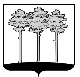 ГОРОДСКАЯ ДУМА ГОРОДА ДИМИТРОВГРАДАУльяновской областиР Е Ш Е Н И Ег.Димитровград   27  января  2016  года     .                                                                                                                                                                                                                                                                                                                                                                                                                                                                                                                                                                                                                                                             № 37/472  .О внесении изменений в решение Городской Думыгорода Димитровграда Ульяновской области второго созываот 16.12.2015 №35/453 «Об утверждении бюджета города Димитровграда Ульяновской области на 2016 год»На основании пункта 2 части 1 статьи 26 Устава муниципального образования «Город Димитровград» Ульяновской области, рассмотрев обращение Главы Администрации города Димитровграда Ульяновской области Ю.Ю.Чибисова от 19.01.2016 №01-23/217, Городская Дума города Димитровграда Ульяновской области второго созыва решила:1. Внести изменения в решение Городской Думы города Димитровграда Ульяновской области второго созыва от 16.12.2015 №35/453 «Об утверждении бюджета города Димитровграда Ульяновской области на 2016 год» в связи с распределением остатков средств на лицевом счете Управления финансов города Димитровграда Ульяновской области по учету средств бюджета по состоянию на 01.01.2016 в сумме 21563,31347 тыс.руб. 2. Внести в решение Городской Думы города Димитровграда Ульяновской области второго созыва от 16.12.2015 №35/453 «Об утверждении бюджета города Димитровграда Ульяновской области на 2016 год» следующие изменения:2.1. Часть 1 изложить в редакции следующего содержания:«Утвердить основные характеристики бюджета города Димитровграда Ульяновской области на 2016 год:1.1. Общий объём доходов бюджета города Димитровграда Ульяновской области в сумме 1 671 589,78710 тыс.руб., в том числе безвозмездные поступления от других бюджетов бюджетной системы Российской Федерации в общей сумме 929 672,59910 тыс.руб.;1.2. Общий объём расходов бюджета города Димитровграда Ульяновской области в сумме 1 692 869,23175 тыс.руб.;1.3. Дефицит бюджета города Димитровграда Ульяновской области в сумме 21 279,44465 тыс.руб.»;2.2. Часть 2 изложить в редакции следующего содержания:«2. Установить верхний предел муниципального внутреннего долга города Димитровграда Ульяновской области по состоянию на 01 января 2017 года в сумме 441 039,22413 тыс.руб., в том числе верхний предел долга по муниципальным гарантиям 0,0 тыс.руб.;Установить предельный объём муниципального долга города Димитровграда Ульяновской области в сумме 738 363,22413 тыс. руб.;Установить предельный объём расходов на обслуживание муниципального долга города Димитровграда Ульяновской области в сумме 41560,05400 тыс. руб.»;2.3. Часть 6 изложить в редакции следующего содержания:«6. Утвердить общий объём бюджетных ассигнований на исполнение публичных нормативных обязательств в сумме 91 292,30315 тыс.руб.».3. Приложение 3 к решению Городской Думы города Димитровграда Ульяновской области второго созыва от 16.12.2015 №35/453 «Об утверждении бюджета города Димитровграда Ульяновской области на          2016 год», изложить в редакции, согласно приложению 1 к настоящему решению.4. Приложение 4 к решению Городской Думы города Димитровграда Ульяновской области второго созыва от 16.12.2015 №35/453 «Об утверждении бюджета города Димитровграда Ульяновской области на    2016 год», изложить в редакции, согласно приложению 2 к настоящему решению.5. Внести изменения в приложение 5 к решению Городской Думы города Димитровграда Ульяновской области второго созыва от 16.12.2015 №35/453 «Об утверждении бюджета города Димитровграда Ульяновской области на 2016 год», согласно приложению 3 к настоящему решению.6. Приложение 7 к решению Городской Думы города Димитровграда Ульяновской области второго созыва от 16.12.2015 №35/453 «Об утверждении бюджета города Димитровграда Ульяновской области на 2016 год», изложить в редакции, согласно приложению 4 к настоящему решению.7. Приложение 8 к решению Городской Думы города Димитровграда Ульяновской области второго созыва от 16.12.2015 №35/453 «Об утверждении бюджета города Димитровграда Ульяновской области на 2016 год», изложить в редакции, согласно приложению 5 к настоящему решению.8. Приложение 9 к решению Городской Думы города Димитровграда Ульяновской области второго созыва от 16.12.2015 №35/453 «Об утверждении бюджета города Димитровграда Ульяновской области на 2016 год», изложить в редакции, согласно приложению 6 к настоящему решению.9. Приложение 10 к решению Городской Думы города Димитровграда Ульяновской области второго созыва от 16.12.2015 №35/453 «Об утверждении бюджета города Димитровграда Ульяновской области на 2016 год» изложить в редакции, согласно приложению 7 к настоящему решению.10. Установить, что настоящее решение подлежит официальному опубликованию и официальному размещению на сайте Городской Думы города Димитровграда Ульяновской области (www.dumadgrad.ru) не позднее 10 дней со дня его подписания.11. Контроль исполнения настоящего решения возложить на комитет по финансово-экономической политике и городскому хозяйству (Галиуллин). Глава города ДимитровградаУльяновской области                                                                     Н.А.ГоршенинПриложение 1к решению Городской Думы города Димитровграда Ульяновской области второго созыва от 27.01.2016 №37/472Приложение 2к решению Городской Думы города Димитровграда Ульяновской области второго созыва от 27.01.2016 №37/472Приложение 3к решению Городской Думы города Димитровграда Ульяновской области второго созыва от 27.01.2016 №37/472Приложение 4к решению Городской Думы города Димитровграда Ульяновской области второго созыва от 27.01.2016 №37/472Приложение 5к решению Городской Думы города Димитровграда Ульяновской области второго созыва от 27.01.2016 №37/472Приложение 6к решению Городской Думы города Димитровграда Ульяновской области второго созыва от 27.01.2016 №37/472Приложение 7к решению Городской Думы города Димитровграда Ульяновской области второго созыва от 27.01.2016 №37/472Источники внутреннего финансирования дефицита бюджета города Димитровграда Ульяновской области на 2016 годИсточники внутреннего финансирования дефицита бюджета города Димитровграда Ульяновской области на 2016 годИсточники внутреннего финансирования дефицита бюджета города Димитровграда Ульяновской области на 2016 годтыс.руб.КодНаименование показателейСумма01 02 00 00 00 0000 000Кредиты кредитных организаций в валюте Российской Федерации0,00000 01 02 00 00 00 0000 700Получение кредитов от кредитных организаций в валюте Российской Федерации238324,00000 01 02 00 00 04 0000 710Получение кредитов от кредитных организаций бюджетами городских округов в валюте Российской Федерации238324,00000 01 02 00 00 00 0000 800Погашение кредитов, предоставленных кредитными организациями в валюте Российской Федерации238324,00000 01 02 00 00 04 0000 810Погашение бюджетами городских округов кредитов от кредитных организаций в валюте Российской Федерации238324,00000 01 03 00 00 00 0000 000Бюджетные кредиты от других бюджетов бюджетной системы Российской Федерации0,00000 01 03 01 00 00 0000 700Получение бюджетных кредитов от других бюджетов бюджетной системы Российской Федерации в валюте Российской Федерации59000,00000 01 03 01 00 04 0000 710Получение кредитов от других бюджетов бюджетной системы Российской Федерации бюджетами городских округов в валюте Российской Федерации59000,00000 01 03 01 00 00 0000 800Погашение бюджетных кредитов, полученных от других бюджетов бюджетной системы Российской Федерации в валюте Российской Федерации59000,00000 01 03 01 00 04 0000 810Погашение бюджетами городских округов кредитов от других бюджетов бюджетной системы Российской Федерации в валюте Российской Федерации59000,00000 01 05 00 00 00 0000 000Изменение остатков средств на счетах по учёту средств бюджета21279,44465 01 05 00 00 00 0000 500Увеличение остатков средств бюджетов1968913,78710 01 05 02 00 00 0000 500Увеличение прочих остатков средств бюджетов1968913,78710 01 05 02 01 00 0000 510Увеличение прочих остатков денежных средств бюджетов 1968913,78710 01 05 02 01 04 0000 510Увеличение прочих остатков денежных средств бюджетов городских округов1968913,78710 01 05 00 00 00 0000 600Уменьшение остатков средств бюджетов1990193,23175 01 05 02 00 00 0000 600Уменьшение прочих остатков средств бюджетов1990193,23175 01 05 02 01 00 0000 610Уменьшение прочих остатков денежных средств бюджетов 1990193,23175 01 05 02 01 04 0000 610Уменьшение прочих остатков денежных средств бюджетов городских округов1990193,23175ИТОГО 21279,44465Распределение бюджетных ассигнований бюджета города Димитровграда Ульяновской области по разделам, подразделам, целевым статьям, группам (группам и подгруппам) видов расходов классификации расходов бюджетов на 2016 годРаспределение бюджетных ассигнований бюджета города Димитровграда Ульяновской области по разделам, подразделам, целевым статьям, группам (группам и подгруппам) видов расходов классификации расходов бюджетов на 2016 годРаспределение бюджетных ассигнований бюджета города Димитровграда Ульяновской области по разделам, подразделам, целевым статьям, группам (группам и подгруппам) видов расходов классификации расходов бюджетов на 2016 годРаспределение бюджетных ассигнований бюджета города Димитровграда Ульяновской области по разделам, подразделам, целевым статьям, группам (группам и подгруппам) видов расходов классификации расходов бюджетов на 2016 годРаспределение бюджетных ассигнований бюджета города Димитровграда Ульяновской области по разделам, подразделам, целевым статьям, группам (группам и подгруппам) видов расходов классификации расходов бюджетов на 2016 год(тыс.руб.)НаименованиеКФ   СРКЦСРКВРСуммаОБЩЕГОСУДАРСТВЕННЫЕ ВОПРОСЫ0100191 236,51744Функционирование высшего должностного лица субъекта Российской Федерации и органа местного самоуправления01022 109,93725Мероприятия в рамках непрограммных направлений деятельности города Димитровграда Ульяновской области010250 0 00 000002 109,93725Глава города Димитровграда Ульяновской области010250 0 00 001012 108,51200Фонд оплаты труда государственных (муниципальных) органов010250 0 00 001011211 554,00000Иные выплаты персоналу государственных (муниципальных) органов, за исключением фонда оплаты труда010250 0 00 00101122212,00000Взносы по обязательному социальному страхованию на выплаты денежного содержания и иные выплаты работникам государственных (муниципальных) органов010250 0 00 00101129342,51200Погашение санкционированной кредиторской задолженности010250 0 00 003691,42525Взносы по обязательному социальному страхованию на выплаты денежного содержания и иные выплаты работникам государственных (муниципальных) органов010250 0 00 003691291,42525Функционирование законодательных (представительных) органов государственной власти и представительных органов муниципальных образований010323 561,74906Мероприятия в рамках непрограммных направлений деятельности города Димитровграда Ульяновской области010350 0 00 0000023 561,74906Обеспечение деятельности органов местного самоуправления города Димитровграда Ульяновской области010350 0 00 0010216 520,99534Фонд оплаты труда государственных (муниципальных) органов010350 0 00 001021219 760,29260Взносы по обязательному социальному страхованию на выплаты денежного содержания и иные выплаты работникам государственных (муниципальных) органов010350 0 00 001021292 914,14753Закупка товаров, работ, услуг в сфере информационно-коммуникационных технологий010350 0 00 00102242190,80775Прочая закупка товаров, работ и услуг для обеспечения государственных (муниципальных) нужд010350 0 00 001022443 639,96594Уплата прочих налогов, сборов010350 0 00 001028525,78152Уплата иных платежей010350 0 00 0010285310,00000Депутаты Городской Думы города Димитровграда Ульяновской области010350 0 00 001046 337,24131Иные выплаты, за исключением фонда оплаты труда государственных (муниципальных) органов, лицам, привлекаемым согласно законодательству для выполнения отдельных полномочий010350 0 00 001041236 337,24131Погашение санкционированной кредиторской задолженности010350 0 00 00369703,51241Иные выплаты, за исключением фонда оплаты труда государственных (муниципальных) органов, лицам, привлекаемым согласно законодательству для выполнения отдельных полномочий010350 0 00 003691234,25073Взносы по обязательному социальному страхованию на выплаты денежного содержания и иные выплаты работникам государственных (муниципальных) органов010350 0 00 00369129138,42402Закупка товаров, работ, услуг в сфере информационно-коммуникационных технологий010350 0 00 003692422,73426Прочая закупка товаров, работ и услуг для обеспечения государственных (муниципальных) нужд010350 0 00 00369244558,10340Функционирование Правительства Российской Федерации, высших исполнительных органов государственной власти субъектов Российской Федерации, местных администраций010441 770,20014Муниципальная программа "Развитие муниципального управления в городе Димитровграде Ульяновской области на 2016-2020 годы"010424 0 00 00000115,00000Основное мероприятие "Организация обучения муниципальных служащих и технических работников"010424 0 02 0000065,00000Организация дополнительного профессионального образования муниципальных служащих и технических работников Администрации города Димитровграда Ульяновской области010424 0 02 0031565,00000Прочая закупка товаров, работ и услуг для обеспечения государственных (муниципальных) нужд010424 0 02 0031524465,00000Основное мероприятие "Совершенствование системы стимулирования и мотивации"010424 0 03 0000050,00000Организация и проведение мероприятий по развитию корпоративной культуры010424 0 03 0031650,00000Прочая закупка товаров, работ и услуг для обеспечения государственных (муниципальных) нужд010424 0 03 0031624450,00000Мероприятия в рамках непрограммных направлений деятельности города Димитровграда Ульяновской области010450 0 00 0000041 655,20014Обеспечение деятельности органов местного самоуправления города Димитровграда Ульяновской области010450 0 00 0010239 020,83024Фонд оплаты труда государственных (муниципальных) органов010450 0 00 0010212129 680,28699Иные выплаты персоналу государственных (муниципальных) органов, за исключением фонда оплаты труда010450 0 00 00102122117,53566Взносы по обязательному социальному страхованию на выплаты денежного содержания и иные выплаты работникам государственных (муниципальных) органов010450 0 00 001021298 963,44667Закупка товаров, работ, услуг в сфере информационно-коммуникационных технологий010450 0 00 00102242208,55000Прочая закупка товаров, работ и услуг для обеспечения государственных (муниципальных) нужд010450 0 00 0010224441,40320Уплата прочих налогов, сборов010450 0 00 001028529,60772Глава Администрации города Димитровграда Ульяновской области010450 0 00 001031 823,75511Фонд оплаты труда государственных (муниципальных) органов010450 0 00 001031211 201,85700Иные выплаты персоналу государственных (муниципальных) органов, за исключением фонда оплаты труда010450 0 00 00103122258,93730Взносы по обязательному социальному страхованию на выплаты денежного содержания и иные выплаты работникам государственных (муниципальных) органов010450 0 00 00103129362,96081Прочие выплаты по обязательствам города Димитровграда Ульяновской области010450 0 00 00305150,00000Уплата иных платежей010450 0 00 00305853150,00000Погашение санкционированной кредиторской задолженности010450 0 00 00369660,61479Взносы по обязательному социальному страхованию на выплаты денежного содержания и иные выплаты работникам государственных (муниципальных) органов010450 0 00 00369129660,61479Обеспечение деятельности финансовых, налоговых и таможенных органов и органов финансового (финансово-бюджетного) надзора010611 537,63103Муниципальная программа "Управление муниципальными финансами города Димитровграда Ульяновской области"010626 0 00 0000011 413,56269Подпрограмма "Обеспечение реализации муниципальной программы"010626 2 00 0000011 413,56269Основное мероприятие "Организация составления и исполнения бюджета города Димитровграда, а также осуществление иных полномочий, предусмотренных бюджетным законодательством Российской Федерации"010626 2 01 0000011 413,56269Обеспечение деятельности органов местного самоуправления города Димитровграда Ульяновской области010626 2 01 0010211 413,56269Фонд оплаты труда государственных (муниципальных) органов010626 2 01 001021218 082,29348Иные выплаты персоналу государственных (муниципальных) органов, за исключением фонда оплаты труда010626 2 01 001021220,60000Взносы по обязательному социальному страхованию на выплаты денежного содержания и иные выплаты работникам государственных (муниципальных) органов010626 2 01 001021292 444,14830Закупка товаров, работ, услуг в сфере информационно-коммуникационных технологий010626 2 01 00102242627,54703Прочая закупка товаров, работ и услуг для обеспечения государственных (муниципальных) нужд010626 2 01 00102244248,06108Пособия, компенсации и иные социальные выплаты гражданам, кроме публичных нормативных обязательств010626 2 01 0010232110,91280Мероприятия в рамках непрограммных направлений деятельности города Димитровграда Ульяновской области010650 0 00 00000124,06834Погашение санкционированной кредиторской задолженности010650 0 00 00369124,06834Взносы по обязательному социальному страхованию на выплаты денежного содержания и иные выплаты работникам государственных (муниципальных) органов010650 0 00 00369129108,24656Закупка товаров, работ, услуг в сфере информационно-коммуникационных технологий010650 0 00 0036924211,51423Прочая закупка товаров, работ и услуг для обеспечения государственных (муниципальных) нужд010650 0 00 003692444,30755Резервные фонды01115 000,00000Мероприятия в рамках непрограммных направлений деятельности города Димитровграда Ульяновской области011150 0 00 000005 000,00000Резервный фонд Администрации города Димитровграда Ульяновской области011150 0 00 002015 000,00000Резервные средства011150 0 00 002018705 000,00000Другие общегосударственные вопросы0113107 256,99996Муниципальная программа "Повышение эффективности управления муниципальным имуществом города Димитровграда Ульяновской области на 2016-2018 годы"011306 0 00 0000012 538,06079Основное мероприятие "Обеспечение деятельности Комитета по управлению имуществом города Димитровграда Ульяновской области"011306 0 01 0000011 766,01579Обеспечение деятельности органов местного самоуправления города Димитровграда Ульяновской области011306 0 01 0010211 766,01579Фонд оплаты труда государственных (муниципальных) органов011306 0 01 001021218 119,27392Иные выплаты персоналу государственных (муниципальных) органов, за исключением фонда оплаты труда011306 0 01 001021225,35000Взносы по обязательному социальному страхованию на выплаты денежного содержания и иные выплаты работникам государственных (муниципальных) органов011306 0 01 001021292 452,02087Закупка товаров, работ, услуг в сфере информационно-коммуникационных технологий011306 0 01 00102242287,79000Прочая закупка товаров, работ и услуг для обеспечения государственных (муниципальных) нужд011306 0 01 00102244901,58100Основное мероприятие "Организация работы по управлению развитием объектов муниципального имущества и земельных участков города Димитровграда Ульяновской области"011306 0 02 00000772,04500Обеспечение приватизации и проведение предпродажной подготовки объектов приватизации города Димитровграда Ульяновской области011306 0 02 00301145,08000Прочая закупка товаров, работ и услуг для обеспечения государственных (муниципальных) нужд011306 0 02 00301244145,08000Оценка недвижимости, признание прав и регулирование отношений по муниципальной собственности города Димитровграда Ульяновской области011306 0 02 00302626,96500Прочая закупка товаров, работ и услуг для обеспечения государственных (муниципальных) нужд011306 0 02 00302244220,38700Уплата прочих налогов, сборов011306 0 02 00302852406,57800Муниципальная программа "Развитие муниципального управления в городе Димитровграде Ульяновской области на 2016-2020 годы"011324 0 00 000006,78300Основное мероприятие "Организация обучения муниципальных служащих и технических работников"011324 0 02 000006,78300Организация дополнительного профессионального образования муниципальных служащих и технических работников Администрации города Димитровграда Ульяновской области011324 0 02 003156,78300Прочая закупка товаров, работ и услуг для обеспечения государственных (муниципальных) нужд011324 0 02 003152446,78300Муниципальная программа "Обеспечение размещения муниципальных закупок на территории города Димитровграда Ульяновской области на 2016-2018 годы"011325 0 00 000004 928,19908Основное мероприятие "Обеспечение деятельности Управления по размещению муниципального заказа"011325 0 01 000004 928,19908Обеспечение деятельности органов местного самоуправления города Димитровграда Ульяновской области011325 0 01 001024 928,19908Фонд оплаты труда государственных (муниципальных) органов011325 0 01 001021213 640,18656Иные выплаты персоналу государственных (муниципальных) органов, за исключением фонда оплаты труда011325 0 01 001021220,91296Взносы по обязательному социальному страхованию на выплаты денежного содержания и иные выплаты работникам государственных (муниципальных) органов011325 0 01 001021291 099,33634Закупка товаров, работ, услуг в сфере информационно-коммуникационных технологий011325 0 01 00102242159,80213Прочая закупка товаров, работ и услуг для обеспечения государственных (муниципальных) нужд011325 0 01 0010224425,40509Уплата прочих налогов, сборов011325 0 01 001028522,55600Муниципальная программа "Управление муниципальными финансами города Димитровграда Ульяновской области"011326 0 00 000002 129,17693Подпрограмма "Обеспечение реализации муниципальной программы"011326 2 00 000002 129,17693Основное мероприятие "Организация составления и исполнения бюджета города Димитровграда, а также осуществление иных полномочий, предусмотренных бюджетным законодательством Российской Федерации"011326 2 01 000002 129,17693Мероприятия по организации бюджетного процесса города Димитровграда Ульяновской области011326 2 01 003042 129,17693Закупка товаров, работ, услуг в сфере информационно-коммуникационных технологий011326 2 01 003042422 129,17693Мероприятия в рамках непрограммных направлений деятельности города Димитровграда Ульяновской области011350 0 00 0000087 654,78016Обеспечение деятельности казенных учреждений города Димитровграда Ульяновской области011350 0 00 0019927 099,40860Фонд оплаты труда учреждений011350 0 00 0019911117 932,46763Иные выплаты персоналу учреждений, за исключением фонда оплаты труда011350 0 00 001991126,76243Взносы по обязательному социальному страхованию на выплаты по оплате труда работников и иные выплаты работникам учреждений011350 0 00 001991195 415,60522Закупка товаров, работ, услуг в сфере информационно-коммуникационных технологий011350 0 00 001992421 496,63797Прочая закупка товаров, работ и услуг для обеспечения государственных (муниципальных) нужд011350 0 00 001992442 219,51804Уплата прочих налогов, сборов011350 0 00 0019985228,41731Субсидии на финансирование Некоммерческой организации - фонда011350 0 00 00202178,46400Субсидии некоммерческим организациям (за исключением государственных (муниципальных) учреждений)011350 0 00 00202630178,46400Прочие выплаты по обязательствам города Димитровграда Ульяновской области011350 0 00 00305544,38000Уплата иных платежей011350 0 00 00305853544,38000Погашение санкционированной кредиторской задолженности011350 0 00 003691 993,11103Взносы по обязательному социальному страхованию на выплаты по оплате труда работников и иные выплаты работникам учреждений011350 0 00 003691191 019,89694Взносы по обязательному социальному страхованию на выплаты денежного содержания и иные выплаты работникам государственных (муниципальных) органов011350 0 00 0036912975,66022Закупка товаров, работ, услуг в сфере информационно-коммуникационных технологий011350 0 00 00369242161,35369Прочая закупка товаров, работ и услуг для обеспечения государственных (муниципальных) нужд011350 0 00 00369244733,98262Уплата прочих налогов, сборов011350 0 00 003698522,21756Организация межрегионального форума творческой и научной интелегенции011350 0 00 00371100,00000Прочая закупка товаров, работ и услуг для обеспечения государственных (муниципальных) нужд011350 0 00 00371244100,00000Обеспечение деятельности казенных учреждений хозяйственного обслуживания города Димитровграда Ульяновской области 011350 0 00 0049954 578,11623Фонд оплаты труда учреждений011350 0 00 0049911118 975,20727Иные выплаты персоналу учреждений, за исключением фонда оплаты труда011350 0 00 004991122,52258Взносы по обязательному социальному страхованию на выплаты по оплате труда работников и иные выплаты работникам учреждений011350 0 00 004991195 730,51260Закупка товаров, работ, услуг в сфере информационно-коммуникационных технологий011350 0 00 004992421 904,96305Прочая закупка товаров, работ и услуг для обеспечения государственных (муниципальных) нужд011350 0 00 0049924427 862,12919Уплата прочих налогов, сборов011350 0 00 00499852102,78154Реализация проекта "Народный бюджет - 2016"011350 0 00 009001 000,00000Субсидии некоммерческим организациям (за исключением государственных (муниципальных) учреждений)011350 0 00 009006301 000,00000Осуществление отдельных полномочий по составлению (изменению) списков кандидатов в присяжные заседатели федеральных судов общей юрисдикции в Российской Федерации011350 0 00 51200142,60000Прочая закупка товаров, работ и услуг для обеспечения государственных (муниципальных) нужд011350 0 00 51200244142,60000Проведение Всероссийской сельскохозяйственной переписи в 2016 году011350 0 00 5391042,00000Прочая закупка товаров, работ и услуг для обеспечения государственных (муниципальных) нужд011350 0 00 5391024442,00000Субвенции на финансовое обеспечение расходных обязательств, связанных с организацией и обеспечением деятельности муниципальных комиссий по делам несовершеннолетних и защите их прав в Ульяновской области011350 0 00 710101 550,00000Фонд оплаты труда государственных (муниципальных) органов011350 0 00 710101211 100,32296Взносы по обязательному социальному страхованию на выплаты денежного содержания и иные выплаты работникам государственных (муниципальных) органов011350 0 00 71010129332,55704Закупка товаров, работ, услуг в сфере информационно-коммуникационных технологий011350 0 00 7101024259,70000Прочая закупка товаров, работ и услуг для обеспечения государственных (муниципальных) нужд011350 0 00 7101024457,42000Субвенции на финансовое обеспечение расходного обязательства, связанного с определением перечня должностных лиц органов местного самоуправления, уполномоченных составлять протоколы об отдельных административных правонарушениях, предусмотренных Кодексом Ульяновской области об административных правонарушениях011350 0 00 710205,76000Фонд оплаты труда государственных (муниципальных) органов011350 0 00 710201214,42396Взносы по обязательному социальному страхованию на выплаты денежного содержания и иные выплаты работникам государственных (муниципальных) органов011350 0 00 710201291,33604Субвенции на финансовое обеспечение расходных обязательств, связанных с проведением на территории Ульяновской области публичных мероприятий011350 0 00 710304,10000Фонд оплаты труда государственных (муниципальных) органов011350 0 00 710301212,76498Взносы по обязательному социальному страхованию на выплаты денежного содержания и иные выплаты работникам государственных (муниципальных) органов011350 0 00 710301290,83502Прочая закупка товаров, работ и услуг для обеспечения государственных (муниципальных) нужд011350 0 00 710302440,50000Субвенции на финансовое обеспечение расходных обязательств, связанных с осуществлением ежемесячной денежной выплаты на обеспечение проезда детей-сирот и детей, оставшихся без попечения родителей, а также лиц из числа детей-сирот и детей, оставшихся без попечения родителей, обучающихся в муниципальных образовательных организациях, на городском, пригородном, в сельской местности на внутрирайонном транспорте (кроме такси), а также проезда один раз в год к месту жительства и обратно к месту обучения011350 0 00 710405,93682Закупка товаров, работ, услуг в сфере информационно-коммуникационных технологий011350 0 00 710402425,93682Субвенции на финансовое обеспечение расходных обязательств, связанных с осуществлением ежемесячной выплаты на содержание ребёнка в семье опекуна (попечителя) и приёмной семье, а также по осуществлению выплаты вознаграждения, причитающегося приёмному родителю011350 0 00 71050243,10348Закупка товаров, работ, услуг в сфере информационно-коммуникационных технологий011350 0 00 71050242188,96126Прочая закупка товаров, работ и услуг для обеспечения государственных (муниципальных) нужд011350 0 00 7105024454,14222Субвенции на финансовое обеспечение расходных обязательств, связанных с хранением, комплектованием, учётом и использованием архивных документов, относящихся к государственной собственности Ульяновской области и находящихся на территориях муниципальных районов и городских округов Ульяновской области011350 0 00 71320167,80000Фонд оплаты труда учреждений011350 0 00 71320111128,87865Взносы по обязательному социальному страхованию на выплаты по оплате труда работников и иные выплаты работникам учреждений011350 0 00 7132011938,92135НАЦИОНАЛЬНАЯ БЕЗОПАСНОСТЬ И ПРАВООХРАНИТЕЛЬНАЯ ДЕЯТЕЛЬНОСТЬ030014 806,81629Защита населения и территории от чрезвычайных ситуаций природного и техногенного характера, гражданская оборона030914 806,81629Мероприятия в рамках непрограммных направлений деятельности города Димитровграда Ульяновской области030950 0 00 0000014 806,81629Погашение санкционированной кредиторской задолженности030950 0 00 00369249,03160Взносы по обязательному социальному страхованию на выплаты по оплате труда работников и иные выплаты работникам учреждений030950 0 00 00369119207,03160Закупка товаров, работ, услуг в сфере информационно-коммуникационных технологий030950 0 00 0036924222,00000Прочая закупка товаров, работ и услуг для обеспечения государственных (муниципальных) нужд030950 0 00 0036924420,00000Обеспечение деятельности казенных учреждений в сфере гражданской защиты города Димитровграда Ульяновской области030950 0 00 0059914 557,78469Фонд оплаты труда учреждений030950 0 00 005991118 935,59641Иные выплаты персоналу учреждений, за исключением фонда оплаты труда030950 0 00 005991120,60000Взносы по обязательному социальному страхованию на выплаты по оплате труда работников и иные выплаты работникам учреждений030950 0 00 005991192 698,55012Закупка товаров, работ, услуг в сфере информационно-коммуникационных технологий030950 0 00 00599242970,54647Прочая закупка товаров, работ и услуг для обеспечения государственных (муниципальных) нужд030950 0 00 005992441 908,68093Уплата прочих налогов, сборов030950 0 00 0059985243,81076НАЦИОНАЛЬНАЯ ЭКОНОМИКА040012 603,13671Дорожное хозяйство (дорожные фонды)040911 318,61271Муниципальная программа "Строительство улиц и автодорог в городе Димитровграде Ульяновской области"040908 0 00 000002 950,00000Строительство транспортной развязки  ул.Промышленная - ул.Жуковского, с расширением автомобильной дороги по ул. Свирская - ул.Жуковского040908 0 00 00372450,00000Бюджетные инвестиции в объекты капитального строительства государственной (муниципальной) собственности040908 0 00 00372414450,00000Реконструкция автомобильной дороги по ул.Промышленная040908 0 00 003742 500,00000Бюджетные инвестиции в объекты капитального строительства государственной (муниципальной) собственности040908 0 00 003744142 500,00000Муниципальная программа "Развитие жилищно-коммунального комплекса, дорожного хозяйства и благоустройства города Димитровграда Ульяновской области на 2016-2018 годы"040912 0 00 000007 925,10000Основное мероприятие "Организация бесперебойного функционирования жилищно-коммунального комплекса, дорожного хозяйства и благоустройства муниципального образования "город Димитровград" Ульяновской области"040912 0 01 000007 925,10000Содержание автомобильных дорог и инженерных сооружений на них в границах городских округов в рамках благоустройства города Димитровграда Ульяновской области040912 0 01 003627 925,10000Прочая закупка товаров, работ и услуг для обеспечения государственных (муниципальных) нужд040912 0 01 003622447 925,10000Мероприятия в рамках непрограммных направлений деятельности города Димитровграда Ульяновской области040950 0 00 00000443,51271Погашение санкционированной кредиторской задолженности040950 0 00 00369443,51271Прочая закупка товаров, работ и услуг для обеспечения государственных (муниципальных) нужд040950 0 00 00369244443,51271Другие вопросы в области национальной экономики04121 284,52400Муниципальная программа "Повышение эффективности управления муниципальным имуществом города Димитровграда Ульяновской области на 2016-2018 годы"041206 0 00 000001 084,52400Основное мероприятие "Организация работы по управлению развитием объектов муниципального имущества и земельных участков города Димитровграда Ульяновской области"041206 0 02 000001 084,52400Мероприятия по землеустройству и землепользованию города Димитровграда Ульяновской области041206 0 02 003031 084,52400Закупка товаров, работ, услуг в сфере информационно-коммуникационных технологий041206 0 02 00303242595,50200Прочая закупка товаров, работ и услуг для обеспечения государственных (муниципальных) нужд041206 0 02 00303244489,02200Мероприятия в рамках непрограммных направлений деятельности города Димитровграда Ульяновской области041250 0 00 00000200,00000Мероприятия в области строительства, архитектуры и градостроительства города Димитровграда Ульяновской области041250 0 00 00306200,00000Прочая закупка товаров, работ и услуг для обеспечения государственных (муниципальных) нужд041250 0 00 00306244200,00000ЖИЛИЩНО-КОММУНАЛЬНОЕ ХОЗЯЙСТВО0500135 238,27257Жилищное хозяйство050124 161,41541Муниципальная программа "Переселение граждан, проживающих на территории города Димитровграда Ульяновской области, из домов, признанных аварийными до 1 января 2012 года"050104 0 00 0000023 308,41541Приобретение жилых помещений для переселения граждан из аварийного жилищного фонда050104 0 01 0000023 308,41541Дополнительное финансирование в рамках муниципальной программы "Переселение граждан, проживающих на территории города Димитровграда Ульяновской области, из домов, признанных аварийными до 1 января 2012 года"050104 0 01 000204 248,84360Бюджетные инвестиции на приобретение объектов недвижимого имущества в государственную (муниципальную) собственность050104 0 01 000204124 248,84360Обеспечение мероприятий по переселению граждан из аварийного жилищного фонда, в том числе переселению граждан из аварийного жилищного фонда с учетом необходимости развития малоэтажного жилищного строительства050104 0 01 095026 384,97631Бюджетные инвестиции на приобретение объектов недвижимого имущества в государственную (муниципальную) собственность050104 0 01 095024126 384,97631Обеспечение мероприятий по переселению граждан из аварийного жилищного фонда, в том числе переселению граждан из аварийного жилищного фонда с учетом необходимости развития малоэтажного жилищного строительства050104 0 01 0960210 033,93910Бюджетные инвестиции на приобретение объектов недвижимого имущества в государственную (муниципальную) собственность050104 0 01 0960241210 033,93910Обеспечение мероприятий по переселению граждан из аварийного жилищного фонда за счет средств бюджета города Димитровграда Ульяновской области050104 0 01 S96022 640,65640Бюджетные инвестиции на приобретение объектов недвижимого имущества в государственную (муниципальную) собственность050104 0 01 S96024122 640,65640Муниципальная программа "Развитие жилищно-коммунального комплекса, дорожного хозяйства и благоустройства города Димитровграда Ульяновской области на 2016-2018 годы"050112 0 00 00000853,00000Основное мероприятие "Организация бесперебойного функционирования жилищно-коммунального комплекса, дорожного хозяйства и благоустройства муниципального образования "город Димитровград" Ульяновской области"050112 0 01 00000853,00000Мероприятия в области жилищного хозяйства города Димитровграда Ульяновской области050112 0 01 00366853,00000Закупка товаров, работ, услуг в целях капитального ремонта государственного (муниципального) имущества050112 0 01 00366243853,00000Коммунальное хозяйство05021 254,80000Мероприятия в рамках непрограммных направлений деятельности города Димитровграда Ульяновской области050250 0 00 000001 254,80000Субсидии на возмещение недополученных доходов, связанных с оказанием населению услуг бани050250 0 00 00204597,80000Субсидии юридическим лицам (кроме некоммерческих организаций), индивидуальным предпринимателям, физическим лицам-производителям товаров, работ, услуг050250 0 00 00204810597,80000Погашение санкционированной кредиторской задолженности050250 0 00 00369657,00000Прочая закупка товаров, работ и услуг для обеспечения государственных (муниципальных) нужд050250 0 00 00369244657,00000Благоустройство050326 230,29547Муниципальная программа "Развитие жилищно-коммунального комплекса, дорожного хозяйства и благоустройства города Димитровграда Ульяновской области на 2016-2018 годы"050312 0 00 0000020 622,09898Основное мероприятие "Организация бесперебойного функционирования жилищно-коммунального комплекса, дорожного хозяйства и благоустройства муниципального образования "город Димитровград" Ульяновской области"050312 0 01 0000020 622,09898Уличное освещение города Димитровграда Ульяновской области050312 0 01 0036116 426,53347Закупка товаров, работ, услуг в сфере информационно-коммуникационных технологий050312 0 01 00361242257,52206Прочая закупка товаров, работ и услуг для обеспечения государственных (муниципальных) нужд050312 0 01 0036124416 169,01141Озеленение города Димитровграда Ульяновской области050312 0 01 003632 156,70500Прочая закупка товаров, работ и услуг для обеспечения государственных (муниципальных) нужд050312 0 01 003632442 156,70500Организация и содержание мест захоронения города Димитровграда Ульяновской области050312 0 01 0036449,92871Прочая закупка товаров, работ и услуг для обеспечения государственных (муниципальных) нужд050312 0 01 0036424449,92871Прочие мероприятия по благоустройству города Димитровграда Ульяновской области050312 0 01 003651 988,93180Прочая закупка товаров, работ и услуг для обеспечения государственных (муниципальных) нужд050312 0 01 003652441 988,93180Мероприятия в рамках непрограммных направлений деятельности города Димитровграда Ульяновской области050350 0 00 000005 608,19649Погашение санкционированной кредиторской задолженности050350 0 00 003691 947,89649Закупка товаров, работ, услуг в сфере информационно-коммуникационных технологий050350 0 00 0036924242,80000Прочая закупка товаров, работ и услуг для обеспечения государственных (муниципальных) нужд050350 0 00 003692441 905,09649Реализация проекта "Народный бюджет - 2016"050350 0 00 009002 000,00000Прочая закупка товаров, работ и услуг для обеспечения государственных (муниципальных) нужд050350 0 00 009002442 000,00000Субвенции на финансовое обеспечение расходных обязательств, связанных с организацией отлова и содержанием безнадзорных домашних животных050350 0 00 711001 660,30000Прочая закупка товаров, работ и услуг для обеспечения государственных (муниципальных) нужд050350 0 00 711002441 660,30000Другие вопросы в области жилищно-коммунального хозяйства050583 591,76169Муниципальная программа "Развитие жилищно-коммунального комплекса, дорожного хозяйства и благоустройства города Димитровграда Ульяновской области на 2016-2018 годы"050512 0 00 0000081 057,48789Основное мероприятие "Организация бесперебойного функционирования жилищно-коммунального комплекса, дорожного хозяйства и благоустройства муниципального образования "город Димитровград" Ульяновской области"050512 0 01 0000068 391,18787Обеспечение деятельности казенных учреждений города Димитровграда Ульяновской области050512 0 01 0019968 391,18787Фонд оплаты труда учреждений050512 0 01 0019911140 947,28946Взносы по обязательному социальному страхованию на выплаты по оплате труда работников и иные выплаты работникам учреждений050512 0 01 0019911912 398,83925Закупка товаров, работ, услуг в сфере информационно-коммуникационных технологий050512 0 01 00199242253,34456Прочая закупка товаров, работ и услуг для обеспечения государственных (муниципальных) нужд050512 0 01 0019924414 333,48090Уплата прочих налогов, сборов050512 0 01 00199852458,23370Основное мероприятие "Обеспечение реализации мероприятий муниципальной программы"050512 0 02 0000012 666,30002Обеспечение деятельности органов местного самоуправления города Димитровграда Ульяновской области050512 0 02 0010212 666,30002Фонд оплаты труда государственных (муниципальных) органов050512 0 02 001021219 385,66205Взносы по обязательному социальному страхованию на выплаты денежного содержания и иные выплаты работникам государственных (муниципальных) органов050512 0 02 001021292 827,68694Закупка товаров, работ, услуг в сфере информационно-коммуникационных технологий050512 0 02 00102242357,87000Прочая закупка товаров, работ и услуг для обеспечения государственных (муниципальных) нужд050512 0 02 0010224485,29800Уплата прочих налогов, сборов050512 0 02 001028529,78303Муниципальная программа "Развитие муниципального управления в городе Димитровграде Ульяновской области на 2016-2020 годы"050524 0 00 000006,78300Основное мероприятие "Организация обучения муниципальных служащих и технических работников"050524 0 02 000006,78300Организация дополнительного профессионального образования муниципальных служащих и технических работников Администрации города Димитровграда Ульяновской области050524 0 02 003156,78300Прочая закупка товаров, работ и услуг для обеспечения государственных (муниципальных) нужд050524 0 02 003152446,78300Мероприятия в рамках непрограммных направлений деятельности города Димитровграда Ульяновской области050550 0 00 000002 527,49080Погашение санкционированной кредиторской задолженности050550 0 00 003692 512,49080Закупка товаров, работ, услуг в сфере информационно-коммуникационных технологий050550 0 00 0036924272,88333Прочая закупка товаров, работ и услуг для обеспечения государственных (муниципальных) нужд050550 0 00 003692442 387,81357Уплата иных платежей050550 0 00 0036985351,79390Субвенции на финансовое обеспечение расходного обязательства, связанного с установлением нормативов потребления населением твёрдого топлива050550 0 00 7111015,00000Фонд оплаты труда государственных (муниципальных) органов050550 0 00 711101219,21659Взносы по обязательному социальному страхованию на выплаты денежного содержания и иные выплаты работникам государственных (муниципальных) органов050550 0 00 711101292,78341Прочая закупка товаров, работ и услуг для обеспечения государственных (муниципальных) нужд050550 0 00 711102443,00000ОХРАНА ОКРУЖАЮЩЕЙ СРЕДЫ06002 058,35110Охрана объектов растительного и животного мира и среды их обитания06032 058,35110Мероприятия в рамках непрограммных направлений деятельности города Димитровграда Ульяновской области060350 0 00 000002 058,35110Погашение санкционированной кредиторской задолженности060350 0 00 0036945,96442Взносы по обязательному социальному страхованию на выплаты по оплате труда работников и иные выплаты работникам учреждений060350 0 00 0036911937,99759Прочая закупка товаров, работ и услуг для обеспечения государственных (муниципальных) нужд060350 0 00 003692447,96683Обеспечение деятельности казенных природоохранных учреждений города Димитровграда Ульяновской области060350 0 00 006992 012,38668Фонд оплаты труда учреждений060350 0 00 006991111 354,03464Взносы по обязательному социальному страхованию на выплаты по оплате труда работников и иные выплаты работникам учреждений060350 0 00 00699119408,91846Закупка товаров, работ, услуг в сфере информационно-коммуникационных технологий060350 0 00 0069924248,50000Прочая закупка товаров, работ и услуг для обеспечения государственных (муниципальных) нужд060350 0 00 00699244198,89850Уплата прочих налогов, сборов060350 0 00 006998522,03508ОБРАЗОВАНИЕ07001 099 415,18367Дошкольное образование0701451 722,55022Муниципальная программа "Строительство, реконструкция и капитальный ремонт объектов социальной сферы на территории города Димитровграда Ульяновской области"070110 0 00 000004 500,00000Подпрограмма "Строительство объектов социальной сферы"070110 1 00 000004 500,00000Основное мероприятие "Строительство детского сада в центральном районе (район Олимпа) по ул. Восточная, 18"070110 1 10 000004 500,00000Субсидии на развитие системы дошкольного образования070110 1 10 709304 500,00000Бюджетные инвестиции в объекты капитального строительства государственной (муниципальной) собственности070110 1 10 709304144 500,00000Муниципальная программа "Обеспечение доступного и качественного образования в городе Димитровграде Ульяновской области"070123 0 00 00000113 864,41785Подпрограмма "Обеспечение доступности качественных услуг дошкольного, общего и дополнительного образования"070123 1 00 00000113 864,41785Основное мероприятие "Предоставление общедоступного и бесплатного дошкольного образования на территории города в муниципальных образовательных учреждениях, в отношении которых Управление образования Администрации города Димитровграда Ульяновской области выполняет функции и полномочия учредителя"070123 1 01 00000113 864,41785Субсидии на финансовое обеспечение муниципального задания на оказание муниципальных услуг (выполнение работ) муниципальным бюджетным учреждениям города Димитровграда Ульяновской области070123 1 01 00098105 796,39293Субсидии бюджетным учреждениям на финансовое обеспечение государственного (муниципального) задания на оказание государственных (муниципальных) услуг (выполнение работ)070123 1 01 00098611105 796,39293Подготовка медицинских кабинетов к процедуре лицензирования070123 1 01 006196 889,93226Субсидии бюджетным учреждениям на иные цели070123 1 01 006196126 889,93226Содержание муниципальных бюджетных дошкольных образовательных учреждений070123 1 01 006201 178,09266Субсидии бюджетным учреждениям на иные цели070123 1 01 006206121 178,09266Мероприятия в рамках непрограммных направлений деятельности города Димитровграда Ульяновской области070150 0 00 00000333 358,13237Погашение санкционированной кредиторской задолженности070150 0 00 0036911 208,14137Субсидии бюджетным учреждениям на иные цели070150 0 00 0036961211 208,14137Субвенции на финансовое обеспечение расходных обязательств, связанных с обеспечением государственных гарантий реализации прав на получение общедоступного и бесплатного дошкольного образования в муниципальных дошкольных образовательных организациях070150 0 00 71190321 506,40000Субсидии бюджетным учреждениям на финансовое обеспечение государственного (муниципального) задания на оказание государственных (муниципальных) услуг (выполнение работ)070150 0 00 71190611321 506,40000Субвенции на финансовое обеспечение расходных обязательств, связанных с организацией и обеспечением получения педагогическими работниками муниципальных образовательных организаций не реже чем один раз в три года дополнительного профессионального образования по профилю педагогической деятельности за счёт бюджетных ассигнований областного бюджета Ульяновской области070150 0 00 71200643,59100Субсидии бюджетным учреждениям на иные цели070150 0 00 71200612643,59100Общее образование0702628 093,39324Муниципальная программа "Развитие физической культуры и спорта в городе Димитровграде Ульяновской области на 2016-2018 годы"070218 0 00 0000052 207,51586Основное мероприятие "Развитие массового спорта"070218 0 01 0000052 207,51586Субсидии на финансовое обеспечение муниципального задания на оказание муниципальных услуг (выполнение работ) муниципальным бюджетным учреждениям города Димитровграда Ульяновской области070218 0 01 0009851 707,51586Субсидии бюджетным учреждениям на финансовое обеспечение государственного (муниципального) задания на оказание государственных (муниципальных) услуг (выполнение работ)070218 0 01 0009861151 707,51586Организация тренировочного процесса муниципальных детско-юношеских спортивных школ на спортивных сооружениях немуниципальной формы собственности города Димитровграда Ульяновской области070218 0 01 00312500,00000Субсидии бюджетным учреждениям на иные цели070218 0 01 00312612500,00000Муниципальная программа "Развитие культуры города Димитровграда Ульяновской области"070219 0 00 0000048 328,39801Подпрограмма "Развитие системы дополнительного образования сферы культуры в городе Димитровграде Ульяновской области"070219 2 00 0000048 328,39801Основное мероприятие "Предоставление субсидий из бюджета города на финансовое обеспечение выполнения муниципального задания, на оказание муниципальных услуг"070219 2 01 0000048 328,39801Субсидии на финансовое обеспечение муниципального задания на оказание муниципальных услуг (выполнение работ) муниципальным бюджетным учреждениям города Димитровграда Ульяновской области070219 2 01 0009848 328,39801Субсидии бюджетным учреждениям на финансовое обеспечение государственного (муниципального) задания на оказание государственных (муниципальных) услуг (выполнение работ)070219 2 01 0009861148 328,39801Муниципальная программа "Обеспечение доступного и качественного образования в городе Димитровграде Ульяновской области"070223 0 00 0000094 569,89338Подпрограмма "Обеспечение доступности качественных услуг дошкольного, общего и дополнительного образования"070223 1 00 0000094 569,89338Основное мероприятие "Предоставление общедоступного и бесплатного начального общего, основного общего, среднего (полного) общего образования по основным общеобразовательным программам, в муниципальных образовательных учреждениях, в отношении которых Управление образования Администрации города Димитровграда Ульяновской области выполняет функции и полномочия учредителя"070223 1 02 0000041 378,27106Субсидии на финансовое обеспечение муниципального задания на оказание муниципальных услуг (выполнение работ) муниципальным автономным учреждениям города Димитровграда Ульяновской области070223 1 02 000973 900,23623Субсидии автономным учреждениям на финансовое обеспечение государственного (муниципального) задания на оказание государственных (муниципальных) услуг (выполнение работ)070223 1 02 000976213 900,23623Субсидии на финансовое обеспечение муниципального задания на оказание муниципальных услуг (выполнение работ) муниципальным бюджетным учреждениям города Димитровграда Ульяновской области070223 1 02 0009833 504,84460Субсидии бюджетным учреждениям на финансовое обеспечение государственного (муниципального) задания на оказание государственных (муниципальных) услуг (выполнение работ)070223 1 02 0009861133 504,84460Функционирование информационного центра070223 1 02 006011 065,09334Субсидии автономным учреждениям на иные цели070223 1 02 006016221 065,09334Функционирование социокультурного центра070223 1 02 006022 749,97745Субсидии бюджетным учреждениям на иные цели070223 1 02 00602612354,67282Субсидии автономным учреждениям на иные цели070223 1 02 006026222 395,30463Временное трудоустройство несовершеннолетних граждан в возрасте от 14 до 18 лет в свободное от учебы время070223 1 02 00603158,11944Субсидии бюджетным учреждениям на иные цели070223 1 02 00603612128,17344Субсидии автономным учреждениям на иные цели070223 1 02 0060362229,94600Основное мероприятие "Предоставление дополнительного образования детям (за исключением дополнительного образования детям в учреждениях регионального значения) в муниципальных образовательных учреждениях, в отношении которых Управление образования Администрации города Димитровграда Ульяновской области выполняет функции и полномочия учредителя"070223 1 03 0000053 191,62232Субсидии на финансовое обеспечение муниципального задания на оказание муниципальных услуг (выполнение работ) муниципальным бюджетным учреждениям города Димитровграда Ульяновской области070223 1 03 0009819 889,30731Субсидии бюджетным учреждениям на финансовое обеспечение государственного (муниципального) задания на оказание государственных (муниципальных) услуг (выполнение работ)070223 1 03 0009861119 889,30731Временное трудоустройство несовершеннолетних граждан в возрасте от 14 до 18 лет в свободное от учебы время070223 1 03 00603469,61501Субсидии бюджетным учреждениям на иные цели070223 1 03 00603612469,61501Субсидии бюджетам муниципальных районов (городских округов) Ульяновской области в целях софинансирования расходов на выплату заработной платы с начислениями работникам муниципальных учреждений (за исключением органов местного самоуправления) муниципальных образований, оплату коммунальных услуг и приобретение твёрдого топлива (уголь, дрова) муниципальными учреждениями (за исключением органов местного самоуправления) (включая погашение кредиторской задолженности) муниципальных образований Ульяновской области070223 1 03 7041032 832,70000Субсидии бюджетным учреждениям на финансовое обеспечение государственного (муниципального) задания на оказание государственных (муниципальных) услуг (выполнение работ)070223 1 03 7041061132 832,70000Мероприятия в рамках непрограммных направлений деятельности города Димитровграда Ульяновской области070250 0 00 00000432 987,58599Погашение санкционированной кредиторской задолженности070250 0 00 003698 021,62899Субсидии бюджетным учреждениям на иные цели070250 0 00 003696127 672,06774Субсидии автономным учреждениям на иные цели070250 0 00 00369622349,56125Субвенции на финансовое обеспечение расходных обязательств, связанных с обеспечением государственных гарантий реализации прав на получение общедоступного и бесплатного дошкольного, начального общего, основного общего, среднего общего образования, а также обеспечением дополнительного образования в муниципальных общеобразовательных организациях070250 0 00 71140374 803,40000Субсидии бюджетным учреждениям на финансовое обеспечение государственного (муниципального) задания на оказание государственных (муниципальных) услуг (выполнение работ)070250 0 00 71140611333 356,95023Субсидии автономным учреждениям на финансовое обеспечение государственного (муниципального) задания на оказание государственных (муниципальных) услуг (выполнение работ)070250 0 00 7114062141 446,44977Субвенции на финансовое обеспечение расходных обязательств, связанных с предоставлением бесплатно специальных учебников и учебных пособий, иной учебной литературы, а также услуг сурдопереводчиков и тифлосурдопереводчиков при получении обучающимися с ограниченными возможностями здоровья образования в муниципальных образовательных организациях070250 0 00 711501 464,08000Субсидии бюджетным учреждениям на иные цели070250 0 00 711506121 464,08000Субвенции на финансовое обеспечение расходных обязательств, связанных с осуществлением обучающимся 10-х (11-х) и 11-х (12-х) классов муниципальных общеобразовательных организаций ежемесячных денежных выплат070250 0 00 71170669,55200Субсидии бюджетным учреждениям на иные цели070250 0 00 71170612620,21600Субсидии автономным учреждениям на иные цели070250 0 00 7117062249,33600Субвенции на финансовое обеспечение расходных обязательств, связанных с организацией и обеспечением отдыха детей, обучающихся в общеобразовательных организациях, за исключением детей-сирот и детей, оставшихся без попечения родителей, находящихся в образовательных организациях для детей-сирот и детей, оставшихся без попечения родителей, и детей, находящихся в трудной жизненной ситуации, в лагерях, организованных образовательными организациями, осуществляющими организацию отдыха и оздоровления обучающихся в каникулярное время (с дневным пребыванием)070250 0 00 711807 144,15800Субсидии бюджетным учреждениям на иные цели070250 0 00 711806126 226,87800Субсидии автономным учреждениям на иные цели070250 0 00 71180622917,28000Субвенции на финансовое обеспечение расходных обязательств, связанных с организацией и обеспечением получения педагогическими работниками муниципальных образовательных организаций не реже чем один раз в три года дополнительного профессионального образования по профилю педагогической деятельности за счёт бюджетных ассигнований областного бюджета Ульяновской области070250 0 00 71200884,76700Субсидии бюджетным учреждениям на иные цели070250 0 00 71200612775,78700Субсидии автономным учреждениям на иные цели070250 0 00 71200622108,98000Реализация мероприятий по развитию инфраструктуры муниципального образования "город Димитровград"070250 0 00 7301040 000,00000Прочая закупка товаров, работ и услуг для обеспечения государственных (муниципальных) нужд070250 0 00 7301024424 953,55842Бюджетные инвестиции в объекты капитального строительства государственной (муниципальной) собственности070250 0 00 730104145 587,50263Субсидии бюджетным учреждениям на иные цели070250 0 00 730106129 458,93895Молодежная политика и оздоровление детей07072 763,82976Мероприятия в рамках непрограммных направлений деятельности города Димитровграда Ульяновской области070750 0 00 000002 763,82976Обеспечение деятельности казенных учреждений города Димитровграда Ульяновской области070750 0 00 001992 629,25160Фонд оплаты труда учреждений070750 0 00 001991111 869,64380Взносы по обязательному социальному страхованию на выплаты по оплате труда работников и иные выплаты работникам учреждений070750 0 00 00199119564,63243Закупка товаров, работ, услуг в сфере информационно-коммуникационных технологий070750 0 00 0019924277,49608Прочая закупка товаров, работ и услуг для обеспечения государственных (муниципальных) нужд070750 0 00 00199244114,56501Уплата прочих налогов, сборов070750 0 00 001998522,91428Погашение санкционированной кредиторской задолженности070750 0 00 00369134,57816Взносы по обязательному социальному страхованию на выплаты по оплате труда работников и иные выплаты работникам учреждений070750 0 00 0036911951,75908Закупка товаров, работ, услуг в сфере информационно-коммуникационных технологий070750 0 00 0036924212,20000Прочая закупка товаров, работ и услуг для обеспечения государственных (муниципальных) нужд070750 0 00 0036924470,61908Другие вопросы в области образования070916 835,41045Муниципальная программа "Обеспечение доступного и качественного образования в городе Димитровграде Ульяновской области"070923 0 00 0000016 169,86387Подпрограмма "Обеспечение управления муниципальной системой образования"070923 2 00 0000016 169,86387Основное мероприятие "Обеспечение организации деятельности Управления образования Администрации города Димитровграда"070923 2 01 0000013 207,00802Обеспечение деятельности органов местного самоуправления города Димитровграда Ульяновской области070923 2 01 001023 688,84904Фонд оплаты труда государственных (муниципальных) органов070923 2 01 001021212 823,57564Иные выплаты персоналу государственных (муниципальных) органов, за исключением фонда оплаты труда070923 2 01 001021220,60000Взносы по обязательному социальному страхованию на выплаты денежного содержания и иные выплаты работникам государственных (муниципальных) органов070923 2 01 00102129852,71984Прочая закупка товаров, работ и услуг для обеспечения государственных (муниципальных) нужд070923 2 01 0010224411,95356Обеспечение деятельности отделов Управления образования Администрации города Димитровграда Ульяновской области070923 2 01 001079 518,15898Фонд оплаты труда государственных (муниципальных) органов070923 2 01 001071216 105,91200Иные выплаты персоналу государственных (муниципальных) органов, за исключением фонда оплаты труда070923 2 01 001071228,40000Взносы по обязательному социальному страхованию на выплаты денежного содержания и иные выплаты работникам государственных (муниципальных) органов070923 2 01 001071291 843,98542Закупка товаров, работ, услуг в сфере информационно-коммуникационных технологий070923 2 01 00107242649,79824Прочая закупка товаров, работ и услуг для обеспечения государственных (муниципальных) нужд070923 2 01 00107244904,26418Уплата прочих налогов, сборов070923 2 01 001078525,79914Основное мероприятие "Обеспечение организации деятельности Муниципального бюджетного учреждения "Централизованная бухгалтерия муниципальных образовательных организаций города Димитровграда Ульяновской области"070923 2 02 000002 962,85585Субсидии на финансовое обеспечение муниципального задания на оказание муниципальных услуг (выполнение работ) муниципальным бюджетным учреждениям города Димитровграда Ульяновской области070923 2 02 000982 962,85585Субсидии бюджетным учреждениям на финансовое обеспечение государственного (муниципального) задания на оказание государственных (муниципальных) услуг (выполнение работ)070923 2 02 000986112 962,85585Мероприятия в рамках непрограммных направлений деятельности города Димитровграда Ульяновской области070950 0 00 00000665,54658Погашение санкционированной кредиторской задолженности070950 0 00 00369404,23158Закупка товаров, работ, услуг в сфере информационно-коммуникационных технологий070950 0 00 00369242108,90720Прочая закупка товаров, работ и услуг для обеспечения государственных (муниципальных) нужд070950 0 00 00369244295,32438Субвенции на финансовое обеспечение расходных обязательств, связанных с предоставлением бесплатно специальных учебников и учебных пособий, иной учебной литературы, а также услуг сурдопереводчиков и тифлосурдопереводчиков при получении обучающимися с ограниченными возможностями здоровья образования в муниципальных образовательных организациях070950 0 00 711507,32000Закупка товаров, работ, услуг в сфере информационно-коммуникационных технологий070950 0 00 711502427,32000Субвенции на финансовое обеспечение расходных обязательств, связанных с осуществлением обучающимся 10-х (11-х) и 11-х (12-х) классов муниципальных общеобразовательных организаций ежемесячных денежных выплат070950 0 00 711703,34800Прочая закупка товаров, работ и услуг для обеспечения государственных (муниципальных) нужд070950 0 00 711702443,34800Субвенции на финансовое обеспечение расходных обязательств, связанных с организацией и обеспечением отдыха детей, обучающихся в общеобразовательных организациях, за исключением детей-сирот и детей, оставшихся без попечения родителей, находящихся в образовательных организациях для детей-сирот и детей, оставшихся без попечения родителей, и детей, находящихся в трудной жизненной ситуации, в лагерях, организованных образовательными организациями, осуществляющими организацию отдыха и оздоровления обучающихся в каникулярное время (с дневным пребыванием)070950 0 00 7118071,44200Иные выплаты персоналу государственных (муниципальных) органов, за исключением фонда оплаты труда070950 0 00 711801226,00000Закупка товаров, работ, услуг в сфере информационно-коммуникационных технологий070950 0 00 7118024214,40617Прочая закупка товаров, работ и услуг для обеспечения государственных (муниципальных) нужд070950 0 00 7118024451,03583Субвенции на финансовое обеспечение расходных обязательств, связанных с организацией и обеспечением получения педагогическими работниками муниципальных образовательных организаций не реже чем один раз в три года дополнительного профессионального образования по профилю педагогической деятельности за счёт бюджетных ассигнований областного бюджета Ульяновской области070950 0 00 712007,64200Прочая закупка товаров, работ и услуг для обеспечения государственных (муниципальных) нужд070950 0 00 712002447,64200Субвенции на финансовое обеспечение расходных обязательств, связанных с осуществлением единовременных денежных выплат педагогическим работникам муниципальных образовательных организаций, реализующих образовательную программу дошкольного образования, имеющим статус молодых специалистов (за исключением педагогических работников, работающих и проживающих в сельских населённых пунктах, рабочих посёлках (посёлках городского типа) Ульяновской области)070950 0 00 712104,30000Прочая закупка товаров, работ и услуг для обеспечения государственных (муниципальных) нужд070950 0 00 712102444,30000Субвенции на финансовое обеспечение расходных обязательств, связанных с выплатой родителям (законным представителям) детей, посещающих муниципальные и частные образовательные организации, реализующие образовательную программу дошкольного образования, компенсации части внесённой в соответствующие образовательные организации родительской платы за присмотр и уход за детьми070950 0 00 71220162,36300Прочая закупка товаров, работ и услуг для обеспечения государственных (муниципальных) нужд070950 0 00 71220244162,36300Субвенции на финансовое обеспечение расходных обязательств, связанных с реализацией Закона Ульяновской области от 2 мая 2012 года № 49-ЗО "О мерах социальной поддержки отдельных категорий молодых специалистов на территории Ульяновской области"070950 0 00 712304,90000Прочая закупка товаров, работ и услуг для обеспечения государственных (муниципальных) нужд070950 0 00 712302444,90000КУЛЬТУРА И КИНЕМАТОГРАФИЯ080065 702,44772Культура080157 515,88067Муниципальная программа "Развитие культуры города Димитровграда Ульяновской области"080119 0 00 0000056 624,10980Подпрограмма "Организация культурного досуга населения города Димитровграда Ульяновской области"080119 1 00 0000033 003,08999Основное мероприятие "Предоставление субсидий из бюджета города на финансовое обеспечение выполнения муниципального задания, на оказание муниципальных услуг МАУК ЦКиД "Восход"080119 1 01 0000015 061,13130Субсидии на финансовое обеспечение муниципального задания на оказание муниципальных услуг (выполнение работ) муниципальным автономным учреждениям города Димитровграда Ульяновской области080119 1 01 0009715 061,13130Субсидии автономным учреждениям на финансовое обеспечение государственного (муниципального) задания на оказание государственных (муниципальных) услуг (выполнение работ)080119 1 01 0009762115 061,13130Основное мероприятие "Предоставление субсидий из бюджета города на финансовое обеспечение выполнения муниципального задания, на оказание муниципальных услуг МБУК "ДДТ им.А.Н.Островского"080119 1 02 0000017 210,96469Субсидии на финансовое обеспечение муниципального задания на оказание муниципальных услуг (выполнение работ) муниципальным бюджетным учреждениям города Димитровграда Ульяновской области080119 1 02 0009817 210,96469Субсидии бюджетным учреждениям на финансовое обеспечение государственного (муниципального) задания на оказание государственных (муниципальных) услуг (выполнение работ)080119 1 02 0009861117 210,96469Основное мероприятие "Предоставление субсидий на иные цели"080119 1 03 00000730,99400План общественно-значимых мероприятий080119 1 03 00617730,99400Субсидии автономным учреждениям на иные цели080119 1 03 00617622730,99400Подпрограмма "Сохранение культурного и исторического наследия"080119 3 00 0000023 621,01981Основное мероприятие "Предоставление субсидий из бюджета города на финансовое обеспечение выполнения муниципального задания, на оказание муниципальных услуг"080119 3 01 0000023 621,01981Субсидии на финансовое обеспечение муниципального задания на оказание муниципальных услуг (выполнение работ) муниципальным бюджетным учреждениям города Димитровграда Ульяновской области080119 3 01 0009823 621,01981Субсидии бюджетным учреждениям на финансовое обеспечение государственного (муниципального) задания на оказание государственных (муниципальных) услуг (выполнение работ)080119 3 01 0009861123 621,01981Мероприятия в рамках непрограммных направлений деятельности города Димитровграда Ульяновской области080150 0 00 00000891,77087Погашение санкционированной кредиторской задолженности080150 0 00 00369869,77087Субсидии бюджетным учреждениям на иные цели080150 0 00 00369612817,05623Субсидии автономным учреждениям на иные цели080150 0 00 0036962252,71464Комплектование книжных фондов библиотек муниципальных образований и государственных библиотек городов Москвы и Санкт-Петербурга080150 0 00 5144022,00000Субсидии бюджетным учреждениям на иные цели080150 0 00 5144061222,00000Другие вопросы в области культуры, кинематографии08048 186,56705Муниципальная программа "Развитие культуры города Димитровграда Ульяновской области"080419 0 00 000007 835,16937Подпрограмма "Обеспечение реализации муниципальной программы"080419 4 00 000007 835,16937Основное мероприятие "Обеспечение деятельности Управления по делам культуры и искусства"080419 4 01 000007 835,16937Обеспечение деятельности органов местного самоуправления города Димитровграда Ульяновской области080419 4 01 001023 626,01233Фонд оплаты труда государственных (муниципальных) органов080419 4 01 001021212 654,16820Взносы по обязательному социальному страхованию на выплаты денежного содержания и иные выплаты работникам государственных (муниципальных) органов080419 4 01 00102129801,55880Закупка товаров, работ, услуг в сфере информационно-коммуникационных технологий080419 4 01 00102242139,11524Прочая закупка товаров, работ и услуг для обеспечения государственных (муниципальных) нужд080419 4 01 0010224428,21365Уплата прочих налогов, сборов080419 4 01 001028522,95644Обеспечение деятельности отдела Централизованной бухгалтерии Управления культуры и искусства Администрации города Димитровграда Ульяновской области080419 4 01 001064 209,15704Фонд оплаты труда государственных (муниципальных) органов080419 4 01 001061213 025,65612Иные выплаты персоналу государственных (муниципальных) органов, за исключением фонда оплаты труда080419 4 01 001061220,60000Взносы по обязательному социальному страхованию на выплаты денежного содержания и иные выплаты работникам государственных (муниципальных) органов080419 4 01 00106129913,74815Закупка товаров, работ, услуг в сфере информационно-коммуникационных технологий080419 4 01 00106242241,03994Прочая закупка товаров, работ и услуг для обеспечения государственных (муниципальных) нужд080419 4 01 0010624428,11283Мероприятия в рамках непрограммных направлений деятельности города Димитровграда Ульяновской области080450 0 00 00000351,39768Погашение санкционированной кредиторской задолженности080450 0 00 00369351,39768Взносы по обязательному социальному страхованию на выплаты денежного содержания и иные выплаты работникам государственных (муниципальных) органов080450 0 00 00369129305,37780Закупка товаров, работ, услуг в сфере информационно-коммуникационных технологий080450 0 00 0036924237,62220Прочая закупка товаров, работ и услуг для обеспечения государственных (муниципальных) нужд080450 0 00 003692448,39768СОЦИАЛЬНАЯ ПОЛИТИКА1000107 991,54167Пенсионное обеспечение10017 804,72796Мероприятия в рамках непрограммных направлений деятельности города Димитровграда Ульяновской области100150 0 00 000007 804,72796Доплаты к пенсиям муниципальных служащих города Димитровграда Ульяновской области100150 0 00 005017 804,72796Прочая закупка товаров, работ и услуг для обеспечения государственных (муниципальных) нужд100150 0 00 0050124433,99548Иные пенсии, социальные доплаты к пенсиям100150 0 00 005013127 770,73248Социальное обеспечение населения100314 309,81701Мероприятия в рамках непрограммных направлений деятельности города Димитровграда Ульяновской области100350 0 00 0000014 309,81701Погашение санкционированной кредиторской задолженности100350 0 00 00369344,34401Субсидии бюджетным учреждениям на иные цели100350 0 00 00369612211,41026Субсидии автономным учреждениям на иные цели100350 0 00 00369622132,93375Положение о муниципальных наградах города Димитровграда Ульяновской области100350 0 00 0050291,50000Пособия, компенсации, меры социальной поддержки по публичным нормативным обязательствам100350 0 00 0050231391,50000Выплаты на организацию оздоровления работников бюджетной сферы города Димитровграда Ульяновской области100350 0 00 0050396,62500Приобретение товаров, работ, услуг в пользу граждан в целях их социального обеспечения100350 0 00 0050332396,62500Комплекс мер по социальной поддержке отдельных категорий граждан города Димитровграда Ульяновской области на 2016 год100350 0 00 005102 000,00000Социальная поддержка граждан, здоровье или имущество которых пострадало в результате пожара100350 0 00 00511400,00000Пособия, компенсации, меры социальной поддержки по публичным нормативным обязательствам100350 0 00 00511313400,00000Предоставление услуги "Социальное такси"100350 0 00 00512600,00000Приобретение товаров, работ, услуг в пользу граждан в целях их социального обеспечения100350 0 00 00512323600,00000Социальная поддержка беременных женщин из малообеспеченных семей100350 0 00 005131 000,00000Пособия, компенсации, меры социальной поддержки по публичным нормативным обязательствам100350 0 00 005133131 000,00000Возмещение затрат на питание отдельных категорий учащихся муниципальных образовательных учреждений города Димитровграда Ульяновской области100350 0 00 005209 491,84800Дополнительная мера социальной поддержки в виде возмещения затрат на питание учащимся в общеобразовательных  организациях из семей со среднедушевым доходом, размер которого ниже величины прожиточного минимума, установленного по Ульяновской области в расчете на душу населения на первое число текущего квартала (в том числе учащимся из многодетных семей); детям-инвалидам и детям с ограниченными возможностями здоровья (кроме обучающихся индивидуально на дому)100350 0 00 005218 374,90600Субсидии бюджетным учреждениям на иные цели100350 0 00 005216127 798,59800Субсидии автономным учреждениям на иные цели100350 0 00 00521622576,30800Дополнительная мера социальной поддержки в виде возмещения затрат на питание учащимся в общеобразовательных организациях из семей, находящихся в социально опасном положении100350 0 00 005221 116,94200Субсидии бюджетным учреждениям на иные цели100350 0 00 005226121 035,66600Субсидии автономным учреждениям на иные цели100350 0 00 0052262281,27600Субсидии на организацию оздоровления работников бюджетной сферы на территории Ульяновской области100350 0 00 70950386,50000Приобретение товаров, работ, услуг в пользу граждан в целях их социального обеспечения100350 0 00 70950323386,50000Субвенции на финансовое обеспечение расходных обязательств, связанных с осуществлением единовременных денежных выплат педагогическим работникам муниципальных образовательных организаций, реализующих образовательную программу дошкольного образования, имеющим статус молодых специалистов (за исключением педагогических работников, работающих и проживающих в сельских населённых пунктах, рабочих посёлках (посёлках городского типа) Ульяновской области)100350 0 00 71210860,00000Субсидии бюджетным учреждениям на иные цели100350 0 00 71210612860,00000Субвенции на финансовое обеспечение расходных обязательств, связанных с реализацией Закона Ульяновской области от 2 мая 2012 года № 49-ЗО "О мерах социальной поддержки отдельных категорий молодых специалистов на территории Ульяновской области"100350 0 00 712301 039,00000Субсидии бюджетным учреждениям на иные цели100350 0 00 71230612967,00000Субсидии автономным учреждениям на иные цели100350 0 00 7123062272,00000Охрана семьи и детства100482 280,69670Мероприятия в рамках непрограммных направлений деятельности города Димитровграда Ульяновской области100450 0 00 0000082 280,69670Субвенции на финансовое обеспечение расходных обязательств, связанных с осуществлением ежемесячной денежной выплаты на обеспечение проезда детей-сирот и детей, оставшихся без попечения родителей, а также лиц из числа детей-сирот и детей, оставшихся без попечения родителей, обучающихся в муниципальных образовательных организациях, на городском, пригородном, в сельской местности на внутрирайонном транспорте (кроме такси), а также проезда один раз в год к месту жительства и обратно к месту обучения100450 0 00 710401 187,36318Пособия, компенсации, меры социальной поддержки по публичным нормативным обязательствам100450 0 00 710403131 187,36318Субвенции на финансовое обеспечение расходных обязательств, связанных с осуществлением ежемесячной выплаты на содержание ребёнка в семье опекуна (попечителя) и приёмной семье, а также по осуществлению выплаты вознаграждения, причитающегося приёмному родителю100450 0 00 7105048 620,69652Прочая закупка товаров, работ и услуг для обеспечения государственных (муниципальных) нужд100450 0 00 7105024411 641,47403Пособия, компенсации, меры социальной поддержки по публичным нормативным обязательствам100450 0 00 7105031336 979,22249Субвенции на финансовое обеспечение расходных обязательств, связанных с выплатой родителям (законным представителям) детей, посещающих муниципальные и частные образовательные организации, реализующие образовательную программу дошкольного образования, компенсации части внесённой в соответствующие образовательные организации родительской платы за присмотр и уход за детьми100450 0 00 7122032 472,63700Пособия, компенсации, меры социальной поддержки по публичным нормативным обязательствам100450 0 00 71220313116,22400Субсидии бюджетным учреждениям на иные цели100450 0 00 7122061232 256,21723Субсидии автономным учреждениям на иные цели100450 0 00 71220622100,19577Другие вопросы в области социальной политики10063 596,30000Муниципальная программа "Поддержка социально ориентированных некоммерческих организаций города Димитровграда Ульяновской области"100617 0 00 00000850,00000Основное мероприятие "Предоставление грантов СО НКО"100617 0 01 00000850,00000Субсидии на обеспечение деятельности некоммерческим организациям города Димитровграда Ульяновской области100617 0 01 00203850,00000Субсидии некоммерческим организациям (за исключением государственных (муниципальных) учреждений)100617 0 01 00203630850,00000Мероприятия в рамках непрограммных направлений деятельности города Димитровграда Ульяновской области100650 0 00 000002 746,30000Погашение санкционированной кредиторской задолженности100650 0 00 00369500,00000Субсидии некоммерческим организациям (за исключением государственных (муниципальных) учреждений)100650 0 00 00369630500,00000Субвенции на финансовое обеспечение расходных обязательств, связанных с опекой и попечительством в отношении несовершеннолетних100650 0 00 710602 246,30000Фонд оплаты труда государственных (муниципальных) органов100650 0 00 710601211 587,12304Взносы по обязательному социальному страхованию на выплаты денежного содержания и иные выплаты работникам государственных (муниципальных) органов100650 0 00 71060129479,31116Закупка товаров, работ, услуг в сфере информационно-коммуникационных технологий100650 0 00 7106024277,20000Прочая закупка товаров, работ и услуг для обеспечения государственных (муниципальных) нужд100650 0 00 71060244101,90080Уплата прочих налогов, сборов100650 0 00 710608520,76500ФИЗИЧЕСКАЯ КУЛЬТУРА И СПОРТ110022 256,91058Физическая культура110114 796,07101Муниципальная программа "Развитие физической культуры и спорта в городе Димитровграде Ульяновской области на 2016-2018 годы"110118 0 00 0000014 698,78407Основное мероприятие "Развитие массового спорта"110118 0 01 0000014 698,78407Субсидии на финансовое обеспечение муниципального задания на оказание муниципальных услуг (выполнение работ) муниципальным автономным учреждениям города Димитровграда Ульяновской области110118 0 01 0009714 698,78407Субсидии автономным учреждениям на финансовое обеспечение государственного (муниципального) задания на оказание государственных (муниципальных) услуг (выполнение работ)110118 0 01 0009762114 698,78407Мероприятия в рамках непрограммных направлений деятельности города Димитровграда Ульяновской области110150 0 00 0000097,28694Погашение санкционированной кредиторской задолженности110150 0 00 0036997,28694Субсидии автономным учреждениям на иные цели110150 0 00 0036962297,28694Массовый спорт11022 089,32323Муниципальная программа "Строительство, реконструкция и капитальный ремонт объектов социальной сферы на территории города Димитровграда Ульяновской области"110210 0 00 00000150,00000Подпрограмма "Реконструкция  объектов социальной сферы"110210 2 00 00000150,00000Основное мероприятие "Реконструкция спортивного комплекса по ул. Гагарина, 23"110210 2 05 00000150,00000Реконструкция спортивного комплекса по ул. Гагарина, 23110210 2 05 00373150,00000Бюджетные инвестиции в объекты капитального строительства государственной (муниципальной) собственности110210 2 05 00373414150,00000Муниципальная программа "Развитие физической культуры и спорта в городе Димитровграде Ульяновской области на 2016-2018 годы"110218 0 00 000001 939,32323Основное мероприятие "Развитие массового спорта"110218 0 01 000001 939,32323Проведение официальных физкультурных и спортивных мероприятий, формирование сборных команд и обеспечение участия городских спортсменов в региональных физкультурных и спортивных мероприятиях в соответствии с Единым календарным и планом общественно значимых мероприятий города Димитровграда Ульяновской области110218 0 01 003111 939,32323Прочая закупка товаров, работ и услуг для обеспечения государственных (муниципальных) нужд110218 0 01 003112441 939,32323Другие вопросы в области физической культуры и спорта11055 371,51634Муниципальная программа "Развитие физической культуры и спорта в городе Димитровграде Ульяновской области на 2016-2018 годы"110518 0 00 000005 282,48335Подпрограмма "Обеспечение реализации муниципальной программы "Развитие физической культуры и спорта в городе Димитровграде Ульяновской области"110518 1 00 000005 282,48335Основное мероприятие "Обеспечение деятельности Комитета по физической культуре и спорту"110518 1 01 000005 282,48335Обеспечение деятельности органов местного самоуправления города Димитровграда Ульяновской области110518 1 01 001025 282,48335Фонд оплаты труда государственных (муниципальных) органов110518 1 01 001021213 857,51153Иные выплаты персоналу государственных (муниципальных) органов, за исключением фонда оплаты труда110518 1 01 001021220,45000Взносы по обязательному социальному страхованию на выплаты денежного содержания и иные выплаты работникам государственных (муниципальных) органов110518 1 01 001021291 165,75106Закупка товаров, работ, услуг в сфере информационно-коммуникационных технологий110518 1 01 00102242205,88341Прочая закупка товаров, работ и услуг для обеспечения государственных (муниципальных) нужд110518 1 01 0010224452,88735Мероприятия в рамках непрограммных направлений деятельности города Димитровграда Ульяновской области110550 0 00 0000089,03299Погашение санкционированной кредиторской задолженности110550 0 00 0036989,03299Взносы по обязательному социальному страхованию на выплаты денежного содержания и иные выплаты работникам государственных (муниципальных) органов110550 0 00 0036912984,08541Закупка товаров, работ, услуг в сфере информационно-коммуникационных технологий110550 0 00 003692424,94758ОБСЛУЖИВАНИЕ ГОСУДАРСТВЕННОГО И МУНИЦИПАЛЬНОГО ДОЛГА130041 560,05400Обслуживание внутреннего государственного и муниципального долга130141 560,05400Муниципальная программа "Управление муниципальными финансами города Димитровграда Ульяновской области"130126 0 00 0000041 560,05400Подпрограмма "Управление муниципальным долгом города Димитровграда Ульяновской области"130126 1 00 0000041 560,05400Основное мероприятие "Своевременное исполнение обязательств по обслуживанию муниципального долга города"130126 1 02 0000041 560,05400Процентные платежи по долговым обязательствам города Димитровграда Ульяновской области130126 1 02 0030041 560,05400Обслуживание муниципального долга130126 1 02 0030073041 560,05400Всего1 692 869,23175Ведомственная структура расходов бюджета города Димитровграда Ульяновской области на 2016 годВедомственная структура расходов бюджета города Димитровграда Ульяновской области на 2016 годВедомственная структура расходов бюджета города Димитровграда Ульяновской области на 2016 годВедомственная структура расходов бюджета города Димитровграда Ульяновской области на 2016 годВедомственная структура расходов бюджета города Димитровграда Ульяновской области на 2016 годВедомственная структура расходов бюджета города Димитровграда Ульяновской области на 2016 годВедомственная структура расходов бюджета города Димитровграда Ульяновской области на 2016 годВедомственная структура расходов бюджета города Димитровграда Ульяновской области на 2016 год(руб.)НаименованиеКВ  СРКФ   СРКЦСРКВРУтвержденный планВсего измененийУточненный планГОРОДСКАЯ ДУМА ГОРОДА ДИМИТРОВГРАДА УЛЬЯНОВСКОЙ ОБЛАСТИ40127 028 602,71159 100,0027 187 702,71ОБЩЕГОСУДАРСТВЕННЫЕ ВОПРОСЫ401010026 056 966,31159 100,0026 216 066,31Функционирование высшего должностного лица субъекта Российской Федерации и органа местного самоуправления40101021 896 512,00213 425,252 109 937,25Мероприятия в рамках непрограммных направлений деятельности города Димитровграда Ульяновской области401010250 0 00 000001 896 512,00213 425,252 109 937,25Глава города Димитровграда Ульяновской области401010250 0 00 001011 896 512,00212 000,002 108 512,00Иные выплаты персоналу государственных (муниципальных) органов, за исключением фонда оплаты труда401010250 0 00 001011220,00212 000,00212 000,00Погашение санкционированной кредиторской задолженности401010250 0 00 003690,001 425,251 425,25Взносы по обязательному социальному страхованию на выплаты денежного содержания и иные выплаты работникам государственных (муниципальных) органов401010250 0 00 003691290,001 425,251 425,25Функционирование законодательных (представительных) органов государственной власти и представительных органов муниципальных образований401010323 676 074,31-114 325,2523 561 749,06Мероприятия в рамках непрограммных направлений деятельности города Димитровграда Ульяновской области401010350 0 00 0000023 676 074,31-114 325,2523 561 749,06Обеспечение деятельности органов местного самоуправления города Димитровграда Ульяновской области401010350 0 00 0010217 293 833,00-772 837,6616 520 995,34Фонд оплаты труда государственных (муниципальных) органов401010350 0 00 001021219 813 192,60-52 900,009 760 292,60Взносы по обязательному социальному страхованию на выплаты денежного содержания и иные выплаты работникам государственных (муниципальных) органов401010350 0 00 001021292 921 194,99-7 047,462 914 147,53Закупка товаров, работ, услуг в сфере информационно-коммуникационных технологий401010350 0 00 00102242184 807,756 000,00190 807,75Прочая закупка товаров, работ и услуг для обеспечения государственных (муниципальных) нужд401010350 0 00 001022444 358 856,14-718 890,203 639 965,94Погашение санкционированной кредиторской задолженности401010350 0 00 0036945 000,00658 512,41703 512,41Иные выплаты, за исключением фонда оплаты труда государственных (муниципальных) органов, лицам, привлекаемым согласно законодательству для выполнения отдельных полномочий401010350 0 00 003691230,004 250,734 250,73Взносы по обязательному социальному страхованию на выплаты денежного содержания и иные выплаты работникам государственных (муниципальных) органов401010350 0 00 0036912945 000,0093 424,02138 424,02Закупка товаров, работ, услуг в сфере информационно-коммуникационных технологий401010350 0 00 003692420,002 734,262 734,26Прочая закупка товаров, работ и услуг для обеспечения государственных (муниципальных) нужд401010350 0 00 003692440,00558 103,40558 103,40Другие общегосударственные вопросы4010113484 380,0060 000,00544 380,00Мероприятия в рамках непрограммных направлений деятельности города Димитровграда Ульяновской области401011350 0 00 00000484 380,0060 000,00544 380,00Прочие выплаты по обязательствам города Димитровграда Ульяновской области401011350 0 00 00305484 380,0060 000,00544 380,00Уплата иных платежей401011350 0 00 00305853484 380,0060 000,00544 380,00УПРАВЛЕНИЕ ФИНАНСОВ ГОРОДА ДИМИТРОВГРАДА УЛЬЯНОВСКОЙ ОБЛАСТИ44255 145 493,6231 368,3455 176 861,96ОБЩЕГОСУДАРСТВЕННЫЕ ВОПРОСЫ442010013 635 439,6231 368,3413 666 807,96Обеспечение деятельности финансовых, налоговых и таможенных органов и органов финансового (финансово-бюджетного) надзора442010611 413 562,69124 068,3411 537 631,03Муниципальная программа "Управление муниципальными финансами города Димитровграда Ульяновской области"442010626 0 00 0000011 413 562,690,0011 413 562,69Подпрограмма "Обеспечение реализации муниципальной программы"442010626 2 00 0000011 413 562,690,0011 413 562,69Основное мероприятие "Организация составления и исполнения бюджета города Димитровграда, а также осуществление иных полномочий, предусмотренных бюджетным законодательством Российской Федерации"442010626 2 01 0000011 413 562,690,0011 413 562,69Обеспечение деятельности органов местного самоуправления города Димитровграда Ульяновской области442010626 2 01 0010211 413 562,690,0011 413 562,69Фонд оплаты труда государственных (муниципальных) органов442010626 2 01 001021218 093 206,28-11 912,808 081 293,48Пособия, компенсации и иные социальные выплаты гражданам, кроме публичных нормативных обязательств442010626 2 01 001023210,0011 912,8011 912,80Мероприятия в рамках непрограммных направлений деятельности города Димитровграда Ульяновской области442010650 0 00 000000,00124 068,34124 068,34Погашение санкционированной кредиторской задолженности442010650 0 00 003690,00124 068,34124 068,34Взносы по обязательному социальному страхованию на выплаты денежного содержания и иные выплаты работникам государственных (муниципальных) органов442010650 0 00 003691290,00108 246,56108 246,56Закупка товаров, работ, услуг в сфере информационно-коммуникационных технологий442010650 0 00 003692420,0011 514,2311 514,23Прочая закупка товаров, работ и услуг для обеспечения государственных (муниципальных) нужд442010650 0 00 003692440,004 307,554 307,55Другие общегосударственные вопросы44201132 221 876,93-92 700,002 129 176,93Мероприятия в рамках непрограммных направлений деятельности города Димитровграда Ульяновской области442011350 0 00 0000092 700,00-92 700,000,00Погашение санкционированной кредиторской задолженности442011350 0 00 0036992 700,00-92 700,000,00Закупка товаров, работ, услуг в сфере информационно-коммуникационных технологий442011350 0 00 0036924292 700,00-92 700,000,00КОМИТЕТ ПО УПРАВЛЕНИЮ ИМУЩЕСТВОМ ГОРОДА ДИМИТРОВГРАДА44331 043 118,106 109 165,1037 152 283,20ОБЩЕГОСУДАРСТВЕННЫЕ ВОПРОСЫ443010013 035 155,00-275 811,2112 759 343,79Другие общегосударственные вопросы443011313 035 155,00-275 811,2112 759 343,79Муниципальная программа "Повышение эффективности управления муниципальным имуществом города Димитровграда Ульяновской области на 2016-2018 годы"443011306 0 00 0000012 892 155,00-354 094,2112 538 060,79Основное мероприятие "Обеспечение деятельности Комитета по управлению имуществом города Димитровграда Ульяновской области"443011306 0 01 0000012 120 110,00-354 094,2111 766 015,79Обеспечение деятельности органов местного самоуправления города Димитровграда Ульяновской области443011306 0 01 0010212 120 110,00-354 094,2111 766 015,79Фонд оплаты труда государственных (муниципальных) органов443011306 0 01 001021218 386 026,00-266 752,088 119 273,92Взносы по обязательному социальному страхованию на выплаты денежного содержания и иные выплаты работникам государственных (муниципальных) органов443011306 0 01 001021292 532 580,00-80 559,132 452 020,87Прочая закупка товаров, работ и услуг для обеспечения государственных (муниципальных) нужд443011306 0 01 00102244908 364,00-6 783,00901 581,00Муниципальная программа "Развитие муниципального управления в городе Димитровграде Ульяновской области на 2016-2020 годы"443011324 0 00 000000,006 783,006 783,00Основное мероприятие "Организация обучения муниципальных служащих и технических работников"443011324 0 02 000000,006 783,006 783,00Организация дополнительного профессионального образования муниципальных служащих и технических работников Администрации города Димитровграда Ульяновской области443011324 0 02 003150,006 783,006 783,00Прочая закупка товаров, работ и услуг для обеспечения государственных (муниципальных) нужд443011324 0 02 003152440,006 783,006 783,00Мероприятия в рамках непрограммных направлений деятельности города Димитровграда Ульяновской области443011350 0 00 00000143 000,0071 500,00214 500,00Погашение санкционированной кредиторской задолженности443011350 0 00 00369143 000,0071 500,00214 500,00Взносы по обязательному социальному страхованию на выплаты денежного содержания и иные выплаты работникам государственных (муниципальных) органов443011350 0 00 00369129133 000,0051 296,18184 296,18Закупка товаров, работ, услуг в сфере информационно-коммуникационных технологий443011350 0 00 0036924210 000,0011 404,2621 404,26Прочая закупка товаров, работ и услуг для обеспечения государственных (муниципальных) нужд443011350 0 00 003692440,006 582,006 582,00Уплата прочих налогов, сборов443011350 0 00 003698520,002 217,562 217,56ЖИЛИЩНО-КОММУНАЛЬНОЕ ХОЗЯЙСТВО443050016 923 439,106 384 976,3123 308 415,41Жилищное хозяйство443050116 923 439,106 384 976,3123 308 415,41Муниципальная программа "Переселение граждан, проживающих на территории города Димитровграда Ульяновской области, из домов, признанных аварийными до 1 января 2012 года"443050104 0 00 0000016 923 439,106 384 976,3123 308 415,41Дополнительное финансирование в рамках муниципальной программы "Переселение граждан, проживающих на территории города Димитровграда Ульяновской области, из домов, признанных аварийными до 1 января 2012 года"443050104 0 00 000204 248 843,60-4 248 843,600,00Бюджетные инвестиции на приобретение объектов недвижимого имущества в государственную (муниципальную) собственность443050104 0 00 000204124 248 843,60-4 248 843,600,00Обеспечение мероприятий по переселению граждан из аварийного жилищного фонда, в том числе переселению граждан из аварийного жилищного фонда с учетом необходимости развития малоэтажного жилищного строительства443050104 0 00 0960210 033 939,10-10 033 939,100,00Бюджетные инвестиции на приобретение объектов недвижимого имущества в государственную (муниципальную) собственность443050104 0 00 0960241210 033 939,10-10 033 939,100,00Обеспечение мероприятий по переселению граждан из аварийного жилищного фонда за счет средств бюджета города Димитровграда Ульяновской области443050104 0 00 S96022 640 656,40-2 640 656,400,00Бюджетные инвестиции на приобретение объектов недвижимого имущества в государственную (муниципальную) собственность443050104 0 00 S96024122 640 656,40-2 640 656,400,00Приобретение жилых помещений для переселения граждан из аварийного жилищного фонда443050104 0 01 000000,0023 308 415,4123 308 415,41Дополнительное финансирование в рамках муниципальной программы "Переселение граждан, проживающих на территории города Димитровграда Ульяновской области, из домов, признанных аварийными до 1 января 2012 года"443050104 0 01 000200,004 248 843,604 248 843,60Бюджетные инвестиции на приобретение объектов недвижимого имущества в государственную (муниципальную) собственность443050104 0 01 000204120,004 248 843,604 248 843,60Обеспечение мероприятий по переселению граждан из аварийного жилищного фонда, в том числе переселению граждан из аварийного жилищного фонда с учетом необходимости развития малоэтажного жилищного строительства443050104 0 01 095020,006 384 976,316 384 976,31Бюджетные инвестиции на приобретение объектов недвижимого имущества в государственную (муниципальную) собственность443050104 0 01 095024120,006 384 976,316 384 976,31Обеспечение мероприятий по переселению граждан из аварийного жилищного фонда, в том числе переселению граждан из аварийного жилищного фонда с учетом необходимости развития малоэтажного жилищного строительства443050104 0 01 096020,0010 033 939,1010 033 939,10Бюджетные инвестиции на приобретение объектов недвижимого имущества в государственную (муниципальную) собственность443050104 0 01 096024120,0010 033 939,1010 033 939,10Обеспечение мероприятий по переселению граждан из аварийного жилищного фонда за счет средств бюджета города Димитровграда Ульяновской области443050104 0 01 S96020,002 640 656,402 640 656,40Бюджетные инвестиции на приобретение объектов недвижимого имущества в государственную (муниципальную) собственность443050104 0 01 S96024120,002 640 656,402 640 656,40АДМИНИСТРАЦИЯ ГОРОДА ДИМИТРОВГРАДА УЛЬЯНОВСКОЙ ОБЛАСТИ446249 886 123,554 586 311,21254 472 434,76ОБЩЕГОСУДАРСТВЕННЫЕ ВОПРОСЫ4460100132 568 563,271 056 737,03133 625 300,30Функционирование Правительства Российской Федерации, высших исполнительных органов государственной власти субъектов Российской Федерации, местных администраций446010441 272 888,93497 311,2141 770 200,14Муниципальная программа "Развитие муниципального управления в городе Димитровграде Ульяновской области на 2016-2020 годы"446010424 0 00 00000115 000,000,00115 000,00Основное мероприятие "Организация обучения муниципальных служащих и технических работников"446010424 0 02 00000115 000,00-50 000,0065 000,00Организация дополнительного профессионального образования муниципальных служащих и технических работников Администрации города Димитровграда Ульяновской области446010424 0 02 00315115 000,00-50 000,0065 000,00Иные выплаты персоналу государственных (муниципальных) органов, за исключением фонда оплаты труда446010424 0 02 0031512252 500,00-52 500,000,00Прочая закупка товаров, работ и услуг для обеспечения государственных (муниципальных) нужд446010424 0 02 0031524462 500,002 500,0065 000,00Основное мероприятие "Совершенствование системы стимулирования и мотивации"446010424 0 03 000000,0050 000,0050 000,00Организация и проведение мероприятий по развитию корпоративной культуры446010424 0 03 003160,0050 000,0050 000,00Прочая закупка товаров, работ и услуг для обеспечения государственных (муниципальных) нужд446010424 0 03 003162440,0050 000,0050 000,00Мероприятия в рамках непрограммных направлений деятельности города Димитровграда Ульяновской области446010450 0 00 0000041 157 888,93497 311,2141 655 200,14Обеспечение деятельности органов местного самоуправления города Димитровграда Ульяновской области446010450 0 00 0010238 673 519,03347 311,2139 020 830,24Фонд оплаты труда государственных (муниципальных) органов446010450 0 00 0010212129 413 534,91266 752,0829 680 286,99Взносы по обязательному социальному страхованию на выплаты денежного содержания и иные выплаты работникам государственных (муниципальных) органов446010450 0 00 001021298 882 887,5480 559,138 963 446,67Прочие выплаты по обязательствам города Димитровграда Ульяновской области446010450 0 00 003050,00150 000,00150 000,00Уплата иных платежей446010450 0 00 003058530,00150 000,00150 000,00Другие общегосударственные вопросы446011386 295 674,34559 425,8286 855 100,16Мероприятия в рамках непрограммных направлений деятельности города Димитровграда Ульяновской области446011350 0 00 0000086 295 674,34559 425,8286 855 100,16Погашение санкционированной кредиторской задолженности446011350 0 00 003691 178 385,21559 425,821 737 811,03Взносы по обязательному социальному страхованию на выплаты по оплате труда работников и иные выплаты работникам учреждений446011350 0 00 003691191 178 385,21-296 788,27881 596,94Закупка товаров, работ, услуг в сфере информационно-коммуникационных технологий446011350 0 00 003692420,00131 719,07131 719,07Прочая закупка товаров, работ и услуг для обеспечения государственных (муниципальных) нужд446011350 0 00 003692440,00724 495,02724 495,02НАЦИОНАЛЬНАЯ БЕЗОПАСНОСТЬ И ПРАВООХРАНИТЕЛЬНАЯ ДЕЯТЕЛЬНОСТЬ446030014 557 784,69249 031,6014 806 816,29Защита населения и территории от чрезвычайных ситуаций природного и техногенного характера, гражданская оборона446030914 557 784,69249 031,6014 806 816,29Мероприятия в рамках непрограммных направлений деятельности города Димитровграда Ульяновской области446030950 0 00 0000014 557 784,69249 031,6014 806 816,29Погашение санкционированной кредиторской задолженности446030950 0 00 003690,00249 031,60249 031,60Взносы по обязательному социальному страхованию на выплаты по оплате труда работников и иные выплаты работникам учреждений446030950 0 00 003691190,00207 031,60207 031,60Закупка товаров, работ, услуг в сфере информационно-коммуникационных технологий446030950 0 00 003692420,0022 000,0022 000,00Прочая закупка товаров, работ и услуг для обеспечения государственных (муниципальных) нужд446030950 0 00 003692440,0020 000,0020 000,00НАЦИОНАЛЬНАЯ ЭКОНОМИКА4460400550 000,002 600 000,003 150 000,00Дорожное хозяйство (дорожные фонды)4460409450 000,002 500 000,002 950 000,00Муниципальная программа "Строительство улиц и автодорог в городе Димитровграде Ульяновской области"446040908 0 00 00000450 000,002 500 000,002 950 000,00Реконструкция автомобильной дороги по ул.Промышленная446040908 0 00 003740,002 500 000,002 500 000,00Бюджетные инвестиции в объекты капитального строительства государственной (муниципальной) собственности446040908 0 00 003744140,002 500 000,002 500 000,00Другие вопросы в области национальной экономики4460412100 000,00100 000,00200 000,00Мероприятия в рамках непрограммных направлений деятельности города Димитровграда Ульяновской области446041250 0 00 00000100 000,00100 000,00200 000,00Мероприятия в области строительства, архитектуры и градостроительства города Димитровграда Ульяновской области446041250 0 00 00306100 000,00100 000,00200 000,00Прочая закупка товаров, работ и услуг для обеспечения государственных (муниципальных) нужд446041250 0 00 00306244100 000,00100 000,00200 000,00ОХРАНА ОКРУЖАЮЩЕЙ СРЕДЫ44606002 012 386,6845 964,422 058 351,10Охрана объектов растительного и животного мира и среды их обитания44606032 012 386,6845 964,422 058 351,10Мероприятия в рамках непрограммных направлений деятельности города Димитровграда Ульяновской области446060350 0 00 000002 012 386,6845 964,422 058 351,10Погашение санкционированной кредиторской задолженности446060350 0 00 003690,0045 964,4245 964,42Взносы по обязательному социальному страхованию на выплаты по оплате труда работников и иные выплаты работникам учреждений446060350 0 00 003691190,0037 997,5937 997,59Прочая закупка товаров, работ и услуг для обеспечения государственных (муниципальных) нужд446060350 0 00 003692440,007 966,837 966,83ОБРАЗОВАНИЕ446070037 670 312,65134 578,1637 804 890,81Молодежная политика и оздоровление детей44607072 629 251,60134 578,162 763 829,76Мероприятия в рамках непрограммных направлений деятельности города Димитровграда Ульяновской области446070750 0 00 000002 629 251,60134 578,162 763 829,76Погашение санкционированной кредиторской задолженности446070750 0 00 003690,00134 578,16134 578,16Взносы по обязательному социальному страхованию на выплаты по оплате труда работников и иные выплаты работникам учреждений446070750 0 00 003691190,0051 759,0851 759,08Закупка товаров, работ, услуг в сфере информационно-коммуникационных технологий446070750 0 00 003692420,0012 200,0012 200,00Прочая закупка товаров, работ и услуг для обеспечения государственных (муниципальных) нужд446070750 0 00 003692440,0070 619,0870 619,08СОЦИАЛЬНАЯ ПОЛИТИКА446100062 312 076,26500 000,0062 812 076,26Другие вопросы в области социальной политики44610063 096 300,00500 000,003 596 300,00Мероприятия в рамках непрограммных направлений деятельности города Димитровграда Ульяновской области446100650 0 00 000002 246 300,00500 000,002 746 300,00Погашение санкционированной кредиторской задолженности446100650 0 00 003690,00500 000,00500 000,00Субсидии некоммерческим организациям (за исключением государственных (муниципальных) учреждений)446100650 0 00 003696300,00500 000,00500 000,00Субвенции на финансовое обеспечение расходных обязательств, связанных с опекой и попечительством в отношении несовершеннолетних446100650 0 00 710602 246 300,000,002 246 300,00Фонд оплаты труда государственных (муниципальных) органов446100650 0 00 710601212 066 434,20-479 311,161 587 123,04Взносы по обязательному социальному страхованию на выплаты денежного содержания и иные выплаты работникам государственных (муниципальных) органов446100650 0 00 710601290,00479 311,16479 311,16УПРАВЛЕНИЕ ПО РАЗМЕЩЕНИЮ МУНИЦИПАЛЬНОГО ЗАКАЗА АДМИНИСТРАЦИИ ГОРОДА ДИМИТРОВГРАДА УЛЬЯНОВСКОЙ ОБЛАСТИ4474 933 499,0835 500,004 968 999,08ОБЩЕГОСУДАРСТВЕННЫЕ ВОПРОСЫ44701004 933 499,0835 500,004 968 999,08Другие общегосударственные вопросы44701134 933 499,0835 500,004 968 999,08Мероприятия в рамках непрограммных направлений деятельности города Димитровграда Ульяновской области447011350 0 00 000005 300,0035 500,0040 800,00Погашение санкционированной кредиторской задолженности447011350 0 00 003695 300,0035 500,0040 800,00Взносы по обязательному социальному страхованию на выплаты денежного содержания и иные выплаты работникам государственных (муниципальных) органов447011350 0 00 003691295 300,0024 364,0429 664,04Закупка товаров, работ, услуг в сфере информационно-коммуникационных технологий447011350 0 00 003692420,008 230,368 230,36Прочая закупка товаров, работ и услуг для обеспечения государственных (муниципальных) нужд447011350 0 00 003692440,002 905,602 905,60КОМИТЕТ ПО ЖИЛИЩНО-КОММУНАЛЬНОМУ КОМПЛЕКСУ АДМИНИСТРАЦИИ ГОРОДА ДИМИТРОВГРАДА УЛЬЯНОВСКОЙ ОБЛАСТИ448118 339 569,871 943 900,00120 283 469,87НАЦИОНАЛЬНАЯ ЭКОНОМИКА44804008 059 004,63309 608,088 368 612,71Дорожное хозяйство (дорожные фонды)44804098 059 004,63309 608,088 368 612,71Мероприятия в рамках непрограммных направлений деятельности города Димитровграда Ульяновской области448040950 0 00 00000133 904,63309 608,08443 512,71Погашение санкционированной кредиторской задолженности448040950 0 00 00369133 904,63309 608,08443 512,71Прочая закупка товаров, работ и услуг для обеспечения государственных (муниципальных) нужд448040950 0 00 00369244133 904,63309 608,08443 512,71ЖИЛИЩНО-КОММУНАЛЬНОЕ ХОЗЯЙСТВО4480500110 280 565,241 634 291,92111 914 857,16Благоустройство448050324 913 494,351 316 801,1226 230 295,47Мероприятия в рамках непрограммных направлений деятельности города Димитровграда Ульяновской области448050350 0 00 000004 291 395,371 316 801,125 608 196,49Погашение санкционированной кредиторской задолженности448050350 0 00 00369631 095,371 316 801,121 947 896,49Закупка товаров, работ, услуг в сфере информационно-коммуникационных технологий448050350 0 00 003692420,0042 800,0042 800,00Прочая закупка товаров, работ и услуг для обеспечения государственных (муниципальных) нужд448050350 0 00 00369244631 095,371 274 001,121 905 096,49Другие вопросы в области жилищно-коммунального хозяйства448050583 259 270,89317 490,8083 576 761,69Муниципальная программа "Развитие жилищно-коммунального комплекса, дорожного хозяйства и благоустройства города Димитровграда Ульяновской области на 2016-2018 годы"448050512 0 00 0000081 064 270,89-6 783,0081 057 487,89Основное мероприятие "Обеспечение реализации мероприятий муниципальной программы"448050512 0 02 0000012 673 083,02-6 783,0012 666 300,02Обеспечение деятельности органов местного самоуправления города Димитровграда Ульяновской области448050512 0 02 0010212 673 083,02-6 783,0012 666 300,02Взносы по обязательному социальному страхованию на выплаты денежного содержания и иные выплаты работникам государственных (муниципальных) органов448050512 0 02 001021292 834 469,94-6 783,002 827 686,94Муниципальная программа "Развитие муниципального управления в городе Димитровграде Ульяновской области на 2016-2020 годы"448050524 0 00 000000,006 783,006 783,00Основное мероприятие "Организация обучения муниципальных служащих и технических работников"448050524 0 02 000000,006 783,006 783,00Организация дополнительного профессионального образования муниципальных служащих и технических работников Администрации города Димитровграда Ульяновской области448050524 0 02 003150,006 783,006 783,00Прочая закупка товаров, работ и услуг для обеспечения государственных (муниципальных) нужд448050524 0 02 003152440,006 783,006 783,00Мероприятия в рамках непрограммных направлений деятельности города Димитровграда Ульяновской области448050550 0 00 000002 195 000,00317 490,802 512 490,80Погашение санкционированной кредиторской задолженности448050550 0 00 003692 195 000,00317 490,802 512 490,80Закупка товаров, работ, услуг в сфере информационно-коммуникационных технологий448050550 0 00 003692420,0072 883,3372 883,33Прочая закупка товаров, работ и услуг для обеспечения государственных (муниципальных) нужд448050550 0 00 003692442 195 000,00192 813,572 387 813,57Уплата иных платежей448050550 0 00 003698530,0051 793,9051 793,90УПРАВЛЕНИЕ ПО ДЕЛАМ КУЛЬТУРЫ И ИСКУССТВА АДМИНИСТРАЦИИ ГОРОДА ДИМИТРОВГРАДА УЛЬЯНОВСКОЙ ОБЛАСТИ449113 590 106,991 208 800,00114 798 906,99ОБРАЗОВАНИЕ449070048 378 433,05673 826,2249 052 259,27Общее образование449070248 378 433,05673 826,2249 052 259,27Муниципальная программа "Развитие культуры города Димитровграда Ульяновской области"449070219 0 00 0000048 378 433,05-50 035,0448 328 398,01Подпрограмма "Развитие системы дополнительного образования сферы культуры в городе Димитровграде Ульяновской области"449070219 2 00 0000048 378 433,05-50 035,0448 328 398,01Основное мероприятие "Предоставление субсидий из бюджета города на финансовое обеспечение выполнения муниципального задания, на оказание муниципальных услуг"449070219 2 01 0000048 378 433,05-50 035,0448 328 398,01Субсидии на финансовое обеспечение муниципального задания на оказание муниципальных услуг (выполнение работ) муниципальным бюджетным учреждениям города Димитровграда Ульяновской области449070219 2 01 0009848 378 433,05-50 035,0448 328 398,01Субсидии бюджетным учреждениям на финансовое обеспечение государственного (муниципального) задания на оказание государственных (муниципальных) услуг (выполнение работ)449070219 2 01 0009861148 378 433,05-50 035,0448 328 398,01Мероприятия в рамках непрограммных направлений деятельности города Димитровграда Ульяновской области449070250 0 00 000000,00723 861,26723 861,26Погашение санкционированной кредиторской задолженности449070250 0 00 003690,00723 861,26723 861,26Субсидии бюджетным учреждениям на иные цели449070250 0 00 003696120,00723 861,26723 861,26КУЛЬТУРА И КИНЕМАТОГРАФИЯ449080065 167 473,94534 973,7865 702 447,72Культура449080156 989 304,57526 576,1057 515 880,67Муниципальная программа "Развитие культуры города Димитровграда Ульяновской области"449080119 0 00 0000056 967 304,57-343 194,7756 624 109,80Подпрограмма "Сохранение культурного и исторического наследия"449080119 3 00 0000023 964 214,58-343 194,7723 621 019,81Основное мероприятие "Предоставление субсидий из бюджета города на финансовое обеспечение выполнения муниципального задания, на оказание муниципальных услуг"449080119 3 01 0000023 964 214,58-343 194,7723 621 019,81Субсидии на финансовое обеспечение муниципального задания на оказание муниципальных услуг (выполнение работ) муниципальным бюджетным учреждениям города Димитровграда Ульяновской области449080119 3 01 0009823 964 214,58-343 194,7723 621 019,81Субсидии бюджетным учреждениям на финансовое обеспечение государственного (муниципального) задания на оказание государственных (муниципальных) услуг (выполнение работ)449080119 3 01 0009861123 964 214,58-343 194,7723 621 019,81Мероприятия в рамках непрограммных направлений деятельности города Димитровграда Ульяновской области449080150 0 00 0000022 000,00869 770,87891 770,87Погашение санкционированной кредиторской задолженности449080150 0 00 003690,00869 770,87869 770,87Субсидии бюджетным учреждениям на иные цели449080150 0 00 003696120,00817 056,23817 056,23Субсидии автономным учреждениям на иные цели449080150 0 00 003696220,0052 714,6452 714,64Другие вопросы в области культуры, кинематографии44908048 178 169,378 397,688 186 567,05Мероприятия в рамках непрограммных направлений деятельности города Димитровграда Ульяновской области449080450 0 00 00000343 000,008 397,68351 397,68Погашение санкционированной кредиторской задолженности449080450 0 00 00369343 000,008 397,68351 397,68Прочая закупка товаров, работ и услуг для обеспечения государственных (муниципальных) нужд449080450 0 00 003692440,008 397,688 397,68УПРАВЛЕНИЕ ОБРАЗОВАНИЯ АДМИНИСТРАЦИИ ГОРОДА ДИМИТРОВГРАДА УЛЬЯНОВСКОЙ ОБЛАСТИ450987 806 427,726 303 500,00994 109 927,72ОБРАЗОВАНИЕ4500700946 133 502,723 827 595,99949 961 098,71Дошкольное образование4500701444 074 809,733 147 740,49447 222 550,22Муниципальная программа "Обеспечение доступного и качественного образования в городе Димитровграде Ульяновской области"450070123 0 00 00000119 097 391,22-5 232 973,37113 864 417,85Подпрограмма "Обеспечение доступности качественных услуг дошкольного, общего и дополнительного образования"450070123 1 00 00000119 097 391,22-5 232 973,37113 864 417,85Основное мероприятие "Предоставление общедоступного и бесплатного дошкольного образования на территории города в муниципальных образовательных учреждениях, в отношении которых Управление образования Администрации города Димитровграда Ульяновской области выполняет функции и полномочия учредителя"450070123 1 01 00000119 097 391,22-5 232 973,37113 864 417,85Субсидии на финансовое обеспечение муниципального задания на оказание муниципальных услуг (выполнение работ) муниципальным бюджетным учреждениям города Димитровграда Ульяновской области450070123 1 01 00098111 029 366,30-5 232 973,37105 796 392,93Субсидии бюджетным учреждениям на финансовое обеспечение государственного (муниципального) задания на оказание государственных (муниципальных) услуг (выполнение работ)450070123 1 01 00098611111 029 366,30-5 232 973,37105 796 392,93Мероприятия в рамках непрограммных направлений деятельности города Димитровграда Ульяновской области450070150 0 00 00000324 977 418,518 380 713,86333 358 132,37Погашение санкционированной кредиторской задолженности450070150 0 00 003692 827 427,518 380 713,8611 208 141,37Субсидии бюджетным учреждениям на иные цели450070150 0 00 003696122 827 427,518 380 713,8611 208 141,37Общее образование4500702485 627 514,12275 623,92485 903 138,04Муниципальная программа "Обеспечение доступного и качественного образования в городе Димитровграде Ульяновской области"450070223 0 00 00000100 014 984,63-5 445 091,2594 569 893,38Подпрограмма "Обеспечение доступности качественных услуг дошкольного, общего и дополнительного образования"450070223 1 00 00000100 014 984,63-5 445 091,2594 569 893,38Основное мероприятие "Предоставление общедоступного и бесплатного начального общего, основного общего, среднего (полного) общего образования по основным общеобразовательным программам, в муниципальных образовательных учреждениях, в отношении которых Управление образования Администрации города Димитровграда Ульяновской области выполняет функции и полномочия учредителя"450070223 1 02 0000046 367 146,71-4 988 875,6541 378 271,06Субсидии на финансовое обеспечение муниципального задания на оказание муниципальных услуг (выполнение работ) муниципальным автономным учреждениям города Димитровграда Ульяновской области450070223 1 02 000974 350 921,51-450 685,283 900 236,23Субсидии автономным учреждениям на финансовое обеспечение государственного (муниципального) задания на оказание государственных (муниципальных) услуг (выполнение работ)450070223 1 02 000976214 350 921,51-450 685,283 900 236,23Субсидии на финансовое обеспечение муниципального задания на оказание муниципальных услуг (выполнение работ) муниципальным бюджетным учреждениям города Димитровграда Ульяновской области450070223 1 02 0009838 043 034,97-4 538 190,3733 504 844,60Субсидии бюджетным учреждениям на финансовое обеспечение государственного (муниципального) задания на оказание государственных (муниципальных) услуг (выполнение работ)450070223 1 02 0009861138 043 034,97-4 538 190,3733 504 844,60Основное мероприятие "Предоставление дополнительного образования детям (за исключением дополнительного образования детям в учреждениях регионального значения) в муниципальных образовательных учреждениях, в отношении которых Управление образования Администрации города Димитровграда Ульяновской области выполняет функции и полномочия учредителя"450070223 1 03 0000053 647 837,92-456 215,6053 191 622,32Субсидии на финансовое обеспечение муниципального задания на оказание муниципальных услуг (выполнение работ) муниципальным бюджетным учреждениям города Димитровграда Ульяновской области450070223 1 03 0009820 345 522,91-456 215,6019 889 307,31Субсидии бюджетным учреждениям на финансовое обеспечение государственного (муниципального) задания на оказание государственных (муниципальных) услуг (выполнение работ)450070223 1 03 0009861120 345 522,91-456 215,6019 889 307,31Мероприятия в рамках непрограммных направлений деятельности города Димитровграда Ульяновской области450070250 0 00 00000385 612 529,495 720 715,17391 333 244,66Погашение санкционированной кредиторской задолженности450070250 0 00 00369646 572,495 720 715,176 367 287,66Субсидии бюджетным учреждениям на иные цели450070250 0 00 00369612646 572,495 371 153,926 017 726,41Субсидии автономным учреждениям на иные цели450070250 0 00 003696220,00349 561,25349 561,25Другие вопросы в области образования450070916 431 178,87404 231,5816 835 410,45Мероприятия в рамках непрограммных направлений деятельности города Димитровграда Ульяновской области450070950 0 00 00000261 315,00404 231,58665 546,58Погашение санкционированной кредиторской задолженности450070950 0 00 003690,00404 231,58404 231,58Закупка товаров, работ, услуг в сфере информационно-коммуникационных технологий450070950 0 00 003692420,00108 907,20108 907,20Прочая закупка товаров, работ и услуг для обеспечения государственных (муниципальных) нужд450070950 0 00 003692440,00295 324,38295 324,38СОЦИАЛЬНАЯ ПОЛИТИКА450100041 672 925,002 475 904,0144 148 829,01Социальное обеспечение населения45010039 200 288,002 475 904,0111 676 192,01Мероприятия в рамках непрограммных направлений деятельности города Димитровграда Ульяновской области450100350 0 00 000009 200 288,002 475 904,0111 676 192,01Погашение санкционированной кредиторской задолженности450100350 0 00 003690,00344 344,01344 344,01Субсидии бюджетным учреждениям на иные цели450100350 0 00 003696120,00211 410,26211 410,26Субсидии автономным учреждениям на иные цели450100350 0 00 003696220,00132 933,75132 933,75Возмещение затрат на питание отдельных категорий учащихся муниципальных образовательных учреждений города Димитровграда Ульяновской области450100350 0 00 005207 360 288,002 131 560,009 491 848,00Дополнительная мера социальной поддержки в виде возмещения затрат на питание учащимся в общеобразовательных  организациях из семей со среднедушевым доходом, размер которого ниже величины прожиточного минимума, установленного по Ульяновской области в расчете на душу населения на первое число текущего квартала (в том числе учащимся из многодетных семей); детям-инвалидам и детям с ограниченными возможностями здоровья (кроме обучающихся индивидуально на дому)450100350 0 00 005216 494 176,001 880 730,008 374 906,00Субсидии бюджетным учреждениям на иные цели450100350 0 00 005216126 047 288,001 751 310,007 798 598,00Субсидии автономным учреждениям на иные цели450100350 0 00 00521622446 888,00129 420,00576 308,00Дополнительная мера социальной поддержки в виде возмещения затрат на питание учащимся в общеобразовательных организациях из семей, находящихся в социально опасном положении450100350 0 00 00522866 112,00250 830,001 116 942,00Субсидии бюджетным учреждениям на иные цели450100350 0 00 00522612803 088,00232 578,001 035 666,00Субсидии автономным учреждениям на иные цели450100350 0 00 0052262263 024,0018 252,0081 276,00КОМИТЕТ ПО ФИЗИЧЕСКОЙ КУЛЬТУРЕ И СПОРТУ  АДМИНИСТРАЦИИ ГОРОДА ДИМИТРОВГРАДА УЛЬЯНОВСКОЙ ОБЛАСТИ45183 816 845,46901 800,0084 718 645,46ОБРАЗОВАНИЕ451070060 754 845,711 842 089,1762 596 934,88Общее образование451070260 754 845,711 842 089,1762 596 934,88Муниципальная программа "Развитие физической культуры и спорта в городе Димитровграде Ульяновской области на 2016-2018 годы"451070218 0 00 0000051 001 906,761 205 609,1052 207 515,86Основное мероприятие "Развитие массового спорта"451070218 0 01 0000051 001 906,761 205 609,1052 207 515,86Субсидии на финансовое обеспечение муниципального задания на оказание муниципальных услуг (выполнение работ) муниципальным бюджетным учреждениям города Димитровграда Ульяновской области451070218 0 01 0009850 501 906,761 205 609,1051 707 515,86Субсидии бюджетным учреждениям на финансовое обеспечение государственного (муниципального) задания на оказание государственных (муниципальных) услуг (выполнение работ)451070218 0 01 0009861150 501 906,761 205 609,1051 707 515,86Мероприятия в рамках непрограммных направлений деятельности города Димитровграда Ульяновской области451070250 0 00 000009 752 938,95636 480,0710 389 419,02Погашение санкционированной кредиторской задолженности451070250 0 00 00369294 000,00636 480,07930 480,07Субсидии бюджетным учреждениям на иные цели451070250 0 00 00369612294 000,00636 480,07930 480,07ФИЗИЧЕСКАЯ КУЛЬТУРА И СПОРТ451110023 047 199,75-940 289,1722 106 910,58Физическая культура451110114 772 284,0723 786,9414 796 071,01Мероприятия в рамках непрограммных направлений деятельности города Димитровграда Ульяновской области451110150 0 00 0000073 500,0023 786,9497 286,94Погашение санкционированной кредиторской задолженности451110150 0 00 0036973 500,0023 786,9497 286,94Субсидии автономным учреждениям на иные цели451110150 0 00 0036962273 500,0023 786,9497 286,94Массовый спорт45111022 918 932,33-979 609,101 939 323,23Муниципальная программа "Развитие физической культуры и спорта в городе Димитровграде Ульяновской области на 2016-2018 годы"451110218 0 00 000002 918 932,33-979 609,101 939 323,23Основное мероприятие "Развитие массового спорта"451110218 0 01 000002 918 932,33-979 609,101 939 323,23Проведение официальных физкультурных и спортивных мероприятий, формирование сборных команд и обеспечение участия городских спортсменов в региональных физкультурных и спортивных мероприятиях в соответствии с Единым календарным и планом общественно значимых мероприятий города Димитровграда Ульяновской области451110218 0 01 003112 918 932,33-979 609,101 939 323,23Прочая закупка товаров, работ и услуг для обеспечения государственных (муниципальных) нужд451110218 0 01 003112442 918 932,33-979 609,101 939 323,23Другие вопросы в области физической культуры и спорта45111055 355 983,3515 532,995 371 516,34Муниципальная программа "Развитие физической культуры и спорта в городе Димитровграде Ульяновской области на 2016-2018 годы"451110518 0 00 000005 282 483,350,005 282 483,35Подпрограмма "Обеспечение реализации муниципальной программы "Развитие физической культуры и спорта в городе Димитровграде Ульяновской области"451110518 1 00 000005 282 483,350,005 282 483,35Основное мероприятие "Обеспечение деятельности Комитета по физической культуре и спорту"451110518 1 01 000005 282 483,350,005 282 483,35Обеспечение деятельности органов местного самоуправления города Димитровграда Ульяновской области451110518 1 01 001025 282 483,350,005 282 483,35Фонд оплаты труда государственных (муниципальных) органов451110518 1 01 001021213 882 756,17-25 244,643 857 511,53Взносы по обязательному социальному страхованию на выплаты денежного содержания и иные выплаты работникам государственных (муниципальных) органов451110518 1 01 001021291 172 592,36-6 841,301 165 751,06Прочая закупка товаров, работ и услуг для обеспечения государственных (муниципальных) нужд451110518 1 01 0010224420 801,4132 085,9452 887,35Мероприятия в рамках непрограммных направлений деятельности города Димитровграда Ульяновской области451110550 0 00 0000073 500,0015 532,9989 032,99Погашение санкционированной кредиторской задолженности451110550 0 00 0036973 500,0015 532,9989 032,99Взносы по обязательному социальному страхованию на выплаты денежного содержания и иные выплаты работникам государственных (муниципальных) органов451110550 0 00 0036912973 500,0010 585,4184 085,41Закупка товаров, работ, услуг в сфере информационно-коммуникационных технологий451110550 0 00 003692420,004 947,584 947,58Всего1 671 589 787,1021 279 444,651 692 869 231,75Перечень субсидий, предоставляемых бюджетным и автономным учреждениям на цели, не связанные с возмещением нормативных затрат на оказание муниципальных услуг (выполнение работ) на 2016 годПеречень субсидий, предоставляемых бюджетным и автономным учреждениям на цели, не связанные с возмещением нормативных затрат на оказание муниципальных услуг (выполнение работ) на 2016 годПеречень субсидий, предоставляемых бюджетным и автономным учреждениям на цели, не связанные с возмещением нормативных затрат на оказание муниципальных услуг (выполнение работ) на 2016 годПеречень субсидий, предоставляемых бюджетным и автономным учреждениям на цели, не связанные с возмещением нормативных затрат на оказание муниципальных услуг (выполнение работ) на 2016 годтыс.руб.п/пНаименование  субсидийКраткое наименование учрежденияСумма1Функционирование информационного центраИтого1 065,093341Функционирование информационного центраМАОУ СШ № 19 им. И.П.Мытарева1 065,093342Функционирование социокультурного центраИтого2 749,977452Функционирование социокультурного центраМАОУ СШ № 19 им. И.П.Мытарева2 395,304632Функционирование социокультурного центраМБОУ СШ № 2354,672823Временное трудоустройство несовершеннолетних граждан в возрасте от 14 до 18 лет в свободное от учебы времяИтого627,734453Временное трудоустройство несовершеннолетних граждан в возрасте от 14 до 18 лет в свободное от учебы времяМАОУ СШ № 19 им. И.П.Мытарева29,946003Временное трудоустройство несовершеннолетних граждан в возрасте от 14 до 18 лет в свободное от учебы времяМБОУ СШ № 218,727753Временное трудоустройство несовершеннолетних граждан в возрасте от 14 до 18 лет в свободное от учебы времяМБОУ СШ № 1631,892493Временное трудоустройство несовершеннолетних граждан в возрасте от 14 до 18 лет в свободное от учебы времяМБОУ «СШ № 23»44,923203Временное трудоустройство несовершеннолетних граждан в возрасте от 14 до 18 лет в свободное от учебы времяМБОУ Лицей № 2532,630003Временное трудоустройство несовершеннолетних граждан в возрасте от 14 до 18 лет в свободное от учебы времяМБУДО ЦДОД 215,637243Временное трудоустройство несовершеннолетних граждан в возрасте от 14 до 18 лет в свободное от учебы времяМБОУ ДОД ДДТ192,120723Временное трудоустройство несовершеннолетних граждан в возрасте от 14 до 18 лет в свободное от учебы времяМБУДО СЮН61,857054Содержание муниципальных бюджетных дошкольных образовательных учрежденийИтого1 178,092664Содержание муниципальных бюджетных дошкольных образовательных учрежденийМБДОУ  «Детский сад N3 «Красная шапочка»1 178,092665Субвенции на финансовое обеспечение расходных обязательств, связанных с реализацией Закона Ульяновской области от 2 мая 2012 года №49-ЗО "О мерах социальной поддержки отдельных категорий молодых специалистов на территории Ульяновской области"Итого1 039,000005Субвенции на финансовое обеспечение расходных обязательств, связанных с реализацией Закона Ульяновской области от 2 мая 2012 года №49-ЗО "О мерах социальной поддержки отдельных категорий молодых специалистов на территории Ульяновской области"МАОУ СШ № 19 им. И.П.Мытарева72,000005Субвенции на финансовое обеспечение расходных обязательств, связанных с реализацией Закона Ульяновской области от 2 мая 2012 года №49-ЗО "О мерах социальной поддержки отдельных категорий молодых специалистов на территории Ульяновской области"МБОУ Городская Гимназия48,000005Субвенции на финансовое обеспечение расходных обязательств, связанных с реализацией Закона Ульяновской области от 2 мая 2012 года №49-ЗО "О мерах социальной поддержки отдельных категорий молодых специалистов на территории Ульяновской области"МБОУ МПЛ24,000005Субвенции на финансовое обеспечение расходных обязательств, связанных с реализацией Закона Ульяновской области от 2 мая 2012 года №49-ЗО "О мерах социальной поддержки отдельных категорий молодых специалистов на территории Ульяновской области"МБОУ Лицей № 2548,000005Субвенции на финансовое обеспечение расходных обязательств, связанных с реализацией Закона Ульяновской области от 2 мая 2012 года №49-ЗО "О мерах социальной поддержки отдельных категорий молодых специалистов на территории Ульяновской области"МБОУ СШ № 1696,000005Субвенции на финансовое обеспечение расходных обязательств, связанных с реализацией Закона Ульяновской области от 2 мая 2012 года №49-ЗО "О мерах социальной поддержки отдельных категорий молодых специалистов на территории Ульяновской области"МБОУ СШ № 1724,000005Субвенции на финансовое обеспечение расходных обязательств, связанных с реализацией Закона Ульяновской области от 2 мая 2012 года №49-ЗО "О мерах социальной поддержки отдельных категорий молодых специалистов на территории Ульяновской области"МБОУ СШ № 296,000005Субвенции на финансовое обеспечение расходных обязательств, связанных с реализацией Закона Ульяновской области от 2 мая 2012 года №49-ЗО "О мерах социальной поддержки отдельных категорий молодых специалистов на территории Ульяновской области"МБОУ «СШ № 23»24,000005Субвенции на финансовое обеспечение расходных обязательств, связанных с реализацией Закона Ульяновской области от 2 мая 2012 года №49-ЗО "О мерах социальной поддержки отдельных категорий молодых специалистов на территории Ульяновской области"МБОУ СШ № 6180,000005Субвенции на финансовое обеспечение расходных обязательств, связанных с реализацией Закона Ульяновской области от 2 мая 2012 года №49-ЗО "О мерах социальной поддержки отдельных категорий молодых специалистов на территории Ульяновской области"МБОУ СШ № 944,000005Субвенции на финансовое обеспечение расходных обязательств, связанных с реализацией Закона Ульяновской области от 2 мая 2012 года №49-ЗО "О мерах социальной поддержки отдельных категорий молодых специалистов на территории Ульяновской области"МБОУ УЛ36,000005Субвенции на финансовое обеспечение расходных обязательств, связанных с реализацией Закона Ульяновской области от 2 мая 2012 года №49-ЗО "О мерах социальной поддержки отдельных категорий молодых специалистов на территории Ульяновской области"МБДОУ «Детский сад № 10 «Ёлочка»24,000005Субвенции на финансовое обеспечение расходных обязательств, связанных с реализацией Закона Ульяновской области от 2 мая 2012 года №49-ЗО "О мерах социальной поддержки отдельных категорий молодых специалистов на территории Ульяновской области"МБДОУ «Детский сад № 20 «Алиса»24,000005Субвенции на финансовое обеспечение расходных обязательств, связанных с реализацией Закона Ульяновской области от 2 мая 2012 года №49-ЗО "О мерах социальной поддержки отдельных категорий молодых специалистов на территории Ульяновской области"МБДОУ «Детский сад № 21«Земляничка»24,000005Субвенции на финансовое обеспечение расходных обязательств, связанных с реализацией Закона Ульяновской области от 2 мая 2012 года №49-ЗО "О мерах социальной поддержки отдельных категорий молодых специалистов на территории Ульяновской области"МБДОУ «Детский сад № 24 «Звёздочка»24,000005Субвенции на финансовое обеспечение расходных обязательств, связанных с реализацией Закона Ульяновской области от 2 мая 2012 года №49-ЗО "О мерах социальной поддержки отдельных категорий молодых специалистов на территории Ульяновской области"МБДОУ  «Детский сад № 25 «Черёмушка»96,000005Субвенции на финансовое обеспечение расходных обязательств, связанных с реализацией Закона Ульяновской области от 2 мая 2012 года №49-ЗО "О мерах социальной поддержки отдельных категорий молодых специалистов на территории Ульяновской области"МБДОУ «Детский сад № 45 «Журавлик»48,000005Субвенции на финансовое обеспечение расходных обязательств, связанных с реализацией Закона Ульяновской области от 2 мая 2012 года №49-ЗО "О мерах социальной поддержки отдельных категорий молодых специалистов на территории Ульяновской области"МБДОУ «Детский сад № 47 «Веселинка»24,000005Субвенции на финансовое обеспечение расходных обязательств, связанных с реализацией Закона Ульяновской области от 2 мая 2012 года №49-ЗО "О мерах социальной поддержки отдельных категорий молодых специалистов на территории Ульяновской области"МБУДО СЮН24,000005Субвенции на финансовое обеспечение расходных обязательств, связанных с реализацией Закона Ульяновской области от 2 мая 2012 года №49-ЗО "О мерах социальной поддержки отдельных категорий молодых специалистов на территории Ульяновской области"МБОУ ДОД "ДШИ №2"44,200005Субвенции на финансовое обеспечение расходных обязательств, связанных с реализацией Закона Ульяновской области от 2 мая 2012 года №49-ЗО "О мерах социальной поддержки отдельных категорий молодых специалистов на территории Ульяновской области"МБОУ ДОД ДЮСШ "Нейтрон"7,800005Субвенции на финансовое обеспечение расходных обязательств, связанных с реализацией Закона Ульяновской области от 2 мая 2012 года №49-ЗО "О мерах социальной поддержки отдельных категорий молодых специалистов на территории Ульяновской области"МБОУ ДОД ДЮСШ "Спартак"7,000006Субвенции на финансовое обеспечение расходных обязательств, связанных с выплатой родителям (законным представителям) детей, посещающих муниципальные и частные образовательные организации, реализующие образовательную программу дошкольного образования, компенсации части внесённой в соответствующие образовательные организации родительской платы за присмотр и уход за детьмиИтого32 356,413006Субвенции на финансовое обеспечение расходных обязательств, связанных с выплатой родителям (законным представителям) детей, посещающих муниципальные и частные образовательные организации, реализующие образовательную программу дошкольного образования, компенсации части внесённой в соответствующие образовательные организации родительской платы за присмотр и уход за детьмиМАОУ СШ № 19 им. И.П.Мытарева100,195776Субвенции на финансовое обеспечение расходных обязательств, связанных с выплатой родителям (законным представителям) детей, посещающих муниципальные и частные образовательные организации, реализующие образовательную программу дошкольного образования, компенсации части внесённой в соответствующие образовательные организации родительской платы за присмотр и уход за детьмиМБДОУ «Детский сад № 2 «Василек»72,521796Субвенции на финансовое обеспечение расходных обязательств, связанных с выплатой родителям (законным представителям) детей, посещающих муниципальные и частные образовательные организации, реализующие образовательную программу дошкольного образования, компенсации части внесённой в соответствующие образовательные организации родительской платы за присмотр и уход за детьмиМБДОУ «Детский сад № 4 «Алёнушка»525,334106Субвенции на финансовое обеспечение расходных обязательств, связанных с выплатой родителям (законным представителям) детей, посещающих муниципальные и частные образовательные организации, реализующие образовательную программу дошкольного образования, компенсации части внесённой в соответствующие образовательные организации родительской платы за присмотр и уход за детьмиМБДОУ «Детский сад № 6 «Автошка»1 271,661166Субвенции на финансовое обеспечение расходных обязательств, связанных с выплатой родителям (законным представителям) детей, посещающих муниципальные и частные образовательные организации, реализующие образовательную программу дошкольного образования, компенсации части внесённой в соответствующие образовательные организации родительской платы за присмотр и уход за детьмиМБДОУ «Детский сад № 7 «Мечта»454,631896Субвенции на финансовое обеспечение расходных обязательств, связанных с выплатой родителям (законным представителям) детей, посещающих муниципальные и частные образовательные организации, реализующие образовательную программу дошкольного образования, компенсации части внесённой в соответствующие образовательные организации родительской платы за присмотр и уход за детьмиЦРР - детский сад № 8 «Рябинушка» - МБДОУ1 746,999326Субвенции на финансовое обеспечение расходных обязательств, связанных с выплатой родителям (законным представителям) детей, посещающих муниципальные и частные образовательные организации, реализующие образовательную программу дошкольного образования, компенсации части внесённой в соответствующие образовательные организации родительской платы за присмотр и уход за детьмиМБДОУ  «Детский сад № 9  «Улыбка»1 361,610666Субвенции на финансовое обеспечение расходных обязательств, связанных с выплатой родителям (законным представителям) детей, посещающих муниципальные и частные образовательные организации, реализующие образовательную программу дошкольного образования, компенсации части внесённой в соответствующие образовательные организации родительской платы за присмотр и уход за детьмиМБДОУ «Детский сад № 10 «Ёлочка»538,426386Субвенции на финансовое обеспечение расходных обязательств, связанных с выплатой родителям (законным представителям) детей, посещающих муниципальные и частные образовательные организации, реализующие образовательную программу дошкольного образования, компенсации части внесённой в соответствующие образовательные организации родительской платы за присмотр и уход за детьмиМБДОУ «Детский сад № 15 «Золотой ключик»412,909346Субвенции на финансовое обеспечение расходных обязательств, связанных с выплатой родителям (законным представителям) детей, посещающих муниципальные и частные образовательные организации, реализующие образовательную программу дошкольного образования, компенсации части внесённой в соответствующие образовательные организации родительской платы за присмотр и уход за детьмиМБДОУ «Детский сад № 16 «Крепыш»605,696286Субвенции на финансовое обеспечение расходных обязательств, связанных с выплатой родителям (законным представителям) детей, посещающих муниципальные и частные образовательные организации, реализующие образовательную программу дошкольного образования, компенсации части внесённой в соответствующие образовательные организации родительской платы за присмотр и уход за детьмиМБДОУ «Детский сад № 17  «Ягодка»502,314806Субвенции на финансовое обеспечение расходных обязательств, связанных с выплатой родителям (законным представителям) детей, посещающих муниципальные и частные образовательные организации, реализующие образовательную программу дошкольного образования, компенсации части внесённой в соответствующие образовательные организации родительской платы за присмотр и уход за детьмиМБДОУ «Детский сад  № 20  «Алиса»1 245,921576Субвенции на финансовое обеспечение расходных обязательств, связанных с выплатой родителям (законным представителям) детей, посещающих муниципальные и частные образовательные организации, реализующие образовательную программу дошкольного образования, компенсации части внесённой в соответствующие образовательные организации родительской платы за присмотр и уход за детьмиМБДОУ «Детский сад  № 21«Земляничка» 1 389,719886Субвенции на финансовое обеспечение расходных обязательств, связанных с выплатой родителям (законным представителям) детей, посещающих муниципальные и частные образовательные организации, реализующие образовательную программу дошкольного образования, компенсации части внесённой в соответствующие образовательные организации родительской платы за присмотр и уход за детьмиМБДОУ «Детский сад № 22 «Орлёнок» 655,126206Субвенции на финансовое обеспечение расходных обязательств, связанных с выплатой родителям (законным представителям) детей, посещающих муниципальные и частные образовательные организации, реализующие образовательную программу дошкольного образования, компенсации части внесённой в соответствующие образовательные организации родительской платы за присмотр и уход за детьмиМБДОУ «Детский сад № 24 «Звёздочка»622,960796Субвенции на финансовое обеспечение расходных обязательств, связанных с выплатой родителям (законным представителям) детей, посещающих муниципальные и частные образовательные организации, реализующие образовательную программу дошкольного образования, компенсации части внесённой в соответствующие образовательные организации родительской платы за присмотр и уход за детьмиМБДОУ  «Детский сад № 25 «Черёмушка»1 220,024826Субвенции на финансовое обеспечение расходных обязательств, связанных с выплатой родителям (законным представителям) детей, посещающих муниципальные и частные образовательные организации, реализующие образовательную программу дошкольного образования, компенсации части внесённой в соответствующие образовательные организации родительской платы за присмотр и уход за детьмиМБДОУ «Детский сад № 33 «Берёзка»779,780016Субвенции на финансовое обеспечение расходных обязательств, связанных с выплатой родителям (законным представителям) детей, посещающих муниципальные и частные образовательные организации, реализующие образовательную программу дошкольного образования, компенсации части внесённой в соответствующие образовательные организации родительской платы за присмотр и уход за детьмиМБДОУ «Детский сад № 34 «Теремок»1 075,121486Субвенции на финансовое обеспечение расходных обязательств, связанных с выплатой родителям (законным представителям) детей, посещающих муниципальные и частные образовательные организации, реализующие образовательную программу дошкольного образования, компенсации части внесённой в соответствующие образовательные организации родительской платы за присмотр и уход за детьмиМБДОУ - детский сад № 36 «Сказочка»1 157,420456Субвенции на финансовое обеспечение расходных обязательств, связанных с выплатой родителям (законным представителям) детей, посещающих муниципальные и частные образовательные организации, реализующие образовательную программу дошкольного образования, компенсации части внесённой в соответствующие образовательные организации родительской платы за присмотр и уход за детьмиМБДОУ «Детский сад № 38 «Золотой петушок»757,480036Субвенции на финансовое обеспечение расходных обязательств, связанных с выплатой родителям (законным представителям) детей, посещающих муниципальные и частные образовательные организации, реализующие образовательную программу дошкольного образования, компенсации части внесённой в соответствующие образовательные организации родительской платы за присмотр и уход за детьмиМБДОУ «Детский сад № 41 «Колобок»483,406066Субвенции на финансовое обеспечение расходных обязательств, связанных с выплатой родителям (законным представителям) детей, посещающих муниципальные и частные образовательные организации, реализующие образовательную программу дошкольного образования, компенсации части внесённой в соответствующие образовательные организации родительской платы за присмотр и уход за детьмиМБДОУ «Детский сад  № 42 «Малышок»726,588916Субвенции на финансовое обеспечение расходных обязательств, связанных с выплатой родителям (законным представителям) детей, посещающих муниципальные и частные образовательные организации, реализующие образовательную программу дошкольного образования, компенсации части внесённой в соответствующие образовательные организации родительской платы за присмотр и уход за детьмиМБДОУ «Детский сад № 45 «Журавлик»1 404,111806Субвенции на финансовое обеспечение расходных обязательств, связанных с выплатой родителям (законным представителям) детей, посещающих муниципальные и частные образовательные организации, реализующие образовательную программу дошкольного образования, компенсации части внесённой в соответствующие образовательные организации родительской платы за присмотр и уход за детьмиМБДОУ «Детский сад № 46 «Одуванчик»1 178,302276Субвенции на финансовое обеспечение расходных обязательств, связанных с выплатой родителям (законным представителям) детей, посещающих муниципальные и частные образовательные организации, реализующие образовательную программу дошкольного образования, компенсации части внесённой в соответствующие образовательные организации родительской платы за присмотр и уход за детьмиМБДОУ «Детский сад № 47 «Веселинка»1 380,500066Субвенции на финансовое обеспечение расходных обязательств, связанных с выплатой родителям (законным представителям) детей, посещающих муниципальные и частные образовательные организации, реализующие образовательную программу дошкольного образования, компенсации части внесённой в соответствующие образовательные организации родительской платы за присмотр и уход за детьмиМБДОУ «Детский сад № 48 «Дельфиненок»1 300,220126Субвенции на финансовое обеспечение расходных обязательств, связанных с выплатой родителям (законным представителям) детей, посещающих муниципальные и частные образовательные организации, реализующие образовательную программу дошкольного образования, компенсации части внесённой в соответствующие образовательные организации родительской платы за присмотр и уход за детьмиМБДОУ «Детский сад № 49 «Жемчужинка»954,562606Субвенции на финансовое обеспечение расходных обязательств, связанных с выплатой родителям (законным представителям) детей, посещающих муниципальные и частные образовательные организации, реализующие образовательную программу дошкольного образования, компенсации части внесённой в соответствующие образовательные организации родительской платы за присмотр и уход за детьмиМБДОУ «Детский сад № 52 «Росинка»1 056,012056Субвенции на финансовое обеспечение расходных обязательств, связанных с выплатой родителям (законным представителям) детей, посещающих муниципальные и частные образовательные организации, реализующие образовательную программу дошкольного образования, компенсации части внесённой в соответствующие образовательные организации родительской платы за присмотр и уход за детьмиМБДОУ «Детский сад № 53 «Яблонька»1 526,240756Субвенции на финансовое обеспечение расходных обязательств, связанных с выплатой родителям (законным представителям) детей, посещающих муниципальные и частные образовательные организации, реализующие образовательную программу дошкольного образования, компенсации части внесённой в соответствующие образовательные организации родительской платы за присмотр и уход за детьмиМБДОУ «Центр развития ребёнка - детский сад № 54 «Рябинка» 1 897,372416Субвенции на финансовое обеспечение расходных обязательств, связанных с выплатой родителям (законным представителям) детей, посещающих муниципальные и частные образовательные организации, реализующие образовательную программу дошкольного образования, компенсации части внесённой в соответствующие образовательные организации родительской платы за присмотр и уход за детьмиМБДОУ «Детский сад № 55 «Солнышко»591,867766Субвенции на финансовое обеспечение расходных обязательств, связанных с выплатой родителям (законным представителям) детей, посещающих муниципальные и частные образовательные организации, реализующие образовательную программу дошкольного образования, компенсации части внесённой в соответствующие образовательные организации родительской платы за присмотр и уход за детьмиМБДОУ «ЦРР - детский сад N 56 «Сказка»1 847,382976Субвенции на финансовое обеспечение расходных обязательств, связанных с выплатой родителям (законным представителям) детей, посещающих муниципальные и частные образовательные организации, реализующие образовательную программу дошкольного образования, компенсации части внесённой в соответствующие образовательные организации родительской платы за присмотр и уход за детьмиМБДОУ  «ЦРР - детский сад № 57 «Ладушка»1 513,988527Субвенции на финансовое обеспечение расходных обязательств, связанных с организацией и обеспечением отдыха детей, обучающихся в общеобразовательных организациях, за исключением детей-сирот и детей, оставшихся без попечения родителей, находящихся в образовательных организациях для детей-сирот и детей, оставшихся без попечения родителей, и детей, находящихся в трудной жизненной ситуации, в лагерях, организованных образовательными организациями, осуществляющими организацию отдыха и оздоровления обучающихся в каникулярное время (с дневным пребыванием)Итого7 144,158007Субвенции на финансовое обеспечение расходных обязательств, связанных с организацией и обеспечением отдыха детей, обучающихся в общеобразовательных организациях, за исключением детей-сирот и детей, оставшихся без попечения родителей, находящихся в образовательных организациях для детей-сирот и детей, оставшихся без попечения родителей, и детей, находящихся в трудной жизненной ситуации, в лагерях, организованных образовательными организациями, осуществляющими организацию отдыха и оздоровления обучающихся в каникулярное время (с дневным пребыванием)МАОУ СШ № 19 им. И.П.Мытарева917,280007Субвенции на финансовое обеспечение расходных обязательств, связанных с организацией и обеспечением отдыха детей, обучающихся в общеобразовательных организациях, за исключением детей-сирот и детей, оставшихся без попечения родителей, находящихся в образовательных организациях для детей-сирот и детей, оставшихся без попечения родителей, и детей, находящихся в трудной жизненной ситуации, в лагерях, организованных образовательными организациями, осуществляющими организацию отдыха и оздоровления обучающихся в каникулярное время (с дневным пребыванием)МБОУ Городская гимназия599,760007Субвенции на финансовое обеспечение расходных обязательств, связанных с организацией и обеспечением отдыха детей, обучающихся в общеобразовательных организациях, за исключением детей-сирот и детей, оставшихся без попечения родителей, находящихся в образовательных организациях для детей-сирот и детей, оставшихся без попечения родителей, и детей, находящихся в трудной жизненной ситуации, в лагерях, организованных образовательными организациями, осуществляющими организацию отдыха и оздоровления обучающихся в каникулярное время (с дневным пребыванием)МБОУ МПЛ705,600007Субвенции на финансовое обеспечение расходных обязательств, связанных с организацией и обеспечением отдыха детей, обучающихся в общеобразовательных организациях, за исключением детей-сирот и детей, оставшихся без попечения родителей, находящихся в образовательных организациях для детей-сирот и детей, оставшихся без попечения родителей, и детей, находящихся в трудной жизненной ситуации, в лагерях, организованных образовательными организациями, осуществляющими организацию отдыха и оздоровления обучающихся в каникулярное время (с дневным пребыванием)МБОУ Лицей № 25388,080007Субвенции на финансовое обеспечение расходных обязательств, связанных с организацией и обеспечением отдыха детей, обучающихся в общеобразовательных организациях, за исключением детей-сирот и детей, оставшихся без попечения родителей, находящихся в образовательных организациях для детей-сирот и детей, оставшихся без попечения родителей, и детей, находящихся в трудной жизненной ситуации, в лагерях, организованных образовательными организациями, осуществляющими организацию отдыха и оздоровления обучающихся в каникулярное время (с дневным пребыванием)МБОУ СШ № 10211,680007Субвенции на финансовое обеспечение расходных обязательств, связанных с организацией и обеспечением отдыха детей, обучающихся в общеобразовательных организациях, за исключением детей-сирот и детей, оставшихся без попечения родителей, находящихся в образовательных организациях для детей-сирот и детей, оставшихся без попечения родителей, и детей, находящихся в трудной жизненной ситуации, в лагерях, организованных образовательными организациями, осуществляющими организацию отдыха и оздоровления обучающихся в каникулярное время (с дневным пребыванием)МБОУ СШ № 16493,920007Субвенции на финансовое обеспечение расходных обязательств, связанных с организацией и обеспечением отдыха детей, обучающихся в общеобразовательных организациях, за исключением детей-сирот и детей, оставшихся без попечения родителей, находящихся в образовательных организациях для детей-сирот и детей, оставшихся без попечения родителей, и детей, находящихся в трудной жизненной ситуации, в лагерях, организованных образовательными организациями, осуществляющими организацию отдыха и оздоровления обучающихся в каникулярное время (с дневным пребыванием)МБОУ СШ № 17493,920007Субвенции на финансовое обеспечение расходных обязательств, связанных с организацией и обеспечением отдыха детей, обучающихся в общеобразовательных организациях, за исключением детей-сирот и детей, оставшихся без попечения родителей, находящихся в образовательных организациях для детей-сирот и детей, оставшихся без попечения родителей, и детей, находящихся в трудной жизненной ситуации, в лагерях, организованных образовательными организациями, осуществляющими организацию отдыха и оздоровления обучающихся в каникулярное время (с дневным пребыванием)МБОУ СШ № 2855,498007Субвенции на финансовое обеспечение расходных обязательств, связанных с организацией и обеспечением отдыха детей, обучающихся в общеобразовательных организациях, за исключением детей-сирот и детей, оставшихся без попечения родителей, находящихся в образовательных организациях для детей-сирот и детей, оставшихся без попечения родителей, и детей, находящихся в трудной жизненной ситуации, в лагерях, организованных образовательными организациями, осуществляющими организацию отдыха и оздоровления обучающихся в каникулярное время (с дневным пребыванием)МБОУ «СШ № 23»485,100007Субвенции на финансовое обеспечение расходных обязательств, связанных с организацией и обеспечением отдыха детей, обучающихся в общеобразовательных организациях, за исключением детей-сирот и детей, оставшихся без попечения родителей, находящихся в образовательных организациях для детей-сирот и детей, оставшихся без попечения родителей, и детей, находящихся в трудной жизненной ситуации, в лагерях, организованных образовательными организациями, осуществляющими организацию отдыха и оздоровления обучающихся в каникулярное время (с дневным пребыванием)МБОУ СШ № 6705,600007Субвенции на финансовое обеспечение расходных обязательств, связанных с организацией и обеспечением отдыха детей, обучающихся в общеобразовательных организациях, за исключением детей-сирот и детей, оставшихся без попечения родителей, находящихся в образовательных организациях для детей-сирот и детей, оставшихся без попечения родителей, и детей, находящихся в трудной жизненной ситуации, в лагерях, организованных образовательными организациями, осуществляющими организацию отдыха и оздоровления обучающихся в каникулярное время (с дневным пребыванием)МБОУ СШ № 9882,000007Субвенции на финансовое обеспечение расходных обязательств, связанных с организацией и обеспечением отдыха детей, обучающихся в общеобразовательных организациях, за исключением детей-сирот и детей, оставшихся без попечения родителей, находящихся в образовательных организациях для детей-сирот и детей, оставшихся без попечения родителей, и детей, находящихся в трудной жизненной ситуации, в лагерях, организованных образовательными организациями, осуществляющими организацию отдыха и оздоровления обучающихся в каникулярное время (с дневным пребыванием)МБОУ УЛ405,720008Субвенции на финансовое обеспечение расходных обязательств, связанных с организацией и обеспечением получения педагогическими работниками муниципальных образовательных организаций не реже чем один раз в три года дополнительного профессионального образования по профилю педагогической деятельности за счёт бюджетных ассигнований областного бюджета Ульяновской областиИтого1 528,358008Субвенции на финансовое обеспечение расходных обязательств, связанных с организацией и обеспечением получения педагогическими работниками муниципальных образовательных организаций не реже чем один раз в три года дополнительного профессионального образования по профилю педагогической деятельности за счёт бюджетных ассигнований областного бюджета Ульяновской областиМАОУ СШ № 19 им. И.П.Мытарева108,980008Субвенции на финансовое обеспечение расходных обязательств, связанных с организацией и обеспечением получения педагогическими работниками муниципальных образовательных организаций не реже чем один раз в три года дополнительного профессионального образования по профилю педагогической деятельности за счёт бюджетных ассигнований областного бюджета Ульяновской областиМБОУ МПЛ37,494008Субвенции на финансовое обеспечение расходных обязательств, связанных с организацией и обеспечением получения педагогическими работниками муниципальных образовательных организаций не реже чем один раз в три года дополнительного профессионального образования по профилю педагогической деятельности за счёт бюджетных ассигнований областного бюджета Ульяновской областиМБОУ Лицей № 25101,237008Субвенции на финансовое обеспечение расходных обязательств, связанных с организацией и обеспечением получения педагогическими работниками муниципальных образовательных организаций не реже чем один раз в три года дополнительного профессионального образования по профилю педагогической деятельности за счёт бюджетных ассигнований областного бюджета Ульяновской областиМБОУ СШ №1031,327008Субвенции на финансовое обеспечение расходных обязательств, связанных с организацией и обеспечением получения педагогическими работниками муниципальных образовательных организаций не реже чем один раз в три года дополнительного профессионального образования по профилю педагогической деятельности за счёт бюджетных ассигнований областного бюджета Ульяновской областиМБОУ СШ № 274,988008Субвенции на финансовое обеспечение расходных обязательств, связанных с организацией и обеспечением получения педагогическими работниками муниципальных образовательных организаций не реже чем один раз в три года дополнительного профессионального образования по профилю педагогической деятельности за счёт бюджетных ассигнований областного бюджета Ульяновской областиМБОУ СШ № 16110,065008Субвенции на финансовое обеспечение расходных обязательств, связанных с организацией и обеспечением получения педагогическими работниками муниципальных образовательных организаций не реже чем один раз в три года дополнительного профессионального образования по профилю педагогической деятельности за счёт бюджетных ассигнований областного бюджета Ульяновской областиМБОУ СШ № 1736,286008Субвенции на финансовое обеспечение расходных обязательств, связанных с организацией и обеспечением получения педагогическими работниками муниципальных образовательных организаций не реже чем один раз в три года дополнительного профессионального образования по профилю педагогической деятельности за счёт бюджетных ассигнований областного бюджета Ульяновской областиМБОУ СШ № 2226,246008Субвенции на финансовое обеспечение расходных обязательств, связанных с организацией и обеспечением получения педагогическими работниками муниципальных образовательных организаций не реже чем один раз в три года дополнительного профессионального образования по профилю педагогической деятельности за счёт бюджетных ассигнований областного бюджета Ульяновской областиМБОУ «СШ № 23»37,494008Субвенции на финансовое обеспечение расходных обязательств, связанных с организацией и обеспечением получения педагогическими работниками муниципальных образовательных организаций не реже чем один раз в три года дополнительного профессионального образования по профилю педагогической деятельности за счёт бюджетных ассигнований областного бюджета Ульяновской областиМБОУ СШ № 657,573008Субвенции на финансовое обеспечение расходных обязательств, связанных с организацией и обеспечением получения педагогическими работниками муниципальных образовательных организаций не реже чем один раз в три года дополнительного профессионального образования по профилю педагогической деятельности за счёт бюджетных ассигнований областного бюджета Ульяновской областиМБОУ СШ № 9117,811008Субвенции на финансовое обеспечение расходных обязательств, связанных с организацией и обеспечением получения педагогическими работниками муниципальных образовательных организаций не реже чем один раз в три года дополнительного профессионального образования по профилю педагогической деятельности за счёт бюджетных ассигнований областного бюджета Ульяновской областиМБОУ УЛ36,286008Субвенции на финансовое обеспечение расходных обязательств, связанных с организацией и обеспечением получения педагогическими работниками муниципальных образовательных организаций не реже чем один раз в три года дополнительного профессионального образования по профилю педагогической деятельности за счёт бюджетных ассигнований областного бюджета Ульяновской областиМБОУ Городская гимназия18,994008Субвенции на финансовое обеспечение расходных обязательств, связанных с организацией и обеспечением получения педагогическими работниками муниципальных образовательных организаций не реже чем один раз в три года дополнительного профессионального образования по профилю педагогической деятельности за счёт бюджетных ассигнований областного бюджета Ульяновской областиМБОУ ДОД ДДТ44,993008Субвенции на финансовое обеспечение расходных обязательств, связанных с организацией и обеспечением получения педагогическими работниками муниципальных образовательных организаций не реже чем один раз в три года дополнительного профессионального образования по профилю педагогической деятельности за счёт бюджетных ассигнований областного бюджета Ульяновской областиМБУДО СЮН18,747008Субвенции на финансовое обеспечение расходных обязательств, связанных с организацией и обеспечением получения педагогическими работниками муниципальных образовательных организаций не реже чем один раз в три года дополнительного профессионального образования по профилю педагогической деятельности за счёт бюджетных ассигнований областного бюджета Ульяновской областиМБУДО ЦДОД 26,246008Субвенции на финансовое обеспечение расходных обязательств, связанных с организацией и обеспечением получения педагогическими работниками муниципальных образовательных организаций не реже чем один раз в три года дополнительного профессионального образования по профилю педагогической деятельности за счёт бюджетных ассигнований областного бюджета Ульяновской областиМБДОУ «Детский сад № 2 «Василек»10,040008Субвенции на финансовое обеспечение расходных обязательств, связанных с организацией и обеспечением получения педагогическими работниками муниципальных образовательных организаций не реже чем один раз в три года дополнительного профессионального образования по профилю педагогической деятельности за счёт бюджетных ассигнований областного бюджета Ульяновской областиМБДОУ «Детский сад № 4 «Алёнушка» 13,789008Субвенции на финансовое обеспечение расходных обязательств, связанных с организацией и обеспечением получения педагогическими работниками муниципальных образовательных организаций не реже чем один раз в три года дополнительного профессионального образования по профилю педагогической деятельности за счёт бюджетных ассигнований областного бюджета Ульяновской областиМБДОУ «Детский сад № 6 «Автошка»29,995008Субвенции на финансовое обеспечение расходных обязательств, связанных с организацией и обеспечением получения педагогическими работниками муниципальных образовательных организаций не реже чем один раз в три года дополнительного профессионального образования по профилю педагогической деятельности за счёт бюджетных ассигнований областного бюджета Ульяновской областиМБДОУ «Детский сад № 7 «Мечта»6,290008Субвенции на финансовое обеспечение расходных обязательств, связанных с организацией и обеспечением получения педагогическими работниками муниципальных образовательных организаций не реже чем один раз в три года дополнительного профессионального образования по профилю педагогической деятельности за счёт бюджетных ассигнований областного бюджета Ульяновской областиЦРР - детский сад № 8 «Рябинушка» - МБДОУ29,995008Субвенции на финансовое обеспечение расходных обязательств, связанных с организацией и обеспечением получения педагогическими работниками муниципальных образовательных организаций не реже чем один раз в три года дополнительного профессионального образования по профилю педагогической деятельности за счёт бюджетных ассигнований областного бюджета Ульяновской областиМБДОУ «Детский сад № 9  «Улыбка»32,536008Субвенции на финансовое обеспечение расходных обязательств, связанных с организацией и обеспечением получения педагогическими работниками муниципальных образовательных организаций не реже чем один раз в три года дополнительного профессионального образования по профилю педагогической деятельности за счёт бюджетных ассигнований областного бюджета Ульяновской областиМБДОУ «Детский сад № 10 «Ёлочка»10,040008Субвенции на финансовое обеспечение расходных обязательств, связанных с организацией и обеспечением получения педагогическими работниками муниципальных образовательных организаций не реже чем один раз в три года дополнительного профессионального образования по профилю педагогической деятельности за счёт бюджетных ассигнований областного бюджета Ульяновской областиМБДОУ «Детский сад № 15 «Золотой ключик»3,749008Субвенции на финансовое обеспечение расходных обязательств, связанных с организацией и обеспечением получения педагогическими работниками муниципальных образовательных организаций не реже чем один раз в три года дополнительного профессионального образования по профилю педагогической деятельности за счёт бюджетных ассигнований областного бюджета Ульяновской областиМБДОУ «Детский сад № 16 «Крепыш»11,248008Субвенции на финансовое обеспечение расходных обязательств, связанных с организацией и обеспечением получения педагогическими работниками муниципальных образовательных организаций не реже чем один раз в три года дополнительного профессионального образования по профилю педагогической деятельности за счёт бюджетных ассигнований областного бюджета Ульяновской областиМБДОУ «Детский сад № 17  «Ягодка»11,248008Субвенции на финансовое обеспечение расходных обязательств, связанных с организацией и обеспечением получения педагогическими работниками муниципальных образовательных организаций не реже чем один раз в три года дополнительного профессионального образования по профилю педагогической деятельности за счёт бюджетных ассигнований областного бюджета Ульяновской областиМБДОУ «Детский сад № 20 Алиса»37,494008Субвенции на финансовое обеспечение расходных обязательств, связанных с организацией и обеспечением получения педагогическими работниками муниципальных образовательных организаций не реже чем один раз в три года дополнительного профессионального образования по профилю педагогической деятельности за счёт бюджетных ассигнований областного бюджета Ульяновской областиМБДОУ «Детский сад № 21 «Земляничка» 22,620008Субвенции на финансовое обеспечение расходных обязательств, связанных с организацией и обеспечением получения педагогическими работниками муниципальных образовательных организаций не реже чем один раз в три года дополнительного профессионального образования по профилю педагогической деятельности за счёт бюджетных ассигнований областного бюджета Ульяновской областиМБДОУ «Детский сад № 22 «Орлёнок»11,372008Субвенции на финансовое обеспечение расходных обязательств, связанных с организацией и обеспечением получения педагогическими работниками муниципальных образовательных организаций не реже чем один раз в три года дополнительного профессионального образования по профилю педагогической деятельности за счёт бюджетных ассигнований областного бюджета Ульяновской областиМБДОУ  «Детский сад № 25 «Черёмушка»20,079008Субвенции на финансовое обеспечение расходных обязательств, связанных с организацией и обеспечением получения педагогическими работниками муниципальных образовательных организаций не реже чем один раз в три года дополнительного профессионального образования по профилю педагогической деятельности за счёт бюджетных ассигнований областного бюджета Ульяновской областиМБДОУ «Детский сад № 33 «Берёзка»18,747008Субвенции на финансовое обеспечение расходных обязательств, связанных с организацией и обеспечением получения педагогическими работниками муниципальных образовательных организаций не реже чем один раз в три года дополнительного профессионального образования по профилю педагогической деятельности за счёт бюджетных ассигнований областного бюджета Ульяновской областиМБДОУ «Детский сад № 34 «Теремок»25,037008Субвенции на финансовое обеспечение расходных обязательств, связанных с организацией и обеспечением получения педагогическими работниками муниципальных образовательных организаций не реже чем один раз в три года дополнительного профессионального образования по профилю педагогической деятельности за счёт бюджетных ассигнований областного бюджета Ульяновской областиМБДОУ - детский сад № 36 «Сказочка»26,246008Субвенции на финансовое обеспечение расходных обязательств, связанных с организацией и обеспечением получения педагогическими работниками муниципальных образовательных организаций не реже чем один раз в три года дополнительного профессионального образования по профилю педагогической деятельности за счёт бюджетных ассигнований областного бюджета Ульяновской областиМБДОУ «Детский сад № 38 «Золотой петушок»29,995008Субвенции на финансовое обеспечение расходных обязательств, связанных с организацией и обеспечением получения педагогическими работниками муниципальных образовательных организаций не реже чем один раз в три года дополнительного профессионального образования по профилю педагогической деятельности за счёт бюджетных ассигнований областного бюджета Ульяновской областиМБДОУ «Детский сад № 41 «Колобок»11,248008Субвенции на финансовое обеспечение расходных обязательств, связанных с организацией и обеспечением получения педагогическими работниками муниципальных образовательных организаций не реже чем один раз в три года дополнительного профессионального образования по профилю педагогической деятельности за счёт бюджетных ассигнований областного бюджета Ульяновской областиМБДОУ «Детский сад № 42 «Малышок»11,248008Субвенции на финансовое обеспечение расходных обязательств, связанных с организацией и обеспечением получения педагогическими работниками муниципальных образовательных организаций не реже чем один раз в три года дополнительного профессионального образования по профилю педагогической деятельности за счёт бюджетных ассигнований областного бюджета Ульяновской областиМБДОУ «Детский сад № 45 «Журавлик»7,499008Субвенции на финансовое обеспечение расходных обязательств, связанных с организацией и обеспечением получения педагогическими работниками муниципальных образовательных организаций не реже чем один раз в три года дополнительного профессионального образования по профилю педагогической деятельности за счёт бюджетных ассигнований областного бюджета Ульяновской областиМБДОУ «Детский сад № 46 «Одуванчик»11,248008Субвенции на финансовое обеспечение расходных обязательств, связанных с организацией и обеспечением получения педагогическими работниками муниципальных образовательных организаций не реже чем один раз в три года дополнительного профессионального образования по профилю педагогической деятельности за счёт бюджетных ассигнований областного бюджета Ульяновской областиМБДОУ «Детский сад № 47 «Веселинка»12,580008Субвенции на финансовое обеспечение расходных обязательств, связанных с организацией и обеспечением получения педагогическими работниками муниципальных образовательных организаций не реже чем один раз в три года дополнительного профессионального образования по профилю педагогической деятельности за счёт бюджетных ассигнований областного бюджета Ульяновской областиМБДОУ «Детский сад № 48 «Дельфинёнок»25,037008Субвенции на финансовое обеспечение расходных обязательств, связанных с организацией и обеспечением получения педагогическими работниками муниципальных образовательных организаций не реже чем один раз в три года дополнительного профессионального образования по профилю педагогической деятельности за счёт бюджетных ассигнований областного бюджета Ульяновской областиМБДОУ «Детский сад № 49 «Жемчужинка»21,288008Субвенции на финансовое обеспечение расходных обязательств, связанных с организацией и обеспечением получения педагогическими работниками муниципальных образовательных организаций не реже чем один раз в три года дополнительного профессионального образования по профилю педагогической деятельности за счёт бюджетных ассигнований областного бюджета Ульяновской областиМБДОУ «Детский сад № 52 «Росинка»41,244008Субвенции на финансовое обеспечение расходных обязательств, связанных с организацией и обеспечением получения педагогическими работниками муниципальных образовательных организаций не реже чем один раз в три года дополнительного профессионального образования по профилю педагогической деятельности за счёт бюджетных ассигнований областного бюджета Ульяновской областиМБДОУ «Детский сад № 53 «Яблонька»26,246008Субвенции на финансовое обеспечение расходных обязательств, связанных с организацией и обеспечением получения педагогическими работниками муниципальных образовательных организаций не реже чем один раз в три года дополнительного профессионального образования по профилю педагогической деятельности за счёт бюджетных ассигнований областного бюджета Ульяновской областиМБДОУ «Центр развития ребёнка - детский сад № 54 «Рябинка» 31,451008Субвенции на финансовое обеспечение расходных обязательств, связанных с организацией и обеспечением получения педагогическими работниками муниципальных образовательных организаций не реже чем один раз в три года дополнительного профессионального образования по профилю педагогической деятельности за счёт бюджетных ассигнований областного бюджета Ульяновской областиМБДОУ «Детский сад № 55 «Солнышко»18,747008Субвенции на финансовое обеспечение расходных обязательств, связанных с организацией и обеспечением получения педагогическими работниками муниципальных образовательных организаций не реже чем один раз в три года дополнительного профессионального образования по профилю педагогической деятельности за счёт бюджетных ассигнований областного бюджета Ульяновской областиМБДОУ «ЦРР - детский сад № 56 «Сказка»41,490008Субвенции на финансовое обеспечение расходных обязательств, связанных с организацией и обеспечением получения педагогическими работниками муниципальных образовательных организаций не реже чем один раз в три года дополнительного профессионального образования по профилю педагогической деятельности за счёт бюджетных ассигнований областного бюджета Ульяновской областиМБДОУ  «ЦРР - детский сад № 57  «Ладушка»33,745009Субвенции на финансовое обеспечение расходных обязательств, связанных с осуществлением единовременных денежных выплат педагогическим работникам муниципальных образовательных организаций, реализующих образовательную программу дошкольного образования, имеющим статус молодых специалистов (за исключением педагогических работников, работающих и проживающих в сельских населённых пунктах, рабочих посёлках (посёлках городского типа) Ульяновской области)Итого860,000009Субвенции на финансовое обеспечение расходных обязательств, связанных с осуществлением единовременных денежных выплат педагогическим работникам муниципальных образовательных организаций, реализующих образовательную программу дошкольного образования, имеющим статус молодых специалистов (за исключением педагогических работников, работающих и проживающих в сельских населённых пунктах, рабочих посёлках (посёлках городского типа) Ульяновской области)МБДОУ «Детский сад № 2 «Василек»20,000009Субвенции на финансовое обеспечение расходных обязательств, связанных с осуществлением единовременных денежных выплат педагогическим работникам муниципальных образовательных организаций, реализующих образовательную программу дошкольного образования, имеющим статус молодых специалистов (за исключением педагогических работников, работающих и проживающих в сельских населённых пунктах, рабочих посёлках (посёлках городского типа) Ульяновской области)МБДОУ «Детский сад № 4 «Алёнушка» 20,000009Субвенции на финансовое обеспечение расходных обязательств, связанных с осуществлением единовременных денежных выплат педагогическим работникам муниципальных образовательных организаций, реализующих образовательную программу дошкольного образования, имеющим статус молодых специалистов (за исключением педагогических работников, работающих и проживающих в сельских населённых пунктах, рабочих посёлках (посёлках городского типа) Ульяновской области)МБДОУ «Детский сад № 6 «Автошка»20,000009Субвенции на финансовое обеспечение расходных обязательств, связанных с осуществлением единовременных денежных выплат педагогическим работникам муниципальных образовательных организаций, реализующих образовательную программу дошкольного образования, имеющим статус молодых специалистов (за исключением педагогических работников, работающих и проживающих в сельских населённых пунктах, рабочих посёлках (посёлках городского типа) Ульяновской области)ЦРР - детский сад № 8 «Рябинушка» - МБДОУ20,000009Субвенции на финансовое обеспечение расходных обязательств, связанных с осуществлением единовременных денежных выплат педагогическим работникам муниципальных образовательных организаций, реализующих образовательную программу дошкольного образования, имеющим статус молодых специалистов (за исключением педагогических работников, работающих и проживающих в сельских населённых пунктах, рабочих посёлках (посёлках городского типа) Ульяновской области)МБДОУ  «Детский сад № 9  «Улыбка»20,000009Субвенции на финансовое обеспечение расходных обязательств, связанных с осуществлением единовременных денежных выплат педагогическим работникам муниципальных образовательных организаций, реализующих образовательную программу дошкольного образования, имеющим статус молодых специалистов (за исключением педагогических работников, работающих и проживающих в сельских населённых пунктах, рабочих посёлках (посёлках городского типа) Ульяновской области)МБДОУ «Детский сад № 10 «Ёлочка»20,000009Субвенции на финансовое обеспечение расходных обязательств, связанных с осуществлением единовременных денежных выплат педагогическим работникам муниципальных образовательных организаций, реализующих образовательную программу дошкольного образования, имеющим статус молодых специалистов (за исключением педагогических работников, работающих и проживающих в сельских населённых пунктах, рабочих посёлках (посёлках городского типа) Ульяновской области)МБДОУ «Детский сад № 15 «Золотой ключик»20,000009Субвенции на финансовое обеспечение расходных обязательств, связанных с осуществлением единовременных денежных выплат педагогическим работникам муниципальных образовательных организаций, реализующих образовательную программу дошкольного образования, имеющим статус молодых специалистов (за исключением педагогических работников, работающих и проживающих в сельских населённых пунктах, рабочих посёлках (посёлках городского типа) Ульяновской области)МБДОУ «Детский сад № 16 «Крепыш»20,000009Субвенции на финансовое обеспечение расходных обязательств, связанных с осуществлением единовременных денежных выплат педагогическим работникам муниципальных образовательных организаций, реализующих образовательную программу дошкольного образования, имеющим статус молодых специалистов (за исключением педагогических работников, работающих и проживающих в сельских населённых пунктах, рабочих посёлках (посёлках городского типа) Ульяновской области)МБДОУ «Детский сад № 17  «Ягодка»20,000009Субвенции на финансовое обеспечение расходных обязательств, связанных с осуществлением единовременных денежных выплат педагогическим работникам муниципальных образовательных организаций, реализующих образовательную программу дошкольного образования, имеющим статус молодых специалистов (за исключением педагогических работников, работающих и проживающих в сельских населённых пунктах, рабочих посёлках (посёлках городского типа) Ульяновской области)МБДОУ  «Детский сад № 20 «Алиса» 20,000009Субвенции на финансовое обеспечение расходных обязательств, связанных с осуществлением единовременных денежных выплат педагогическим работникам муниципальных образовательных организаций, реализующих образовательную программу дошкольного образования, имеющим статус молодых специалистов (за исключением педагогических работников, работающих и проживающих в сельских населённых пунктах, рабочих посёлках (посёлках городского типа) Ульяновской области)МБДОУ «Детский сад № 21 «Земляничк»20,000009Субвенции на финансовое обеспечение расходных обязательств, связанных с осуществлением единовременных денежных выплат педагогическим работникам муниципальных образовательных организаций, реализующих образовательную программу дошкольного образования, имеющим статус молодых специалистов (за исключением педагогических работников, работающих и проживающих в сельских населённых пунктах, рабочих посёлках (посёлках городского типа) Ульяновской области)МБДОУ «Детский сад № 22 «Орлёнок»20,000009Субвенции на финансовое обеспечение расходных обязательств, связанных с осуществлением единовременных денежных выплат педагогическим работникам муниципальных образовательных организаций, реализующих образовательную программу дошкольного образования, имеющим статус молодых специалистов (за исключением педагогических работников, работающих и проживающих в сельских населённых пунктах, рабочих посёлках (посёлках городского типа) Ульяновской области)МБДОУ «Детский сад № 24 «Звёздочка»40,000009Субвенции на финансовое обеспечение расходных обязательств, связанных с осуществлением единовременных денежных выплат педагогическим работникам муниципальных образовательных организаций, реализующих образовательную программу дошкольного образования, имеющим статус молодых специалистов (за исключением педагогических работников, работающих и проживающих в сельских населённых пунктах, рабочих посёлках (посёлках городского типа) Ульяновской области)МБДОУ  «Детский сад № 25 «Черёмушка»60,000009Субвенции на финансовое обеспечение расходных обязательств, связанных с осуществлением единовременных денежных выплат педагогическим работникам муниципальных образовательных организаций, реализующих образовательную программу дошкольного образования, имеющим статус молодых специалистов (за исключением педагогических работников, работающих и проживающих в сельских населённых пунктах, рабочих посёлках (посёлках городского типа) Ульяновской области)МБДОУ «Детский сад № 33 «Берёзка»20,000009Субвенции на финансовое обеспечение расходных обязательств, связанных с осуществлением единовременных денежных выплат педагогическим работникам муниципальных образовательных организаций, реализующих образовательную программу дошкольного образования, имеющим статус молодых специалистов (за исключением педагогических работников, работающих и проживающих в сельских населённых пунктах, рабочих посёлках (посёлках городского типа) Ульяновской области)МБДОУ «Детский сад № 34 «Теремок»20,000009Субвенции на финансовое обеспечение расходных обязательств, связанных с осуществлением единовременных денежных выплат педагогическим работникам муниципальных образовательных организаций, реализующих образовательную программу дошкольного образования, имеющим статус молодых специалистов (за исключением педагогических работников, работающих и проживающих в сельских населённых пунктах, рабочих посёлках (посёлках городского типа) Ульяновской области)МБДОУ - детский сад № 36 «Сказочка»20,000009Субвенции на финансовое обеспечение расходных обязательств, связанных с осуществлением единовременных денежных выплат педагогическим работникам муниципальных образовательных организаций, реализующих образовательную программу дошкольного образования, имеющим статус молодых специалистов (за исключением педагогических работников, работающих и проживающих в сельских населённых пунктах, рабочих посёлках (посёлках городского типа) Ульяновской области)МБДОУ «Детский сад № 38 «Золотой петушок»20,000009Субвенции на финансовое обеспечение расходных обязательств, связанных с осуществлением единовременных денежных выплат педагогическим работникам муниципальных образовательных организаций, реализующих образовательную программу дошкольного образования, имеющим статус молодых специалистов (за исключением педагогических работников, работающих и проживающих в сельских населённых пунктах, рабочих посёлках (посёлках городского типа) Ульяновской области)МБДОУ «Детский сад № 41 «Колобок»20,000009Субвенции на финансовое обеспечение расходных обязательств, связанных с осуществлением единовременных денежных выплат педагогическим работникам муниципальных образовательных организаций, реализующих образовательную программу дошкольного образования, имеющим статус молодых специалистов (за исключением педагогических работников, работающих и проживающих в сельских населённых пунктах, рабочих посёлках (посёлках городского типа) Ульяновской области)МБДОУ «Детский сад № 42 «Малышок»20,000009Субвенции на финансовое обеспечение расходных обязательств, связанных с осуществлением единовременных денежных выплат педагогическим работникам муниципальных образовательных организаций, реализующих образовательную программу дошкольного образования, имеющим статус молодых специалистов (за исключением педагогических работников, работающих и проживающих в сельских населённых пунктах, рабочих посёлках (посёлках городского типа) Ульяновской области)МБДОУ «Детский сад № 45 «Журавлик»60,000009Субвенции на финансовое обеспечение расходных обязательств, связанных с осуществлением единовременных денежных выплат педагогическим работникам муниципальных образовательных организаций, реализующих образовательную программу дошкольного образования, имеющим статус молодых специалистов (за исключением педагогических работников, работающих и проживающих в сельских населённых пунктах, рабочих посёлках (посёлках городского типа) Ульяновской области)МБДОУ «Детский сад № 46 «Одуванчик»20,000009Субвенции на финансовое обеспечение расходных обязательств, связанных с осуществлением единовременных денежных выплат педагогическим работникам муниципальных образовательных организаций, реализующих образовательную программу дошкольного образования, имеющим статус молодых специалистов (за исключением педагогических работников, работающих и проживающих в сельских населённых пунктах, рабочих посёлках (посёлках городского типа) Ульяновской области)МБДОУ «Детский сад № 47 «Веселинка»40,000009Субвенции на финансовое обеспечение расходных обязательств, связанных с осуществлением единовременных денежных выплат педагогическим работникам муниципальных образовательных организаций, реализующих образовательную программу дошкольного образования, имеющим статус молодых специалистов (за исключением педагогических работников, работающих и проживающих в сельских населённых пунктах, рабочих посёлках (посёлках городского типа) Ульяновской области)МБДОУ «Детский сад № 48 «Дельфинёнок»40,000009Субвенции на финансовое обеспечение расходных обязательств, связанных с осуществлением единовременных денежных выплат педагогическим работникам муниципальных образовательных организаций, реализующих образовательную программу дошкольного образования, имеющим статус молодых специалистов (за исключением педагогических работников, работающих и проживающих в сельских населённых пунктах, рабочих посёлках (посёлках городского типа) Ульяновской области)МБДОУ «Детский сад № 49 «Жемчужинка»40,000009Субвенции на финансовое обеспечение расходных обязательств, связанных с осуществлением единовременных денежных выплат педагогическим работникам муниципальных образовательных организаций, реализующих образовательную программу дошкольного образования, имеющим статус молодых специалистов (за исключением педагогических работников, работающих и проживающих в сельских населённых пунктах, рабочих посёлках (посёлках городского типа) Ульяновской области)МБДОУ «Детский сад № 52 «Росинка»40,000009Субвенции на финансовое обеспечение расходных обязательств, связанных с осуществлением единовременных денежных выплат педагогическим работникам муниципальных образовательных организаций, реализующих образовательную программу дошкольного образования, имеющим статус молодых специалистов (за исключением педагогических работников, работающих и проживающих в сельских населённых пунктах, рабочих посёлках (посёлках городского типа) Ульяновской области)МБДОУ «Детский сад № 53 «Яблонька»40,000009Субвенции на финансовое обеспечение расходных обязательств, связанных с осуществлением единовременных денежных выплат педагогическим работникам муниципальных образовательных организаций, реализующих образовательную программу дошкольного образования, имеющим статус молодых специалистов (за исключением педагогических работников, работающих и проживающих в сельских населённых пунктах, рабочих посёлках (посёлках городского типа) Ульяновской области)МБДОУ «Центр развития ребёнка - детский сад № 54 «Рябинка» 40,000009Субвенции на финансовое обеспечение расходных обязательств, связанных с осуществлением единовременных денежных выплат педагогическим работникам муниципальных образовательных организаций, реализующих образовательную программу дошкольного образования, имеющим статус молодых специалистов (за исключением педагогических работников, работающих и проживающих в сельских населённых пунктах, рабочих посёлках (посёлках городского типа) Ульяновской области)МБДОУ «Детский сад № 55 «Солнышко»40,000009Субвенции на финансовое обеспечение расходных обязательств, связанных с осуществлением единовременных денежных выплат педагогическим работникам муниципальных образовательных организаций, реализующих образовательную программу дошкольного образования, имеющим статус молодых специалистов (за исключением педагогических работников, работающих и проживающих в сельских населённых пунктах, рабочих посёлках (посёлках городского типа) Ульяновской области)МБДОУ «ЦРР-детский сад № 56 «Сказка»20,000009Субвенции на финансовое обеспечение расходных обязательств, связанных с осуществлением единовременных денежных выплат педагогическим работникам муниципальных образовательных организаций, реализующих образовательную программу дошкольного образования, имеющим статус молодых специалистов (за исключением педагогических работников, работающих и проживающих в сельских населённых пунктах, рабочих посёлках (посёлках городского типа) Ульяновской области)МБДОУ «ЦРР - детский сад № 57 «Ладушка»20,0000010Субвенции на финансовое обеспечение расходных обязательств, связанных с предоставлением бесплатно специальных учебников и учебных пособий, иной учебной литературы, а также услуг сурдопереводчиков и тифлосурдопереводчиков при получении обучающимися с ограниченными возможностями здоровья образования в муниципальных образовательных организацияхИтого1 464,0800010Субвенции на финансовое обеспечение расходных обязательств, связанных с предоставлением бесплатно специальных учебников и учебных пособий, иной учебной литературы, а также услуг сурдопереводчиков и тифлосурдопереводчиков при получении обучающимися с ограниченными возможностями здоровья образования в муниципальных образовательных организацияхМБОУ СШ № 251,4681110Субвенции на финансовое обеспечение расходных обязательств, связанных с предоставлением бесплатно специальных учебников и учебных пособий, иной учебной литературы, а также услуг сурдопереводчиков и тифлосурдопереводчиков при получении обучающимися с ограниченными возможностями здоровья образования в муниципальных образовательных организацияхМБОУ МПЛ12,0840810Субвенции на финансовое обеспечение расходных обязательств, связанных с предоставлением бесплатно специальных учебников и учебных пособий, иной учебной литературы, а также услуг сурдопереводчиков и тифлосурдопереводчиков при получении обучающимися с ограниченными возможностями здоровья образования в муниципальных образовательных организацияхМБОУ СШ № 6336,7283710Субвенции на финансовое обеспечение расходных обязательств, связанных с предоставлением бесплатно специальных учебников и учебных пособий, иной учебной литературы, а также услуг сурдопереводчиков и тифлосурдопереводчиков при получении обучающимися с ограниченными возможностями здоровья образования в муниципальных образовательных организацияхМБОУ УЛ8,6661010Субвенции на финансовое обеспечение расходных обязательств, связанных с предоставлением бесплатно специальных учебников и учебных пособий, иной учебной литературы, а также услуг сурдопереводчиков и тифлосурдопереводчиков при получении обучающимися с ограниченными возможностями здоровья образования в муниципальных образовательных организацияхМБОУ СШ № 9161,7722710Субвенции на финансовое обеспечение расходных обязательств, связанных с предоставлением бесплатно специальных учебников и учебных пособий, иной учебной литературы, а также услуг сурдопереводчиков и тифлосурдопереводчиков при получении обучающимися с ограниченными возможностями здоровья образования в муниципальных образовательных организацияхМБОУ СШ № 10439,7535110Субвенции на финансовое обеспечение расходных обязательств, связанных с предоставлением бесплатно специальных учебников и учебных пособий, иной учебной литературы, а также услуг сурдопереводчиков и тифлосурдопереводчиков при получении обучающимися с ограниченными возможностями здоровья образования в муниципальных образовательных организацияхМБОУ Городская гимназия7,9885710Субвенции на финансовое обеспечение расходных обязательств, связанных с предоставлением бесплатно специальных учебников и учебных пособий, иной учебной литературы, а также услуг сурдопереводчиков и тифлосурдопереводчиков при получении обучающимися с ограниченными возможностями здоровья образования в муниципальных образовательных организацияхМБОУ СШ № 1650,3628210Субвенции на финансовое обеспечение расходных обязательств, связанных с предоставлением бесплатно специальных учебников и учебных пособий, иной учебной литературы, а также услуг сурдопереводчиков и тифлосурдопереводчиков при получении обучающимися с ограниченными возможностями здоровья образования в муниципальных образовательных организацияхМБОУ СШ № 1724,1410610Субвенции на финансовое обеспечение расходных обязательств, связанных с предоставлением бесплатно специальных учебников и учебных пособий, иной учебной литературы, а также услуг сурдопереводчиков и тифлосурдопереводчиков при получении обучающимися с ограниченными возможностями здоровья образования в муниципальных образовательных организацияхМБОУ СШ № 228,6661010Субвенции на финансовое обеспечение расходных обязательств, связанных с предоставлением бесплатно специальных учебников и учебных пособий, иной учебной литературы, а также услуг сурдопереводчиков и тифлосурдопереводчиков при получении обучающимися с ограниченными возможностями здоровья образования в муниципальных образовательных организацияхМБОУ «СШ № 23»350,8942110Субвенции на финансовое обеспечение расходных обязательств, связанных с предоставлением бесплатно специальных учебников и учебных пособий, иной учебной литературы, а также услуг сурдопереводчиков и тифлосурдопереводчиков при получении обучающимися с ограниченными возможностями здоровья образования в муниципальных образовательных организацияхМБОУ Лицей № 2511,5548011Субвенции на финансовое обеспечение расходных обязательств, связанных с осуществлением обучающимся 10-х ( 11-х) и 11 -х  (12-х) классов муниципальных образовательных организаций ежемесячных денежных выплатИтого669,5520011Субвенции на финансовое обеспечение расходных обязательств, связанных с осуществлением обучающимся 10-х ( 11-х) и 11 -х  (12-х) классов муниципальных образовательных организаций ежемесячных денежных выплатМАОУ СШ № 19 им. И.П.Мытарева49,3360011Субвенции на финансовое обеспечение расходных обязательств, связанных с осуществлением обучающимся 10-х ( 11-х) и 11 -х  (12-х) классов муниципальных образовательных организаций ежемесячных денежных выплатМБОУ Городская гимназия133,9120011Субвенции на финансовое обеспечение расходных обязательств, связанных с осуществлением обучающимся 10-х ( 11-х) и 11 -х  (12-х) классов муниципальных образовательных организаций ежемесячных денежных выплатМБОУ МПЛ162,1040011Субвенции на финансовое обеспечение расходных обязательств, связанных с осуществлением обучающимся 10-х ( 11-х) и 11 -х  (12-х) классов муниципальных образовательных организаций ежемесячных денежных выплатМБОУ Лицей № 25112,7600011Субвенции на финансовое обеспечение расходных обязательств, связанных с осуществлением обучающимся 10-х ( 11-х) и 11 -х  (12-х) классов муниципальных образовательных организаций ежемесячных денежных выплатМБОУ СШ № 167,0480011Субвенции на финансовое обеспечение расходных обязательств, связанных с осуществлением обучающимся 10-х ( 11-х) и 11 -х  (12-х) классов муниципальных образовательных организаций ежемесячных денежных выплатМБОУ СШ № 1721,1440011Субвенции на финансовое обеспечение расходных обязательств, связанных с осуществлением обучающимся 10-х ( 11-х) и 11 -х  (12-х) классов муниципальных образовательных организаций ежемесячных денежных выплатМБОУ СШ № 221,1440011Субвенции на финансовое обеспечение расходных обязательств, связанных с осуществлением обучающимся 10-х ( 11-х) и 11 -х  (12-х) классов муниципальных образовательных организаций ежемесячных денежных выплатМБОУ СШ № 2214,0960011Субвенции на финансовое обеспечение расходных обязательств, связанных с осуществлением обучающимся 10-х ( 11-х) и 11 -х  (12-х) классов муниципальных образовательных организаций ежемесячных денежных выплатМБОУ «СШ № 23»56,3840011Субвенции на финансовое обеспечение расходных обязательств, связанных с осуществлением обучающимся 10-х ( 11-х) и 11 -х  (12-х) классов муниципальных образовательных организаций ежемесячных денежных выплатМБОУ СШ № 642,2880011Субвенции на финансовое обеспечение расходных обязательств, связанных с осуществлением обучающимся 10-х ( 11-х) и 11 -х  (12-х) классов муниципальных образовательных организаций ежемесячных денежных выплатМБОУ СШ № 935,2400011Субвенции на финансовое обеспечение расходных обязательств, связанных с осуществлением обучающимся 10-х ( 11-х) и 11 -х  (12-х) классов муниципальных образовательных организаций ежемесячных денежных выплатМБОУ УЛ14,0960012Подготовка медицинских кабинетов к процедуре лицензированияИтого6 889,9322612Подготовка медицинских кабинетов к процедуре лицензированияМБДОУ «Детский сад № 2 «Василек»100,4093112Подготовка медицинских кабинетов к процедуре лицензированияМБДОУ«Детский сад № 4 «Алёнушка» 222,7139912Подготовка медицинских кабинетов к процедуре лицензированияМБДОУ «Детский сад № 6 «Автошка»397,2841712Подготовка медицинских кабинетов к процедуре лицензированияМБДОУ  «Детский сад № 9  «Улыбка»197,0133112Подготовка медицинских кабинетов к процедуре лицензированияМБДОУ «Детский сад № 10 «Ёлочка»133,9359612Подготовка медицинских кабинетов к процедуре лицензированияМБДОУ «Детский сад № 15 «Золотой ключик»151,1588112Подготовка медицинских кабинетов к процедуре лицензированияМБДОУ «Детский сад № 16 «Крепыш»159,0087412Подготовка медицинских кабинетов к процедуре лицензированияМБДОУ «Детский сад № 17  «Ягодка»304,4123012Подготовка медицинских кабинетов к процедуре лицензированияМБДОУ «Детский сад № 21 «Земляничка»325,7786012Подготовка медицинских кабинетов к процедуре лицензированияМБДОУ «Детский сад № 22 «Орлёнок»205,9534312Подготовка медицинских кабинетов к процедуре лицензированияМБДОУ «Детский сад № 24 «Звёздочка»229,2339912Подготовка медицинских кабинетов к процедуре лицензированияМБДОУ «Детский сад № 25 «Черёмушка»357,3523612Подготовка медицинских кабинетов к процедуре лицензированияМБДОУ «Детский сад № 33 «Берёзка»235,3128812Подготовка медицинских кабинетов к процедуре лицензированияМБДОУ «Детский сад № 34 «Теремок»163,0384512Подготовка медицинских кабинетов к процедуре лицензированияМБДОУ - детский сад № 36 «Сказочка»301,0764112Подготовка медицинских кабинетов к процедуре лицензированияМБДОУ «Детский сад № 38 «Золотой петушок»151,8297912Подготовка медицинских кабинетов к процедуре лицензированияМБДОУ «Детский сад № 41 «Колобок»377,3515012Подготовка медицинских кабинетов к процедуре лицензированияМБДОУ «Детский сад № 42 «Малышок»208,9731012Подготовка медицинских кабинетов к процедуре лицензированияМБДОУ «Детский сад № 45 «Журавлик»96,5331712Подготовка медицинских кабинетов к процедуре лицензированияМБДОУ «Детский сад № 46 «Одуванчик»137,8783112Подготовка медицинских кабинетов к процедуре лицензированияМБДОУ «Детский сад № 47 «Веселинка»330,6994812Подготовка медицинских кабинетов к процедуре лицензированияМБДОУ«Детский сад № 48 «Дельфинёнок»177,6705312Подготовка медицинских кабинетов к процедуре лицензированияМБДОУ  «Детский сад № 49  «Жемчужинка»127,3568312Подготовка медицинских кабинетов к процедуре лицензированияМБДОУ «Детский сад № 52 «Росинка»376,9686012Подготовка медицинских кабинетов к процедуре лицензированияМБДОУ «Детский сад № 53 «Яблонька»281,2130712Подготовка медицинских кабинетов к процедуре лицензированияМБДОУ «Центр развития ребёнка - детский сад № 54 «Рябинка» 270,9451912Подготовка медицинских кабинетов к процедуре лицензированияМБДОУ «Детский сад № 55 «Солнышко»334,0046812Подготовка медицинских кабинетов к процедуре лицензированияМБДОУ «ЦРР - детский сад № 56 «Сказка»236,2354712Подготовка медицинских кабинетов к процедуре лицензированияМБДОУ  «ЦРР - детский сад № 57 «Ладушка»298,5898313Комплектование книжных фондов библиотек муниципальных образований и государственных библиотек городов Москвы и Санкт-ПетербургаИтого22,0000013Комплектование книжных фондов библиотек муниципальных образований и государственных библиотек городов Москвы и Санкт-ПетербургаМБУК "ЦБС г.Димитровграда22,0000014Организация тренировочного процесса муниципальных детско-юношеских спортивных школ на спортивных сооружениях немуниципальной формы собственности города Димитровграда Ульяновской областиИтого500,0000014Организация тренировочного процесса муниципальных детско-юношеских спортивных школ на спортивных сооружениях немуниципальной формы собственности города Димитровграда Ульяновской областиМБОУ ДОД ДЮСШ "Спартак"500,0000015Модернизация и техническое оснащение стадиона "Строитель"Итого9 458,9389515Модернизация и техническое оснащение стадиона "Строитель"МБОУ ДОД ДЮСШ "Спартак"9 458,9389516Погашение санкционированной кредиторской задолженностиИтого20 541,1721816Погашение санкционированной кредиторской задолженностиМБОУ ДОД ДЮСШ407,2003216Погашение санкционированной кредиторской задолженностиМБОУ ДОД ДЮСШ "Нейтрон"118,8054916Погашение санкционированной кредиторской задолженностиМБОУ ДО "СДЮСШОР"151,5239016Погашение санкционированной кредиторской задолженностиМБОУ ДОД ДЮСШ "Спартак"252,9503616Погашение санкционированной кредиторской задолженностиМАУ СК "Нейтрон"97,2869416Погашение санкционированной кредиторской задолженностиМБДОУ «Детский сад № 6 «Автошка»1 581,9845816Погашение санкционированной кредиторской задолженностиЦРР - детский сад № 8 «Рябинушка» - МБДОУ817,6717716Погашение санкционированной кредиторской задолженностиМБДОУ  «Детский сад № 9  «Улыбка»818,8487816Погашение санкционированной кредиторской задолженностиМБДОУ «Детский сад № 16 «Крепыш»105,0073716Погашение санкционированной кредиторской задолженностиМБДОУ «Детский сад № 21 «Земляничка»418,5426016Погашение санкционированной кредиторской задолженностиМБДОУ «Детский сад № 22 «Орлёнок»351,8443216Погашение санкционированной кредиторской задолженностиМБДОУ «Детский сад № 25 «Черёмушка»1 262,6003916Погашение санкционированной кредиторской задолженностиМБДОУ «Детский сад № 34 «Теремок»306,1771616Погашение санкционированной кредиторской задолженностиМБДОУ - детский сад № 36 «Сказочка»188,5842416Погашение санкционированной кредиторской задолженностиМБДОУ «Детский сад № 41 «Колобок»43,5255616Погашение санкционированной кредиторской задолженностиМБДОУ «Детский сад № 47 «Веселинка»289,9204916Погашение санкционированной кредиторской задолженностиМБДОУ  «Детский сад № 49  «Жемчужинка»607,9740516Погашение санкционированной кредиторской задолженностиМБДОУ «Центр развития ребёнка - детский сад № 54 «Рябинка» 132,4580816Погашение санкционированной кредиторской задолженностиМБДОУ «ЦРР - детский сад № 56 «Сказка»563,9540416Погашение санкционированной кредиторской задолженностиМБДОУ  «ЦРР - детский сад № 57 «Ладушка»589,3285516Погашение санкционированной кредиторской задолженностиМБОУ МПЛ105,8846216Погашение санкционированной кредиторской задолженностиМБОУ СШ № 6357,0472016Погашение санкционированной кредиторской задолженностиМБОУ Городская гимназия975,1217816Погашение санкционированной кредиторской задолженностиМБОУ СШ № 22115,2815816Погашение санкционированной кредиторской задолженностиМБОУ «СШ № 23»248,4524316Погашение санкционированной кредиторской задолженностиМБОУ Лицей № 25406,9538816Погашение санкционированной кредиторской задолженностиМБОУ ДОД ДДТ298,3431116Погашение санкционированной кредиторской задолженностиМБУДО ЦДОД 135,6803016Погашение санкционированной кредиторской задолженностиДМХШ "Апрель"16,1944816Погашение санкционированной кредиторской задолженностиМБОУ СШ № 2583,4464116Погашение санкционированной кредиторской задолженностиМБОУ СШ № 9696,0284316Погашение санкционированной кредиторской задолженностиМБОУ УЛ858,9768516Погашение санкционированной кредиторской задолженностиМБОУ СШ № 10522,3840816Погашение санкционированной кредиторской задолженностиМБОУ СШ № 16498,7752916Погашение санкционированной кредиторской задолженностиМБОУ СШ № 17544,8612316Погашение санкционированной кредиторской задолженностиМАОУ СШ № 19 им. И.П.Мытарева482,4950016Погашение санкционированной кредиторской задолженностиМБДОУ «Детский сад № 2 «Василек»37,2626816Погашение санкционированной кредиторской задолженностиМБДОУ«Детский сад № 4 «Алёнушка» 93,9488416Погашение санкционированной кредиторской задолженностиМБДОУ «Детский сад № 10 «Ёлочка»180,4083016Погашение санкционированной кредиторской задолженностиМБДОУ «Детский сад № 15 «Золотой ключик»31,4244816Погашение санкционированной кредиторской задолженностиМБДОУ «Детский сад № 17  «Ягодка»103,9473816Погашение санкционированной кредиторской задолженностиМБДОУ  «Детский сад № 20 «Алиса» 496,0596416Погашение санкционированной кредиторской задолженностиМБДОУ «Детский сад № 24 «Звёздочка»212,3927116Погашение санкционированной кредиторской задолженностиМБДОУ «Детский сад № 33 «Берёзка»18,1712916Погашение санкционированной кредиторской задолженностиМБДОУ «Детский сад № 38 «Золотой петушок»27,6633116Погашение санкционированной кредиторской задолженностиМБДОУ «Детский сад № 42 «Малышок»147,6123916Погашение санкционированной кредиторской задолженностиМБДОУ «Детский сад № 45 «Журавлик»452,9287516Погашение санкционированной кредиторской задолженностиМБДОУ «Детский сад № 46 «Одуванчик»424,4433316Погашение санкционированной кредиторской задолженностиМБДОУ«Детский сад № 48 «Дельфинёнок»20,5431516Погашение санкционированной кредиторской задолженностиМБДОУ «Детский сад № 52 «Росинка»125,6592316Погашение санкционированной кредиторской задолженностиМБДОУ «Детский сад № 53 «Яблонька»221,9121216Погашение санкционированной кредиторской задолженностиМБДОУ «Детский сад № 55 «Солнышко»289,8213816Погашение санкционированной кредиторской задолженностиМБУДО СЮН25,4073116Погашение санкционированной кредиторской задолженностиМБДОУ  «Детский сад N3 «Красная шапочка»77,3008316Погашение санкционированной кредиторской задолженностиМБДОУ «Детский сад № 7 «Мечта»168,2195816Погашение санкционированной кредиторской задолженностиМБОУ ДО ДШИ №1365,1188716Погашение санкционированной кредиторской задолженностиМБУК «Мастерская искусств»26,8398416Погашение санкционированной кредиторской задолженностиМБУК «ДКМ»153,5718716Погашение санкционированной кредиторской задолженностиМБУК "ЦБС г.Димитровграда476,9422116Погашение санкционированной кредиторской задолженностиМБОУ ДО ДШИ №2280,0869416Погашение санкционированной кредиторской задолженностиМБОУ ДОД «ДХШ»78,6554516Погашение санкционированной кредиторской задолженностиМАУК ЦКиД "Восход"52,7146417План общественно-значимых мероприятийИтого730,9940017План общественно-значимых мероприятийМАУК ЦКиД "Восход"730,9940018Дополнительная мера социальной поддержки в виде возмещения затрат на питание учащимся в общеобразовательных  организациях из семей со среднедушевым доходом, размер которого ниже величины прожиточного минимума, установленного по Ульяновской области в расчете на душу населения на первое число текущего квартала (в том числе учащимся из многодетных семей); детям-инвалидам и детям с ограниченными возможностями здоровья (кроме обучающихся индивидуально на дому)Итого8 374,9060018Дополнительная мера социальной поддержки в виде возмещения затрат на питание учащимся в общеобразовательных  организациях из семей со среднедушевым доходом, размер которого ниже величины прожиточного минимума, установленного по Ульяновской области в расчете на душу населения на первое число текущего квартала (в том числе учащимся из многодетных семей); детям-инвалидам и детям с ограниченными возможностями здоровья (кроме обучающихся индивидуально на дому)МБОУ СШ № 2645,1040018Дополнительная мера социальной поддержки в виде возмещения затрат на питание учащимся в общеобразовательных  организациях из семей со среднедушевым доходом, размер которого ниже величины прожиточного минимума, установленного по Ульяновской области в расчете на душу населения на первое число текущего квартала (в том числе учащимся из многодетных семей); детям-инвалидам и детям с ограниченными возможностями здоровья (кроме обучающихся индивидуально на дому)МБОУ МПЛ422,3380018Дополнительная мера социальной поддержки в виде возмещения затрат на питание учащимся в общеобразовательных  организациях из семей со среднедушевым доходом, размер которого ниже величины прожиточного минимума, установленного по Ульяновской области в расчете на душу населения на первое число текущего квартала (в том числе учащимся из многодетных семей); детям-инвалидам и детям с ограниченными возможностями здоровья (кроме обучающихся индивидуально на дому)МБОУ СШ № 61 252,6820018Дополнительная мера социальной поддержки в виде возмещения затрат на питание учащимся в общеобразовательных  организациях из семей со среднедушевым доходом, размер которого ниже величины прожиточного минимума, установленного по Ульяновской области в расчете на душу населения на первое число текущего квартала (в том числе учащимся из многодетных семей); детям-инвалидам и детям с ограниченными возможностями здоровья (кроме обучающихся индивидуально на дому)МБОУ УЛ312,7640018Дополнительная мера социальной поддержки в виде возмещения затрат на питание учащимся в общеобразовательных  организациях из семей со среднедушевым доходом, размер которого ниже величины прожиточного минимума, установленного по Ульяновской области в расчете на душу населения на первое число текущего квартала (в том числе учащимся из многодетных семей); детям-инвалидам и детям с ограниченными возможностями здоровья (кроме обучающихся индивидуально на дому)МБОУ СШ № 9909,9940018Дополнительная мера социальной поддержки в виде возмещения затрат на питание учащимся в общеобразовательных  организациях из семей со среднедушевым доходом, размер которого ниже величины прожиточного минимума, установленного по Ульяновской области в расчете на душу населения на первое число текущего квартала (в том числе учащимся из многодетных семей); детям-инвалидам и детям с ограниченными возможностями здоровья (кроме обучающихся индивидуально на дому)МБОУ СШ № 10780,8440018Дополнительная мера социальной поддержки в виде возмещения затрат на питание учащимся в общеобразовательных  организациях из семей со среднедушевым доходом, размер которого ниже величины прожиточного минимума, установленного по Ульяновской области в расчете на душу населения на первое число текущего квартала (в том числе учащимся из многодетных семей); детям-инвалидам и детям с ограниченными возможностями здоровья (кроме обучающихся индивидуально на дому)МБОУ Городская гимназия512,3360018Дополнительная мера социальной поддержки в виде возмещения затрат на питание учащимся в общеобразовательных  организациях из семей со среднедушевым доходом, размер которого ниже величины прожиточного минимума, установленного по Ульяновской области в расчете на душу населения на первое число текущего квартала (в том числе учащимся из многодетных семей); детям-инвалидам и детям с ограниченными возможностями здоровья (кроме обучающихся индивидуально на дому)МБОУ СШ № 16929,7100018Дополнительная мера социальной поддержки в виде возмещения затрат на питание учащимся в общеобразовательных  организациях из семей со среднедушевым доходом, размер которого ниже величины прожиточного минимума, установленного по Ульяновской области в расчете на душу населения на первое число текущего квартала (в том числе учащимся из многодетных семей); детям-инвалидам и детям с ограниченными возможностями здоровья (кроме обучающихся индивидуально на дому)МБОУ СШ № 17533,1180018Дополнительная мера социальной поддержки в виде возмещения затрат на питание учащимся в общеобразовательных  организациях из семей со среднедушевым доходом, размер которого ниже величины прожиточного минимума, установленного по Ульяновской области в расчете на душу населения на первое число текущего квартала (в том числе учащимся из многодетных семей); детям-инвалидам и детям с ограниченными возможностями здоровья (кроме обучающихся индивидуально на дому)МБОУ СШ № 22254,8220018Дополнительная мера социальной поддержки в виде возмещения затрат на питание учащимся в общеобразовательных  организациях из семей со среднедушевым доходом, размер которого ниже величины прожиточного минимума, установленного по Ульяновской области в расчете на душу населения на первое число текущего квартала (в том числе учащимся из многодетных семей); детям-инвалидам и детям с ограниченными возможностями здоровья (кроме обучающихся индивидуально на дому)МБОУ «СШ № 23»912,4060018Дополнительная мера социальной поддержки в виде возмещения затрат на питание учащимся в общеобразовательных  организациях из семей со среднедушевым доходом, размер которого ниже величины прожиточного минимума, установленного по Ульяновской области в расчете на душу населения на первое число текущего квартала (в том числе учащимся из многодетных семей); детям-инвалидам и детям с ограниченными возможностями здоровья (кроме обучающихся индивидуально на дому)МБОУ Лицей № 25332,4800018Дополнительная мера социальной поддержки в виде возмещения затрат на питание учащимся в общеобразовательных  организациях из семей со среднедушевым доходом, размер которого ниже величины прожиточного минимума, установленного по Ульяновской области в расчете на душу населения на первое число текущего квартала (в том числе учащимся из многодетных семей); детям-инвалидам и детям с ограниченными возможностями здоровья (кроме обучающихся индивидуально на дому)МАОУ СШ № 19 им. И.П.Мытарева576,3080019Дополнительная мера социальной поддержки в виде возмещения затрат на питание учащимся в общеобразовательных организациях из семей, находящихся в социально опасном положенииИтого1 116,9420019Дополнительная мера социальной поддержки в виде возмещения затрат на питание учащимся в общеобразовательных организациях из семей, находящихся в социально опасном положенииМБОУ СШ № 2102,1980019Дополнительная мера социальной поддержки в виде возмещения затрат на питание учащимся в общеобразовательных организациях из семей, находящихся в социально опасном положенииМБОУ МПЛ46,8080019Дополнительная мера социальной поддержки в виде возмещения затрат на питание учащимся в общеобразовательных организациях из семей, находящихся в социально опасном положенииМБОУ СШ № 6147,9400019Дополнительная мера социальной поддержки в виде возмещения затрат на питание учащимся в общеобразовательных организациях из семей, находящихся в социально опасном положенииМБОУ УЛ33,2620019Дополнительная мера социальной поддержки в виде возмещения затрат на питание учащимся в общеобразовательных организациях из семей, находящихся в социально опасном положенииМБОУ СШ № 9205,6020019Дополнительная мера социальной поддержки в виде возмещения затрат на питание учащимся в общеобразовательных организациях из семей, находящихся в социально опасном положенииМБОУ СШ № 10129,2900019Дополнительная мера социальной поддержки в виде возмещения затрат на питание учащимся в общеобразовательных организациях из семей, находящихся в социально опасном положенииМБОУ Городская гимназия7,3760019Дополнительная мера социальной поддержки в виде возмещения затрат на питание учащимся в общеобразовательных организациях из семей, находящихся в социально опасном положенииМБОУ СШ № 1677,5180019Дополнительная мера социальной поддержки в виде возмещения затрат на питание учащимся в общеобразовательных организациях из семей, находящихся в социально опасном положенииМБОУ СШ № 17121,9140019Дополнительная мера социальной поддержки в виде возмещения затрат на питание учащимся в общеобразовательных организациях из семей, находящихся в социально опасном положенииМБОУ СШ № 227,3760019Дополнительная мера социальной поддержки в виде возмещения затрат на питание учащимся в общеобразовательных организациях из семей, находящихся в социально опасном положенииМБОУ «СШ № 23»142,8360019Дополнительная мера социальной поддержки в виде возмещения затрат на питание учащимся в общеобразовательных организациях из семей, находящихся в социально опасном положенииМБОУ Лицей № 2513,5460019Дополнительная мера социальной поддержки в виде возмещения затрат на питание учащимся в общеобразовательных организациях из семей, находящихся в социально опасном положенииМАОУ СШ № 19 им. И.П.Мытарева81,27600ВСЕГОВСЕГОВСЕГО98 317,34429ПереченьПереченьПереченьмуниципальных программ, финансируемых из бюджета города Димитровграда Ульяновской области на 2016 годмуниципальных программ, финансируемых из бюджета города Димитровграда Ульяновской области на 2016 годмуниципальных программ, финансируемых из бюджета города Димитровграда Ульяновской области на 2016 годтыс.руб.№ п/пНаименование муниципальной программыСумма1Муниципальная программа "Управление муниципальными финансами города Димитровграда Ульяновской области"55 102,793622Муниципальная программа "Повышение эффективности управления муниципальным имуществом города Димитровграда Ульяновской области на 2016-2018 годы"13 622,584793Муниципальная программа "Переселение граждан, проживающих на территории города Димитровграда Ульяновской области, из домов, признанных аварийными до 1 января 2012 года"23 308,415414Муниципальная программа "Развитие муниципального управления в городе Димитровграде Ульяновской области на 2016-2020 годы"128,566005Муниципальная программа "Поддержка социально ориентированных некоммерческих организаций города Димитровграда Ульяновской области"850,000006Муниципальная программа "Обеспечение размещения муниципальных закупок на территории города Димитровграда Ульяновской области на 2016-2018 годы"4 928,199087Муниципальная программа "Развитие жилищно-коммунального комплекса, дорожного хозяйства и благоустройства города Димитровграда Ульяновской области на 2016-2018 годы"110 457,686878Муниципальная программа "Развитие культуры города Димитровграда Ульяновской области"112 787,677189Муниципальная программа "Обеспечение доступного и качественного образования в городе Димитровграде Ульяновской области"224 604,1751010Муниципальная программа "Развитие физической культуры и спорта в городе Димитровграде Ульяновской области на 2016-2018 годы"74 128,1065111Муниципальная программа "Строительство, реконструкция и капитальный ремонт объектов социальной сферы на территории города Димитровграда Ульяновской области"4 650,0000012Муниципальная программа "Строительство улиц и автодорог в городе Димитровграде Ульяновской области"2 950,00000ИТОГОИТОГО627 518,20456Перечень объектов, софинансирование капитальных вложений в которые осуществляется за счет межбюджетных субсидий, на 2016 годПеречень объектов, софинансирование капитальных вложений в которые осуществляется за счет межбюджетных субсидий, на 2016 годПеречень объектов, софинансирование капитальных вложений в которые осуществляется за счет межбюджетных субсидий, на 2016 годтыс.руб.№ п/пНаименование объектовСумма1Государственная программа Ульяновской области "Развитие и модернизация образования в Ульяновской области" на 2014-2018 годы4 500,00000в том числе: - строительство детского сада в центральном районе (район Олимпа) по ул. Восточная, 184 500,000002Реализация мероприятий по развитию инфраструктуры муниципального образования "город Димитровград"5 587,50263в том числе: - выполнение части строительно-монтажных работ на объекте "Реконструкция футбольного поля с искусственным покрытием на стадионе "Строитель"5 587,502633Обеспечение мероприятий по переселению граждан из аварийного жилищного фонда, в том числе переселению граждан из аварийного жилищного фонда с учетом необходимости развития малоэтажного жилищного строительства16 418,91541в том числе: - средства государственной корпорации-Фонда содействия реформированию жилищно-коммунального хозяйства на реализацию этапа 2015 года6 384,97631 - средства областного бюджета10 033,93910ИТОГОИТОГО26 506,41804Программа внутренних муниципальных заимствований города Димитровграда Ульяновской области на 2016 годПрограмма внутренних муниципальных заимствований города Димитровграда Ульяновской области на 2016 годПрограмма внутренних муниципальных заимствований города Димитровграда Ульяновской области на 2016 годПрограмма внутренних муниципальных заимствований города Димитровграда Ульяновской области на 2016 годПрограмма внутренних муниципальных заимствований города Димитровграда Ульяновской области на 2016 годПрограмма внутренних муниципальных заимствований города Димитровграда Ульяновской области на 2016 годтыс.руб.ПоказателиПоказателиДолг на 01.01.2016 ПланПланДолг на 01.01.2017ПоказателиПоказателиДолг на 01.01.2016 Привлечение в 2016 годуПогашение в 2016 годуДолг на 01.01.20171. Кредиты кредитных организаций в валюте Российской Федерации1. Кредиты кредитных организаций в валюте Российской Федерации441 039,22413238 324,00000238 324,00000441 039,224132. Бюджетные кредиты от других бюджетов бюджетной системы Российской Федерации2. Бюджетные кредиты от других бюджетов бюджетной системы Российской Федерации0,0000059 000,0000059 000,000000,00000в том числе бюджетные кредиты на пополнение остатков средств на счетах местных бюджетов в том числе бюджетные кредиты на пополнение остатков средств на счетах местных бюджетов 0,0000059 000,0000059 000,000000,00000ВсегоВсего441 039,22413297 324,00000297 324,00000441 039,22413